 ЈАВНО ПРЕДУЗЕЋЕ «ЕЛЕКТРОПРИВРЕДА СРБИЈЕ» БЕОГРАД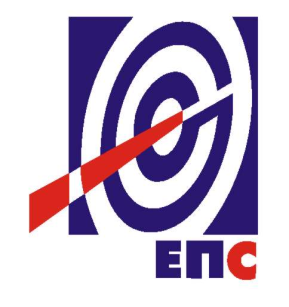 КОНКУРСНА ДОКУМЕНТАЦИЈАза подношење понуда у отвореном поступку за јавну набавку добара бр. ЈНО/1000/0025/2018                  ЛИЧНА ЗАШТИТНА ОПРЕМА - ОСТАЛА ЗАШТИТНА ОПРЕМА                                                                                               К О М И С И Ј А                                                                            за спровођење ЈНО/1000/0025/2018                    формирана Решењем бр. 12.01.146427/3-18 од 11.04.2018. године и Решењем о измени Решења бр. 12.01.146427/4-18 од 21.05.2018. године(заведено у ЈП ЕПС број 12.01.146427/13-18 од 10.10.2018. године)Београд, октобар 2018. годинеНа основу чл. 32. и 61. Закона о јавним набавкама („Сл. гласник РС” бр. 124/2012, 14/2015 и 68/2015, у даљем тексту Закон), члана 2. Правилника о обавезним елементима конкурсне документације у поступцима јавних набавки и начину доказивања испуњености услова („Сл. гласник РС”, бр. 86/2015), Одлуке о покретању поступка јавне набавке број 12.01.146427/2-18 од 11.04.2018. године, Решења о образовању комисије за јавну набавку број 12.01.146427/3-18 од 11.04.2018. године и и Решења о измени Решења о образовању комисије бр. 12.01.146427/4-18 од 21.05.2018. године, припремљена је:КОНКУРСНА ДОКУМЕНТАЦИЈАза јавну набавку добара бр ЈНО/1000/0025/2018               ЛИЧНА ЗАШТИТНА ОПРЕМА - ОСТАЛА ЗАШТИТНА ОПРЕМАСадржај конкурсне документације:Укупан број страна документације: 106ОПШТИ ПОДАЦИ О ЈАВНОЈ НАБАВЦИПОДАЦИ О ПРЕДМЕТУ ЈАВНЕ НАБАВКЕ2.1. Опис предмета јавне набавке, назив и ознака из општег речника  набавкеОпис предмета јавне набавке: Лична заштитна опрема – остала заштитна опрема Партија 1 - Радна и заштитна одећаПартија 2 - Лична заштитна опрема – остала заштитна опремаНазив и ознака из општег речника набавке: Радна одећа, специјална радна одећа и прибор - 18100000-0.Детаљни подаци о предмету набавке наведени су у техничкој спецификацији (поглавље 3. Конкурсне документације)Техничка спецификација(Врста, техничке карактеристике, квалитет, количина и опис добара, техничка документација и планови, начин спровођења контроле и обезбеђивања гаранције квалитета, рок испоруке, место испоруке добара, гарантни рок, евентуалне додатне услуге и сл.)Техничка спецификација за Партију 1 - Радна и заштитна одећаПозиција 1 – Заштитне рукавице за грубе радове ТИП 3   Стандард: SRPS EN 420:2010 - Заштитне рукавице, Општи захтеви и методе испитивања, SRPS EN 388:2010 -  Заштитне рукавице које штите од механичких ризикаМодел: Заштитна рукавица је конструисана са пет прстију, са палцем са стране, са манжетом. Користити се у пару као лева и десна рукавица.  Материјал: Говеђа кожа у целој рукавициВеличине и ознаке величина: У складу са захтевом стандарда SRPS EN 420:2010Ознаке и обележја: Означавање и обележавање се врши на производу, трајно. Обезбеђен је дефинисани степен заштите пиктограмом:  Категорија и опасност (заштита против механичких ризика), Ниво перформанси: мин.  3 2 3 2 (SRPS EN 388:2010).Информације  које даје произвођач: Све информације које даје произвођач треба да буду у писаној форми у складу са захтевом Правилника о ЛЗО и референтним стандардом SRPS EN 420:2010.  Позиција 2 – Заштитне рукавице кожне за фине радове ТИП 4     Стандард: 
SRPS EN 420:2010 – Заштитне рукавице, Општи захтеви и методе испитивањаSRPS EN 388:2010 -  Заштитне рукавице које штите од механичких ризикаМодел:Заштитна рукавица је конструисана са пет прстију, са палцем са стране, са еластичном траком за приљубљивање рукавице уз зглоб руке.  Запремински је прилагодњива сваком облику руке за декларисану величину. Користити се у пару као лева и десна рукавица за извођење прецизних радова и  без абразије на предмет рада.Материјал: Козија кожа са баршунастом структуром, брушена, полирана.Величине и ознаке величина: У складу са захтевом стандарда SRPS EN 420:2010Ознаке и обележја:    Означавање и обележавање се врши на производу, трајно. Обезбеђен је дефинисани степен заштите пиктограмом:  Ниво перформанси (заштита против механичких ризика) треба да буду испуњени минимумом захтева за ниво перформанси према стандарду SRPS EN 388:2010Информације  које даје произвођач: Све информације које даје произвођач треба да буду у писаној форми у складу са захтевом Правилника о ЛЗО и референтним стандардом SRPS EN 420:2010.  Позиција 3 –Заштитне рукавице за завариваче          Стандард: SRPS EN 12477:2007 – Заштитне рукавице за завариваче,SRPS EN 420:2010 –  Заштитне рукавице, Општи захтеви и методе испитивањаSRPS EN 388:2010 -  Заштитне рукавице које штите од механичких ризикаSRPS EN 407:2007 – Заштитне рукавице против опасности од топлоте (топлоте и/или ватре)Заштитне рукавице за завариваче штите шаке и ручне зглобове у току процеса заваривања и са њим повезаним пословима. Најмања захтевана перформанса за захтеве механичке отпорности, отпорности на топлоту и спретност при раду  дефинисана је за заштитну рукавицу Тип А  - мања спретност при руковању ( са другом вишом перформансом заштите). Величине: Морају одговарати захтевима стандарда SRРS EN 420:2010, а дужина према захтеву стандарда SRPS EN 12477:2007, у складу са декларисаном величином.Материјал: Лице: Говеђа кожаПостава: Текстилна тканина, Памук 100 %Помоћни материјал: Машински конац за шивење: КевларОзнаке и обележја:    Означавање и обележавање се врши на производу, трајно. Обезбеђен је дефинисани степен заштите пиктограмом: Категорија и опасност: Топлота и пламен (од искри, растопљеног метала, ултраљубичастог и топлотног зрачења); Категорија и опасност (заштита против механичких ризика) Информације  које даје произвођач: Све информације које даје произвођач треба да буду у писаној форми у складу са захтевом Правилника о ЛЗО и референтним стандардом SRPS EN 420:2010.  Позиција  4 – Заштитно одело зимско ТИП 1  Заштитно одело - зимско,  састоји се од блузе,  панталона са обостраним пластроном, панталона са улошком  и са обостраним пластроном и прслуком.Модел/дизајн/конструкција БлузаБлуза је равног кроја дужине до бокова, са класичном обореном крагном и углављеним рукавима. Рукави су конструисани са две фалте у манжетни и затварањем са чичак траком, помоћу које се регулише обим отвора. Блуза се затвара помоћу пластичног рајсфершлуса и преклопне лајсне која се фиксира чичак траком на три  подједнако распоређена места на преклопној лајсни. Блуза је у прсном делу изнад џепова и леђном делу у истој висини сечена. Са предње леве стране, испод линије сечења, нашивен је мањи кеса џеп са фалтама бочно и са доње стране (погодан за мобилни телефон). Прсни џеп се затвара преклопном патном са чичак траком и кепер траком којом се подиже патна и на којој се налазе рефлектујући детаљи – рефлектујућа трака ширине до 1 центиметар. Поред мањег џепа, нашивен је џеп вертикално подељен (проштепан) на три једнака дела – преграде (погодне за оловке).  Са предње стране на линији струка обострано се налази по један коси паспул (лајсна) џеп. Леђа су проширена са две фалте. У појасу блузе обострано је бочно увучена гума.Блуза је постављена улошком на скидање, причвршћеним за лице помоћу дугмади. У вратном делу се налазе три дугмета и по три дугмета обострано бочно, подједако распоређена. Размак између доњег бочног дугмета и рајсфершлуса је 5,5 – 7 cm, а између горњег бочног дугмета и рајсфершлуса је oко 9 центиметра. Рупице за дугмад морају бити опшивене.Уложак се састоји од пунила, које је обострано обујмљено међупоставном блокадом и поставом и све заједно проштепано. Рукави улошка се могу фиксирати за лице одеће текстилним петљицама постављеним 10 цм изнад отвора рукава.  Панталоне са пластроном и трегеримаЗаштитне панталоне су конструисане са пластроном и трегерима у које је на задњој страни  увучена гума (набрано у дужини 10 центиметра у неистегнутом стању),   у сврхе продужења дужине трегера приликом покрета и поза које носилац може заузети током радних задатака.У задњу половину струка увучена је гума.  Панталоне се копчају помоћу пластичних шнала на трегерима и са по три дугмета са леве стране. На пластронл je нашивен  џеп, који се затвара  рајсфершлусом.  Испод појаса се налази по један коси џеп са паспул комбинацијом ширине 1-2 cm, тегет боје, нашивен уз руб (ивицу) џепа целом дужином.Панталоне су постављене пуњеним улошком који не може да се скине, а који је формиран штепањем „сендвич“  поставе.ПрслукПрслук је равног кроја са уграђеном тзв „руском крагном“. Затвара се помоћу рајсфершлуса и преклопне лајсне, која се на три места фиксира чичак тракама. На левој страни прса нашивен је један мањи џеп са патном и испод линије струка по један џеп са патном. Сви џепови се затварају помоћу чичак траке. У обим прслука је увучен гајтан помоћу кога се регулише ширина.Пунило је заједно са поставом трајно фиксирано за лице заштитне одеће.Рефлектујуће траке: Према стандарду SRPS EN ISO 20471:2015 веома уочљива упозоравајућа одећа.На блузи и панталонама нашивене су сиве рефлектујуће траке ширине 50 mm и то: на блузи на грудима изнад џепова и линије сечења, као и на леђима изнад линије сечења, а на панталонама по обиму доњег дела ногавица у два реда на растојању не већем од 20 mm. На леђима прслука је нашивена рефлектујућа трака ширине око 5 cm.Величине и ознаке величинаВеличине и ознаке величина су прилагођене мерама тела радника, антрополошким мерењем контролних (примарних) и секундарних мера тела и прорачуном по пиктограму. Означавање и маркирање заштитног одела - зимског се врши коришћењем примарних (основних) телесних мера за:  обима прса, обима струка, унутрашњу дужине ноге и висину тела, према (SRPS ISO 3636:2007, SRPS EN 13402-3:2015). Примарне мере тела се изражавају у центриметрима, у интервалима према стандарду SRPS EN 13402-3:2015.Услови и квалитет израдеСваки шав од значаја за коришћење заштитне одеће мора издржати нормална напрезања без негативних последица. Сваки штеп не сме имати мање од 4 убода на 1 цм, изузев ако је украсни.  Завршеци штепова морају бити осигурани. Џепови су осигурани ринглицама.  Дугмад морају бити чврсто и трајно учвршћенa, а рупице за дугмад обрађене од осипања. Панталоне су посебно ојачане штепањем на свим шавовима који су подложни напрезању.Променe димензија (Скупљање)  Заштитно одело-зимско се скупља до - 2,5 % - 2,5 %, утврђивањем према SRPS EN ISO 6330:2015 - Поступци прања и сушења у домаћинству за потребе испитивања текстила (60°C),   SRPS EN ISO 5077:2010 – Одређивање промена мера при прању и сушењу, и  према SRPS EN ISO 3175-2:2012 – Професионално одржавање, суво и мокро хемијско чишћење текстилних површина и одевних предмета.Постојаност обојења: Минимум висока; оцена: светлост мин 5 , на остала дејства мин 4/4, отирање мокро 3/4. (Примена тестова SRPS EN ISO 105 који се директно односе на предметну ЛЗО) Материјал за израду заштитне одећеТекстилна тканина, тешка; боја: тегет    Сировински састав: Памук 65%, Полиестер 35%  (± 3,0%). У основи и потки је идентично масено учешће компоненти у сировинском саставу. Површинска маса: 250 g/m2 (± 5,0 %);   Густина жица: 540/240  (± 5 %) na 10 cm, Прекидна сила основа/потка (daN): Минимум 125/50 (одступање навише неограничено)Постојаност обојења: оцена: светлост мин 5 , на остала дејства мин 4/4. Специјална дорада: Отпорност на дејство воде   Метода „C“ према SRPS F.А1.012:1981 „Водоодбојност 90“ (Окишњавана горња површина врло слабо поквашена)Отпорност према дејству уља     „Уљоотпоран“, Ниво квалитета: Врло добар, оцена квалитета 6 (A), према SRPS EN ISO 14419:2015, или„Уљоотпоран“, Ниво квалитета: Врло добар, оцена квалитета 100/110 (B) према SRPS F.А1.019:1981УложакМеђупостава (пунило), сировински састав  полиестар 100%, Површинска маса пунила: Тело блузe 100  g/m2,  Рукави:  80  g/m2, Панталоне 100  g/m2,  Прслук: 200 g/m2.Међупостава jе обострано обујмљенa међупоставном блокадом у форми нетканог текстила, сировински састав  (синтетичка влакна) 100 %, површинска маса 15-20 g/m2 и  поставом сировински састав полиестар 100%, површинска маса 50-60 g/m2.Техничке карактеристике квалитета поставе морају одговарати захтевима SRPS F.C0.011:1981, а међупоставне блокаде према захтевима SRPS F.C1.101:1986.Уложак се штепа праволинијски у размаку  8-10 цм, или у облику квадрата димензија 8-10 х 8-10 cm концем који одговара боји поставе.Помоћни материјалПомоћни материјал мора без штетних последица подносити прописане услове одржавања и чишћења.Машински конац за шивење (трожични) се употребљава у боји која одговара боји материјала од кога је израђен производ. Подужна линијска маса и сировински састав машинског конца за шивење мора бити усклађен са техничким карактеристикама основне тканине и помоћног материјала (без чворова, замршених места и сл.).  Квалитет је дефинисан стандардом SRPS EN 12590:2008. Рајсфершлус: Пластични, спиралниЧичак трака: Ширине 2,5 cm; Јачина у споју мин 5N/2,5 cmДугмад су у боји/нијанси тканине лица и осталог помоћног материјала, округла са четири рупице.Шнале за копчање: У складу са ширином трегера, пластичне.Гума за набирање: Ширинa 4 cm, не сме бити лабава и не сме се увртати након поступка одржавања у примени.Рефлектујуће траке: У складу са стандардом SRPS EN ISO 20471:2015, ширине 50 mm, тестиран степен рефлексије након прања; Причвршћивање рефлектујућих тракатрака за основни материјал се врши тако да приликом одржавања производа у примени не долази до оштећења и одвајања трака. Означавање и обележавањеПрема Правилнику о ЛЗО сваки  комплет заштитног одела зимског  мора бити означен припадајућом категоријом и знаком усаглашености у складу са  Правилником о ЛЗО,  и означен и обележен у складу са SRPS EN ISO 13688:2015 у склопу стандарда за посебне перформансе, као и према SRPS F.А0.011:2010,  SRPS EN ISO 3758:2014, SRPS ISO 3636:2007 и SRPS EN 13402-3:2015 на трајно ушивеним и висећим етикетама.  Подаци на ушивним етикетама су компатибилни са подацима на висећим етикетамаПрописани начин одржавања у поступку прања и хемијског чишћења мора бити реално усклађен према сировинском саставу најосетљивије компоненте уграђене у финални производ. Информације које даје произвођач: Према Правилнику о ЛЗО уз сваки комплет заштитне одеће.Паковање: Производ се пакује у полиестиленске врећице прилагођене величини заштитне одеће.Позиција  5 – Заштитно одело летње ТИП 2        Заштитно одело - летње,  састоји се од блузе и панталона са пластроном и трегерима + 2 мајице са кратким рукавима.Модел/дизајн/конструкцијаБлузаБлуза је равног кроја дужине до бокова, са класичном обореном крагном и углављеним рукавима. Рукави су конструисани  са две фалте у манжетни, која se затвара чичак траком, са могућношћу регулације обимa отвора. Блуза се затвара помоћу пластичног ливеног рајсфершлуса. Блуза је у прсном делу изнад џепова и леђном делу у истој висини сечена. Са обе стране, у висини прса, налази се по један џеп који се затвара пластичним ливеним рајсфершлусом, а на линији струка по један коси (паспул) џеп.За стезање око струка нашивен је појас од идентичног материјала за лице, набран на боковима.Панталоне са пластроном и трегеримаЗаштитне панталоне су конструисане са пластроном на предњој страни и повишеним струком и трегерима на задњој страни. На пластрону је нашивен џеп, који се затвара пластичним ливеним рајсфершлусом дужине 14-16 cm. У трегере  је на задњој страни  увучена гума (набрано у дужини 10 цм у неистегнутом стању),   у сврхе продужења дужине трегера приликом покрета и поза које носилац може заузети током радних задатака.У појас, на задњoj половине струка (од једне до друге бочне стране), увучена је гума.  Панталоне се копчају помоћу пластичних шнала на трегерима и са по два дугмета на шлицу са леве стране испод појаса. Испод појаса се налази по један коси џеп са паспул комбинацијом ширине 1-2 cm, нашивен уз руб (ивицу) џепа целом дужином.  Са предње стране ногавица, у висини изнад колена, нашивен је по један  џеп који се затвара пластичним ливеним рајсфершлусом. У висини колена са спољне стране ногавица, нашивен је по један џеп са патном са чичак траком, који се додатно затвара спиралним рајсфершлусом. У горњи део преклопних патни џепова ушивени су паспули  ширине 3-5 cm. Ови џепови имају фалту на средини ради већег простора.На задњем делу панталона, испод појаса са десне стране нашивен је џеп.  Шлиц се затвара дугметом.На доњем делу ногавица ушивена је уска трака са рупицама, којом се са два дугмета регулише ширина ногавица.    Боја: Дводелно летње одело је у основи тегет боје, са детаљима и паспулима који су отворено (ројал) плаве боје. Делови одела који су отворено (ројал) плаве боје су: доњи (унутрашњи) део крагне, доњи (унутрашњи) део покривне лајсне преко рајсфершлуса блузе, горњи део предњег дела блузе (од прсних џепова до рамених шавова), горњи део леђа (од рамених шавова на доле, не више од 15 cm од шава крагне у средишњем делу), лајсне џепова у линији струка, паспули на преклопним патнама џепова, фалте на бочним џеповима панталона, џеп на пластрону панталона и папул-комбинација на појасним џеповима панталона.  Рефлектујуће траке: Према стандарду SRPS EN ISO 20471:2015 веома уочљива упозоравајућа одећа.На блузи и панталонама нашивене су сиве рефлектујуће траке ширине 50 mm и то: на блузи на грудима изнад џепова и линије сечења, као и на леђима изнад линије сечења, а на панталонама по обиму доњег дела ногавица у два реда на растојању не већем од 20 mm. Мајице са кратким рукавима (2 комада)Мајица је конструисана са округлим изрезом и кратким углављеним рукавима. Сечена је у нивоу прса (груди) са уметнутим паспулом ширине 3-5 mm.Боја: Предња страна изнад линије сечења до раменог шава, рукави и задња страна – тегет; Предња страна испод линије сечења – ројал плава;  Паспул на линији сечења – сиве боје; Материјал: Сировински састав: Памук 100 % (плетиво), Површинска маса: 150 - 160 g/m2;  Величине и ознаке величинаВеличине и ознаке величина су прилагођене мерама тела радника, антрополошким мерењем контролних (примарних) и секундарних мера тела и прорачуном по пиктограму. Означавање и маркирање заштитног одела- летњег се врши коришћењем примарних (основних) телесних мера за:  обима прса, обима струка, унутрашњу дужине ноге и висину тела, а за мајице са кратким рукавима за: обим прса и висину тела (словна ознака), према (SRPS ISO 3636:2007, SRPS EN 13402-3:2015). Примарне мере тела се изражавају у цм, у интервалима према стандарду SRPS EN 13402-3:2015.Услови и квалитет израде:Сваки шав од значаја за коришћење заштитне одеће мора издржати нормална напрезања без негативних последица. Сваки штеп не сме имати мање од 4 убода на 1 цм, изузев ако је украсни.  Завршеци штепова морају бити осигурани. Џепови су осигурани ринглицама.  Дугмад морају бити чврсто и трајно учвршћенa, а рупице за дугмад обрађене од осипања. Панталоне су посебно ојачане штепањем на свим шавовима који су подложни напрезању.Променe димензија (Скупљање):   Заштитно одело-летње  је „Санфоризовано“ ( „Не скупља се“), утврђивањем према  SRPS EN ISO 6330:2015-Поступци прања и сушења у домаћинству за потребе испитивања текстила (60°C, 40°C),  SRPS EN ISO 5077:2010 – Одређивање промена мера при прању и сушењу, и  према SRPS EN ISO 3175-2:2012 – Професионално одржавање, суво и мокро хемијско чишћење текстилних површина и одевних предмета.Постојаност обојења: Минимум висока; оцена: светлост мин 5 , на остала дејства мин 4/4. (Примена тестова SRPS EN ISO 105 који се директно односе на предметну ЛЗО) Материјал за израду заштитне одеће - летњеТекстилна тканина, лака;   Основна боја:тегет, детаљи и паспули: ројал плава боја Сировински састав: Памук 100 %. Површинска маса: 230 g/m2 (±5 %) ;  Густина жица: 410/200  (± 5 %) na 10 cm, Прекидна сила основа/потка (daN): Минимум 60/40 (одступање навише неограничено)Постојаност обојења: оцена: светлост мин 5 , на остала дејства мин 4/4. Специјална дорадаОтпорност на дејство воде   Метода „C“ према SRPS F.А1.012:1981: „Водоодбојност 90“  (Окишњавана горња површина врло слабо поквашена)Отпорност према дејству уља     „Уљоотпоран“, Ниво квалитета: Врло добар, оцена квалитета 6 (A), према SRPS EN ISO 14419:2015, или„Уљоотпоран“, Ниво квалитета: Врло добар, оцена квалитета 100/110 (B) SRPS F.А1.019:1981.Помоћни материјалПомоћни материјал мора без штетних последица подносити прописане услове одржавања и чишћења.Машински конац за шивење (трожични) се употребљава у боји која одговара боји материјала од кога је израђен производ. Подужна линијска маса и сировински састав машинског конца за шивење мора бити усклађен са техничким карактеристикама основне тканине и помоћног материјала (без чворова, замршених места и сл.).  Квалитет је дефинисан стандардом SRPS EN 12590:2008  Рајсфершлус: Пластични, ливени и спиралниЧичак трака: Ширине 2,5 cm; Јачина у споју мин 5N/2,5 cmДугмад су у боји/нијанси  тканине лица и осталог помоћног материјала, округла са четири рупице.Шнале за копчање: У складу са ширином трегера, пластичне.Гума за набирање: Ширинa 4 cm, не сме бити лабава и не сме се увртати након поступка одржавања у примени.Рефлектујуће траке: У складу са стандардом SRPS EN ISO 20471:2015, ширине 50 mm, тестиран степен рефлексије након прања; Причвршћивање рефлектујућих тракатрака за основни материјал се врши тако да приликом одржавања производа у примени не долази до оштећења и одвајања трака. Означавање и обележавањеПрема Правилнику о ЛЗО сваки  комплет заштитног одела летњег  мора бити означен припадајућом категоријом и знаком усаглашености у складу са  Правилником о ЛЗО (Прилог 4),  и означен и обележен  у складу са SRPS EN ISO 13688:2015 у склопу стандарда за посебне перформансе, као и према SRPS F.А0.011:2010,  SRPS EN ISO 3758:2014, SRPS ISO 3636:2007  и SRPS EN 13402-3:2015 на трајно ушивеним и висећим етикетама.  Подаци на ушивним етикетама су компатибилни са подацима на висећим етикетамаПрописани начин одржавања у поступку прања и хемијског чишћења мора бити реално усклађен према сировинском саставу најосетљивије компоненте уграђене у финални производ. Информације које даје произвођач: Према Правилнику о ЛЗО уз сваки комплет заштитне одеће.Паковање: Производ се пакује у полиестиленске врећице прилагођене величини заштитне одећеПозиција  6 – Прслук   Модел/дизајн/конструкција: У складу са ергономским захтевима Правилника о ЛЗО и стандарда SRPS EN ISO 13688:2015, тако да радник може несметано извршавати све послове дефинисане својим радним местом без ограничења у покрету.Прслук је равног кроја, оборене крагне. Са предње стране се копча са пластичним спиралним рајсфершлусом, који је покривен лајсном која се причвршћује металним дрикерима. Обострано у висини прса нашивен је по један џеп са патном која се причвршћује чичак траком, а у доњем делу по један нашивен џеп са патном, као и бочним отвором за руку.У прслук је увучен гајтан којим се по потреби регулише ширина.Прслук је постављен фиксираним улошком.На предњој страни и на леђима нашивена је рефлектујућа трака.Величине и ознаке величинаВеличине и ознаке величина су прилагођене мерама тела радника, антрополошким мерењем контролних (примарних) и секундарних мера тела и прорачуном по пиктограму. Означавање и маркирање заштитног прслука врши se коришћењем примарних (основних) телесних мера:  обим прса и висинa тела према (SRPS ISO 3636:2007, SRPS EN 13402-3:2015). Примарне мере тела се изражавају у цм, у интервалима према стандарду SRPS EN 13402-3:2015.Услови и квалитет израдеСваки шав од значаја за коришћење заштитне одеће мора издржати нормална напрезања без негативних последица. Сваки штеп не сме имати мање од 4 убода на 1 цм, изузев ако је украсни.  Завршеци штепова морају бити осигурани. Џепови су осигурани ринглицама.  Дугмад морају бити чврсто и трајно учвршћенa, а рупице за дугмад обрађене од осипања.Променe димензија (Скупљање)  Заштитни прслук  се скупља до 2,5 %, утврђивањем према SRPS EN ISO 6330:2015-Поступци прања и сушења у домаћинству за потребе испитивања текстила (60°C),  SRPS EN ISO 5077:2010 – Одређивање промена мера при прању и сушењу, и  према SRPS EN ISO 3175-2:2012 – Професионално одржавање, суво и мокро хемијско чишћење текстилних површина и одевних предмета.Постојаност обојења: оцена: светлост мин 5, на остала дејства мин 4/4. (Примена тестова SRPS EN ISO 105 који се директно односе на предметну ЛЗО) Материјал за израду заштитне одећеТекстилна тканина: Боја тегет  Сировински састав: Памук 65%, Полиестeр 35% (± 3,0%); У основи и потки је идентично масено учешће компоненти у сировинском саставу. Површинска маса 250 g/m2  (± 5,0 %);  Густина жица: 550/240  (± 5%) na 10 cm, Прекидна сила основа/потка (даН): Минимум 125/50Постојаност обојења: оцена: светлост мин 5 , на остала дејства мин 4/4,   Отпорност на дејство воде  Метода „C“ према SRPS F.А1.012:1981: „Водоодбојност 90“ (Окишњавана горња површина врло слабо поквашена)Отпорност према дејству уља     „Уљоотпоран“, Ниво квалитета: Врло добар, оцена квалитета 6 (A), према SRPS EN ISO 14419:2015, или„Уљоотпоран“, Ниво квалитета: Врло добар, оцена квалитета 100/110 (B) SRPS F.А1.019:1981УложакМеђупостава (пунило), сировински састав  полиестар 100 %, Површинска маса: 200 g/m2 .Међупостава jе обострано обујмљенa међупоставном блокадом у форми нетканог текстила, сировински састав  (синтетичка влакна) 100 %, површинска маса 15-20 g/m2  и  једнострано до тела поставом сировински састав полиестар 100%, површинска маса 60 g/m2 . Уложак је оштепан концем који одговара боји поставе и трајно је фиксиран за лице прслука.Техничке карактеристике квалитета поставе морају одговарати захтевима SRPS F.C0.011:1981, а међупоставне блокаде према захтевима SRPS F.C1.101:1986.Помоћни материјалПомоћни материјал мора без штетних последица подносити прописане услове одржавања и чишћења.Машински конац за шивење се употребљава у боји која одговара боји материјала од кога је израђен производ. Подужна линијска маса и сировински састав машинског конца за шивење мора бити усклађен са техничким карактеристикама основне тканине и помоћног материјала (без чворова, замршених места и сл.).  Квалитет је дефинисан стандардом SRPS EN 12590:2008.  Чичак трака: Ширине 2,5 cm; Јачина у споју мин 5N/2,5 cm.Рефлектујуће траке: У складу са стандардом SRPS EN ISO 20471:2015, ширине 50 mm, тестиран степен рефлексије након прања; Причвршћивање рефлектујућих тракатрака за основни материјал се врши тако да приликом одржавања производа у примени не долази до оштећења и одвајања трака. Означавање и обележавањеПрема Правилнику о ЛЗО сваки  комад заштитног прслука мора бити означен припадајућом категоријом и знаком усаглашености у складу са  Правилником о ЛЗО ( Прилог 4),  и означен и обележен  у складу  са  SRPS EN ISO 13688:2015 у склопу стандарда за посебне перформансе, као и према SRPS F.А0.011:2010,  SRPS EN ISO 3758:2014, SRPS ISO 3636:2007  и SRPS EN 13402-3:2015 на трајно ушивеним и висећим етикетама.  Прописани начин одржавања у поступку прања и хемијског чишћења мора бити реално усклађен према сировинском саставу најосетљивије компоненте уграђене у финални производ. Информације које даје произвођач:  Према Правилнику о ЛЗО уз сваки комад заштитног прслука.Паковање: Производ се пакује у полиестиленске врећице прилагођене величини заштитне одеће.      Позиција  7 – Заштитно одело зимско ТИП 2        Опис:Заштитно одело - зимско, састоји се од блузе и панталона са обостраним пластроном и трегерима са улошком на скидање.Модел/дизајн/конструкцијаБлузаБлуза је равног кроја дужине до бокова, са класичном обореном крагном и углављеним рукавима. Рукави су конструисани  са две фалте у манжетни и затварањем са чичак траком, помоћу које се регулише обим отвора рукава. Блуза се затвара помоћу пластичног рајсфершлуса и преклопне лајсне која се фиксира чичак траком на три  подједнако распоређена места на преклопној лајсни. Блуза је у прсном делу изнад џепова и леђном делу у истој висини сечена. Са предње леве стране , испод линије сечења, нашивен је мањи кеса џеп са фалтама бочно и са доње стране (погодан за мобилни телефон). Прсни џеп се затвара преклопном патном са чичак траком и кепер траком којом се подиже патна и на којој се налазе рефлектујући детаљи – рефлектујућа трака ширине до 1 цм. Поред мањег џепа, нашивен је џеп вертикално подељен (проштепан) на три једнака дела – преграде (погодне за оловке).  Са предње стране на линији струка обострано се налази по један коси паспул (лајсна) џеп. За стезање око струка нашивен је појас од идентичног материјала за лице, који је набран на боковима.Леђа су проширена са две фалте. У појасу блузе обострано је бочно увучена гума.Блуза је постављена улошком на скидање, причвршћеним за лице помоћу дугмади. У вратном делу се налазе три дугмета и по три дугмета обострано бочно, подједако распоређена. Размак између доњег бочног дугмета и рајсфершлуса је 5,5 – 7 cm, а између горњег бочног дугмета и рајсфершлуса је око 9 cm. Рупице за дугмад морају бити опшивене.Уложак се састоји од пунила, које је обострано обујмљено међупоставном блокадом и поставом и све заједно проштепано. Рукави улошка се могу фиксирати за лице одеће текстилним петљицама постављеним 10 cm изнад отвора рукава. Панталоне са пластроном и трегеримаЗаштитне панталоне су конструисане са пластроном и трегерима у које је на задњој страни  увучена гума (набрано у дужини 10 cm у неистегнутом стању),   у сврхе продужења дужине трегера приликом покрета и поза које носилац може заузети током радних задатака.У задњу половину струка увучена је гума.  Панталоне се копчају помоћу пластичних шнала на трегерима и са по два дугмета са леве стране. На пластрону је нашивен  џеп, вертикално подељен (проштепан) на два дела, већи (регуларни део) и мањи, који је погодан за одлагање оловака или неког ситног алата. Џеп се затвара преклопном патном са чичак траком, која покрива само већи део отвора џепа. У горњи део преклопне патне џепа ушивен је паспул ширине 3-5 mm.Испод појаса се налази по један коси џеп са паспул комбинацијом ширине 1-2 cm, нашивен уз руб (ивицу) џепа целом дужином.  На ногавицама, у висини колена, са спољне стране, нашивен је по један кеса џеп са фалтама бочно и доле, ради просторности истих.Џепови се затварају преклопном патном са чичак траком. У горњи део преклопне патне џепа ушивен је паспул  ширине 3-5 cm. На задњем делу панталона, испод појаса са десне стране нашивен је џеп.  Шлиц се затвара дугметом.На доњем делу ногавица ушивена је уска трака са рупицама, којом се са два дугмета регулише ширина ногавице.    Панталоне суснабдевене улошком на скидање, који се у нивоу струка фиксира дугмадима постављеним од тела корисника у закопчаном стању и текстилним петљицама у доњем делу ногавицаБоја: Дводелно зимско одело је у основи тегет боје, са детаљима и паспулима који су отворено (ројал) плаве боје. Делови одела који су отворено (ројал) плаве боје су: доњи (унутрашњи) део крагне, доњи (унутрашњи) део покривне лајсне преко рајсфершлуса блузе, горњи део предњег дела блузе (од прсних џепова до рамених шавова), горњи део леђа (од рамених шавова на доле, не више од 15 цм од шава крагне у средишњем делу), лајсне џепова у линији струка, паспули на преклопним патнама џепова, фалте на кеса џеповима, џеп на пластрону панталона и папул-комбинација на појасним џеповима панталона.  Рефлектујуће траке Према стандарду SRPS EN ISO 20471:2015 веома уочљива упозоравајућа одећаНа блузи и панталонама нашивене су сиве рефлектујуће траке ширине 50 mm и то: на блузи на грудима изнад џепова и линије сечења, као и на леђима изнад линије сечења, а на панталонама по обиму доњег дела ногавица у два реда на растојању не већем од 20 mm. На леђима прслука је нашивена рефлектујућа трака ширине око 5 cm.Величине и ознаке величинаВеличине и ознаке величина су прилагођене мерама тела радника, антрополошким мерењем контролних (примарних) и секундарних мера тела и прорачуном по пиктограму. Означавање и маркирање заштитног одела- зимског се врши коришћењем примарних (основних) телесних мера за:  обима прса, обима струка, унутрашњу дужине ноге и висину тела, према (SRPS ISO 3636:2007, SRPS EN 13402-3:2015). Примарне мере тела се изражавају у центиметрима, у интервалима према стандарду SRPS EN 13402-3:2015.Услови и квалитет израдеСваки шав од значаја за коришћење заштитне одеће мора издржати нормална напрезања без негативних последица. Сваки штеп не сме имати мање од 4 убода на 1 цм, изузев ако је украсни. Завршеци штепова морају бити осигурани. Џепови су осигурани ринглицама.  Дугмад морају бити чврсто и трајно учвршћенa, а рупице за дугмад обрађене од осипања. Панталоне су посебно ојачане штепањем на свим шавовима који су подложни напрезању.Променe димензија (Скупљање)  Заштитно одело-зимско  се скупља до - 2,5 % - /2,5 %, утврђивањем према  SRPS EN ISO 6330:2015-Поступци прања и сушења у домаћинству за потребе испитивања текстила (60°C),  SRPS EN ISO 5077:2010 – Одређивање промена мера при прању и сушењу, и  према SRPS EN ISO 3175-2:2012 – Професионално одржавање, суво и мокро хемијско чишћење текстилних површина и одевних предмета.Постојаност обојења: Минимум висока; оцена: светлост мин 5 , на остала дејства мин 4/4. (Примена тестова SRPS EN ISO 105 који се директно односе на предметну ЛЗО) Материјал за израду заштитне одећеТекстилна тканина, тешка; Основна боја:тегет, детаљи и паспули: ројал плава боја Сировински састав: Памук 65%, Полиестeр 35%  (± 3,0%); У основи и потки је идентично масено учешће компоненти у сировинском саставу. Површинска маса минимум 250 g/m2 (± 5,0%);  Густина жица: 550/240  (± 5%) na 10 cm, Прекидна сила основа/потка (daN): Минимум 125/50 (одступање навише неограничено)Постојаност обојења: оцена: светлост мин 5 , на остала дејства мин 4/4,   Специјална дорадаОтпорност на дејство воде - Метода „C“ према SRPS F.А1.012:1981: „Водоодбојност 90“ (Окишњавана горња површина врло слабо поквашена).Отпорност према дејству уља - „Уљоотпоран“, Ниво квалитета: Врло добар, оцена квалитета 6 (A), према SRPS EN ISO 14419:2015, или„Уљоотпоран“, Ниво квалитета: Врло добар, оцена квалитета 100/110 (B) према SRPS F.А1.019:1981Уложак Међупостава (пунило), сировински састав  полиестар 100 %, Површинска маса пунила: Тело блузe 100  g/m2,  Рукави:  80  g/m2, Панталоне 100  g/m2,  Међупостава jе обострано обујмљенa међупоставном блокадом у форми нетканог текстила, сировински састав  (синтетичка влакна) 100 %, површинска маса 15-20 g/m2и  поставом сировински састав полиестар 100%, површинска маса 60 g/m2.Техничке карактеристике квалитета поставе морају одговарати захтевима SRPS F.C0.011:1981, а међупоставне блокаде према захтевима SRPS F.C1.101:1986Уложак се штепа праволинијски у размаку  8-10 cm, или у облику квадрата димензија 8-10 х 8-10 cm концем који одговара боји поставе.Помоћни материјалПомоћни материјал мора без штетних последица подносити прописане услове одржавања и чишћења.Машински конац за шивење (трожични) се употребљава у боји која одговара боји материјала од кога је израђен производ. Подужна линијска маса и сировински састав машинског конца за шивење мора бити усклађен са техничким карактеристикама основне тканине и помоћног материјала (без чворова, замршених места и сл.).  Квалитет је дефинисан стандардом SRPS EN 12590:2008  Рајсфершлус: Пластични, спиралниЧичак трака: Ширине 2,5 cm; Јачина у споју мин 5N/2,5 cm.Дугмад су у боји/нијанси  тканине лица и осталог помоћног материјала, округла са четири рупице.Шнале за копчање: У складу са ширином трегера, пластичне.Гума за набирање: Ширинa 4 cm, не сме бити лабава и не сме се увртати након поступка одржавања у примени.Рефлектујуће траке: У складу са стандардом SRPS EN ISO 20471:2015, ширине 50 mm, тестиран степен рефлексије након прања; Причвршћивање рефлектујућих тракатрака за основни материјал се врши тако да приликом одржавања производа у примени не долази до оштећења и одвајања трака. Означавање и обележавањеПрема Правилнику о ЛЗО сваки  комплет заштитног одела зимског  мора бити означен припадајућом категоријом и знаком усаглашености у складу са  Правилником о ЛЗО ( Прилог 4),  и означен и обележен  у складу са SRPS EN ISO 13688:2015 у склопу стандарда за посебне перформансе (пиктограм), као и према SRPS F.А0.011:2010,  SRPS EN ISO 3758:2014, SRPS ISO 3636:2007  и SRPS EN 13402-3:2015 на трајно ушивеним и висећим етикетама.  Подаци на ушивним етикетама су компатибилни са подацима на висећим етикетамаПрописани начин одржавања у поступку прања и хемијског чишћења мора бити реално усклађен према сировинском саставу најосетљивије компоненте уграђене у финални производ. Информације које даје произвођач: Према Правилнику о ЛЗО уз сваки комплет заштитне одеће.Паковање: Производ се пакује у полиестиленске врећице прилагођене величини заштитне одеће.Позиција  8 – Јакна        МоделЈакна је равног кроја дужине до испод бокова и има подигнуту крагну у коју је убачена капуљача. Капуљача је у предњем делу продужена, а продужеци формирају преклоп који се затвара чичак траком. У поруб капуљаче је убачен еластични гајтан на чијим крајевима се налазе пластични стопери. Задњи део крагне, у који је уметнута капуљача, се затвара са три равномерно распоређене чичак траке. Јакна се затвара са пластичним ливеним рајсфершлусом до врха крагне и преклопне лајсне са пет равномерно распоређених чичак трака, од којих је једна на крагни. Горњи прсни и леђни део јакне са рукавима до лактова су израђени из једног комада тканине, који је у црној боји. Остали делови јакне су израђени од тканине у ројал плавој боји. Испод линије сечења, на прсном делу јакне, налазе се косо усечени џепови који се затварају пластичним спиралним рајсфершлусима, преко којих се налазе веће нашивене преклопне лајсне. Преклопне лајсне се простиру од линије сечења прсног дела до бочног шава јакне. У доњем делу јакне се налазе косо усечени џепови који се затварају пластичним спиралним рајсфершлусима преко којих су нашивене преклопне лајсне. На рукавима јакне су нашивене манжетне, које у зањем делу имају убачену еластичну траку, а у предњем делу преклоп са нашивеном чичак траком. Испод пазуха су остављени прорези који се затварају пластичним спиралним рајсфершлусима.Јакна је у горњем делу постављена мрежицом, а у доњем делу поставом. Рукави јакне су такође постављени поставом. У поруб јакне је убачен еластични гајтан који бочно, кроз ринглице излази из поруба и фиксира се стоперима.Јакна има подјакну, која се може носити као одвојен одевни предмет. Подјакна има подигнуту крагну. Рукави подјакне имају нашивену манжетну. Подјакна је у предњем делу фиксирана за јакну са пластичним ливеним рајсфершлусом. У пределу манжетне рукава и у вратном изрезу подјакна је за јакну фиксирана помоћу еластичних трака, кроз које пролази трака од тканине и затвара се дрикером. У доњем делу, подјакна има два косо усечена џепа, који се затварају пластичним ливеним рајсфершлусима.На леђима и рукавима јакне нашивена је рефлектујућа трака.Величине и ознаке величинаВеличине и ознаке величина су прилагођене мерама тела радника, антрополошким мерењем контролних (примарних) и секундарних мера тела и прорачуном по пиктограму. Означавање и маркирање јакне се врши коришћењем примарних (основних) телесних мера за: обим прса и висину тела, према (SRPS ISO 3636:2007, SRPS EN 13402-3:2015). Примарне мере тела се изражавају у центиметрима, у интервалима према стандарду SRPS EN 13402-3:2015.Променe димензија (Скупљање)  Јакна је „Санфоризованa“ („Не скупља се“), утврђивањем према  SRPS EN ISO 6330:2015-Поступци прања и сушења у домаћинству за потребе испитивања текстила ( 40°C), SRPS EN ISO 5077:2010 – Одређивање промена мера при прању и сушењу, и  према SRPS EN ISO 3175-2:2012 – Професионално одржавање, суво и мокро хемијско чишћење текстилних површина и одевних предмета.Постојаност обојења: Минимум висока; оцена: светлост мин 5, на остала дејства мин 4/4. (Примена тестова SRPS EN ISO 105 који се директно односе на предметну одећу у складу са захтевима стандарда SRPS F.A1.011 и  SRPS F.A1.011/1) Основни материјал - лицеВодонепропусна-парапропусна текстилна тканина, сировински састав: полиестар 100% са клима мембраном, површинска маса: 190-210 g/m2,Боја црна и ројал плаваПрекидна сила: основа минимум 90 daN, потка минимум 90 daN. Отпорност на дејство воде: „Водоодбојност 90“, Ocena min 4 – Окишњавана горња површина врло слабо поквашена према SRPS F.A1.012:1981/ SRPS EN ISO 4920:2012.Отпорност текстилне површине према продору воде: Водонепропустљива, према хидростатичком притиску од 10.000 mm воде, према SRPS EN 20811:2010.PET-Пропустљивост водене паре при устаљеним условима према SRPS EN ISO 11092:2015  10 m2 x Pa/W;Основни материјал - подјакнаПолар плетенина, сировински састав: Полиестeр 100%, површинска маса 260 g/m2 (± 5%)Помоћни материјалМашински конац за шивење употребљава у боји која одговара боји материјала од кога је израђен производ.  Квалитет је дефинисан стандардом SRPS EN 12590:2008  Рајсфершлус: Пластични, спиралниЧичак трака: Ширине 2,5 cm; Јачина у споју мин 5N/2,5 cm.Учкур, стопери су у боји/нијанси  тканине лица и осталог помоћног материјала, Рефлектујуће траке: Светло сиве боје, у складу са стандардом SRPS EN ISO 20471:2015, ширине 50 mm, тестиран степен рефлексије након прања; Причвршћивање рефлектујућих тракатрака за основни материјал се врши тако да приликом одржавања производа у примени не долази до оштећења и одвајања трака. Означавање и обележавањеПрема Правилнику о ЛЗО сваки комад јакне  мора бити означен припадајућом категоријом и знаком усаглашености у складу са  Правилником о ЛЗО ( Прилог 4),  и означен и обележен  у складу са SRPS EN ISO 13688:2015 у склопу стандарда за посебне перформансе, као и према SRPS F.А0.011:2010,  SRPS EN ISO 3758:2014, SRPS ISO 3636:2007  и SRPS EN 13402-3:2015 на трајно ушивеним и висећим етикетама.  Подаци на ушивним етикетама су компатибилни са подацима на висећим етикетамаПрописани начин одржавања у поступку прања и хемијског чишћења мора бити реално усклађен према сировинском саставу најосетљивије компоненте уграђене у финални производ. Информације које даје произвођач:  Према Правилнику о ЛЗО уз сваки комад јакне.Паковање: Производ се пакује у полиестиленске врећице прилагођене величини јакнеПозиција  9 – Прслук од рефлектујућих материјаКористи се за заштиту при раду као упозоравајућа одећа која обезбеђује уочљивост у условима смањене видљивости. Боја: Флуоросцентна жута.Заштитни прслук треба да испуни:Опште захтеве дефинисане  стандардом SRPS EN ISO 13688:2015 – Заштитна одећа –Општи услови, и захтеве стандарда SRPS EN ISO 20471:2015– Веома уочљива упозоравајућа одећа за професионалну употребу, које мора да задовољи захтеване површине основног флуоресцентног материјала и рефлектујућег материјала. Посебни захтеви за тип конструкције упозоравајуће заштитне одеће према SRPS EN ISO 20471:2015 подразумева да основни материјал окружује торзо. На заштитни флуоросцентни прслук су постављене рефлектујуће траке које чине саставни део прслука, постављене у складу са SRPS EN ISO 20471:2015, Класа 2Величине и ознаке величинаВеличине и ознаке величина су прилагођене мерама тела радника, антрополошким мерењем контролних (примарних) и секундарних мера тела и прорачуном по пиктограму.Означавање  и маркирање прслука врши se коришћењем примарних (основних) телесних мера:  обим прса и висинa тела (ознака величине наведена словном ознаком зa дефинисани обим прса: S , M, L, XL, XXL, XXXL), према SRPS EN 13402-3:2015.  Означавање и обележавањеПрема Правилнику о ЛЗО сваки прслук мора бити означен припадајућом категоријом и знаком усаглашености у складу са  Правилником о ЛЗО ( Прилог 4),  и означен и обележен  у складу  са  SRPS EN ISO 13688:2015, у склопу стандарда за посебне перформансе SRPS EN ISO 20471:2015 (пиктограм – Лако уочљива заштитна одећа), као и према SRPS F.А0.011:2010,  SRPS EN ISO 3758:2014, SRPS ISO 3636:2007  и SRPS EN 13402-3:2015 на трајно ушивеним и висећим етикетама.  Прописани начин одржавања у поступку прања и хемијског чишћења мора бити реално усклађен према сировинском саставу најосетљивије компоненте уграђене у финални производ. Информације које даје произвођач:  Према Правилнику о ЛЗО уз сваки комад прслука од рефлектујућих материјала.Паковање: Производ се пакује у полиестиленске врећице прилагођене величини заштитне одећеПозиција 10 – Заштитни мантил-мушкиЗаштитни мантил  (мушки)  се користи за заштиту од прљавштине и механичког деловања са површинским учинцима.Модел/дизајн/конструкцијаУ складу са ергономским захтевима Правилника о ЛЗО и стандарда SRPS EN ISO 13688:2015, тако да радник може несметано извршавати све послове дефинисане својим радним местом без ограничења у покрету.Класичан крој дужине до половине листова ногу, са крагном и углављеним рукавима, са једноредним копчањем са пет дугмади; са леве стране у висини прса нашивен је један мањи џеп и испод струка  обострано по један већи џеп спољашњом вертикалном ивицом ушивен у бочни шав заштитног мантила; на задњој страни струка је постављен каиш (драгон). Заштитни мантил има шлиц позади.Величине и ознаке величинаВеличине и ознаке величина су прилагођене мерама тела радника, антрополошким мерењем контролних (примарних) и секундарних мера тела и прорачуном по пиктограму. Означавање и маркирање заштитног мантила (мушког) врши se коришћењем примарних (основних) телесних мера:  обим прса и висинa тела према (SRPS ISO 3636:2007, SRPS EN 13402-3:2015). Примарне мере тела се изражавају у цм, у интервалима према стандарду SRPS EN 13402-3:2015.Услови и квалитет израдеСваки шав од значаја за коришћење заштитне одеће мора издржати нормална напрезања без негативних последица. Сваки штеп не сме имати мање од 4 убода на 1 цм, изузев ако је украсни.  Завршеци штепова морају бити осигурани. Џепови су осигурани ринглицама.  Дугмад морају бити чврсто и трајно учвршћенa, а рупице за дугмад обрађене од осипања.Променe димензија (Скупљање)Заштитни мантил  је „Санфоризован“ („Не скупља се“), утврђивањем према  SRPS EN ISO 6330:2015-Поступци прања и сушења у домаћинству за потребе испитивања текстила (60°C), SRPS EN ISO 5077:2010 – Одређивање промена мера при прању и сушењу, и  према SRPS EN ISO 3175-2:2012 – Професионално одржавање, суво и мокро хемијско чишћење текстилних површина и одевних предмета.Постојаност обојења: Минимум висока; оцена: светлост мин 5 , на остала дејства мин 4/4. (Примена тестова SRPS EN ISO 105 који се директно односе на предметну ЛЗО) Материјал за израду заштитне одећеТекстилна тканина, лака,  боја: тегет  Сировински састав: Памук 100 %;  Површинска маса 230 g/m2 (± 5,0 %);  Густина жица: 410/240  (± 5 %) na 10 cm, Прекидна сила основа/потка (daN): Минимум 60/40 ( одступање навише неограничено)Постојаност обојења: оцена: светлост мин 5 , на остала дејства мин 4/4. Специјална дорадаОтпорност на дејство воде - Метода „C“ према SRPS F.А1.012:1981: „Водоодбојност 90“ (Окишњавана горња површина врло слабо поквашена).Отпорност према дејству уља     „Уљоотпоран“, Ниво квалитета: Врло добар, оцена квалитета 6 (A), према SRPS EN ISO 14419:2015, или„Уљоотпоран“, Ниво квалитета: Врло добар, оцена квалитета 100/110 (B) према SRPS F.А1.019:1981Помоћни материјалПомоћни материјал мора без штетних последица подносити прописане услове одржавања и чишћења.Машински конац за шивење се употребљава у боји која одговара боји материјала од кога је израђен производ. Подужна линијска маса и сировински састав машинског конца за шивење мора бити усклађен са техничким карактеристикама основне тканине и помоћног материјала (без чворова, замршених места и сл.).  Квалитет је дефинисан стандардом SRPS EN 12590:2008  Дугмад су у боји/нијанси  тканине лица и осталог помоћног материјала, округла са четири рупице.Ушивне етикете су компатибилне са висећим етикетама.Означавање и обележавањеПрема Правилнику о ЛЗО сваки  комад заштитног мантила (мушког) мора бити означенприпадајућом категоријом и знаком усаглашености у складу са  Правилником о ЛЗО ( Прилог 4),  и означен и обележен  у складу  са  SRPS EN ISO 13688:2015 у склопу стандарда за посебне перформансе, као и према SRPS F.А0.011:2010,  SRPS EN ISO 3758:2014, SRPS ISO 3636:2007  и SRPS EN 13402-3:2015 на трајно ушивеним и висећим етикетама.  Прописани начин одржавања у поступку прања и хемијског чишћења мора бити реално усклађен према сировинском саставу најосетљивије компоненте уграђене у финални производ. Информације које даје произвођач: Према Правилнику о ЛЗО уз сваки комад заштитног мантила (мушког).Паковање: Производ се пакује у полиестиленске врећице прилагођене величини заштитне одеће.    3.2  Захтеви у погледу штампања натписа (логотип и изглед натписа)Заштитна и радне одећа, која се доставља мора имати оштампан логотип ЈП ЕПС и одређен натпис и то:Позиција 4: ЗАШТИТНО ОДЕЛО ЗИМСКО ТИП 1: логотип димензија 11 x 12 cm се штампа на џепу на пластрону панталона; на десном рукаву блузе зимског одела штампа се лого димензије 8 x 8,5 cm а лого димензије 6 x 6,5 cm се штампа на џепу за мобилни телефон са леве предње стране. На левом џепу прслука иде лого димензија 8 x 8,5 cm. На леђном делу блузе радног одела као и на леђима прслука који се испоручује уз одело штампа се велики лого димензија 13 x 12 cm и натпис ЕЛЕКТРОПРИВРЕДА СРБИЈЕ у димензијама 30 x 9 cm, висина слова од 4 cm.Позиција 5: ЗАШТИТНО ОДЕЛО ЛЕТЊЕ ТИП 2: логотип димензија 11 x 12 cm се штампа на џепу на пластрону панталона а лого димензије 6 x 6,5 cm на џепу за мобилни телефон са леве предње стране. На мајицу која се испоручује уз летње одело штампа се лого димензије 6 x 6,5 cm са леве стране напред. На леђном делу блузе радног одела штампа се велики лого димензије 13 x 12 cm и велики натпис ЕЛЕКТРОПРИВРЕДА СРБИЈЕ у димензијама 30 x 9 cm, висина слова од 4 cm.Позиција 6: ПРСЛУК:  логотип димензија 8 x 8,5 cm се штампа на предњем левом џепу прслука, а на леђном делу прслука штампа се велики лого димензија 13 x12 cm и велики натпис ЕЛЕКТРОПРИВРЕДА СРБИЈЕ у димензијама 30 x 9 cm, висина слова од 4 cm.Позиција 7: ЗАШТИТНО ОДЕЛО ЗИМСКО ТИП 2:  логотип димензија 11 x 12 cm се штампа на џепу на пластрону панталона; на десном рукаву блузе зимског радног одела штампа се лого димензије 8 x 8,5 cm и лого димензије 6 x 6,5 cm на џепу за мобилни телефон са леве предње стране. На леђном делу блузе радног одела штампа се велики лого димензије 13 x 12 cm и велики натпис ЕЛЕКТРОПРИВРЕДА СРБИЈЕ у димензијама 30 x 9 cm, висина слова од 4 cm.Позиција 8: ЈАКНА: логотип димензијама 8 x 8.5 cm штампа се са предње леве стране јакне испод линије сечења. Велики лого димензије 13 x 12 cm и натпис ЕЛЕКТРОПРИВРЕДА СРБИЈЕ у димензијама 30 x 9 cm, са висином слова од 4 cm на леђима јакне.Позиција 10: ЗАШТИТНИ МАНТИЛ-МУШКИ: логотип димензија 8 x 8,5 cm се штампа на предњем левом горњем џепу мантила.     ЛОГОТИП је у белој боји, техника израде је постојана сито штампа, пресликач или флекс фолија.За остале позиције наручилац не захтева штампање натписа.3.3 Документација која се доставља уз понудуПонуђач је дужан да уз понуду приложи одговарајуће исправе о усаглашености и прописно означену ЛЗО:Документација треба да садржи:Извештај о контролисању квалитета (Исправа о усаглашености) за сваки узорак ЛЗО посебно, да је ЛЗО усклађена са одговарајућим референтним задатим техничким карактеристикама, као и Извештаје о испитивању за основне и помоћне материјале, који учествују у изради предметног ЛЗО; У Извештају за сваку ЛЗО мора се налазити податак о нешкодљивости који се захтева при испуњењу основних здравствених и ергономских захтева, тј. да испитана/контролисана ЛЗО не утиче негативно на хигијену и здравље корисника и да је израђена од материјала који су хемијски подобни;Информације произвођача: За сваки комад или пар личне заштитне опреме испоручилац/произвођач мора доставити прецизне и разумљиве информације о ЛЗО, у складу са захтевом референтног стандарда о производу и упутство за  употребу према Правилнику о ЛЗО, на српском језику (у прилогу документације и уз презентовани узорак);Сертификат о прегледу типа: За ЛЗО категорије II и категорије III, понуђач  је дужан да достави Сертификат о прегледу типа у складу са поступком за преглед типа ЛЗО, издат од стране именованог тела на територији  РС, или  Сертификат о прегледу типа издат од стране именованог тела на територији РС на основу увида у документацију нотификационог тела које је издало Сертификат о прегледу типа; Декларацију о усаглашености за ЛЗО категорије I , ЛЗО категорије II и ЛЗО категорије III, сачињене на основу Правилника о ЛЗО бр. 100/11, Прилог 3; иУзорак финалног добра.Наручилац задржава право поновне провере усаглашености квалитета са траженим условима из техничке спецификације захтеваних добара код одабраних акредитованих контролних организација уколико посумња у квалитет понуђених добара.Понуђени производи морају да испуњавају битне захтеве за здравље и безбедност, као и друге захтеве који су прописани Правилником о личној заштитној опреми (,,Службени гласних РС'', број 100/11).Сва достављена документација мора да буде на српском језику.Документацију за добра, сложити  по редоследу добара у конкурсној документацији.Понуђачи су дужни да уз понуду, као саставни део понуде,  доставе узорке за понуђена добра за сваку позицију из Обрасца структуре цене за партију за коју подносе понуду.Понуђачи су дужни да сваки достављени узорак одвојено спакују у провидну фолију (кесу) и да га јасно означе. Означавање узорака се врши на начин да се на провидној фолији (кеси) упише припадајући број у складу са табелом датом у Обрасцу структуре цене. Понуђач је у обавези да узорке достави уз понуду. За предате односно примљене узорке наручилац ће потписати реверс о пријему добара који у два примерка припрема понуђач.Достављени узорци морају у свему бити у складу са захтевима из техничке спецификације и достављеном документацијом уз понуду.Изабрани понуђач ће, по закључењу Уговора, а пре испоруке, доставити још по три узорака за сваку позицију, који ће бити усаглашени са узорцима достављеним уз понуду и отпремљени у магацине организационих делова ТЕ-ТО Панонске, где ће се вршити квантитативни и квалитативни пријем. Узорци ће се користити као еталон при квалитативном пријему добара, за упоређивање испоручених добара у односу на понуђена.Напомена: Након окончања поступка јавне набавке понуђачима са којима наручилац не закључи уговор, узорци ће бити враћени. Понуда понуђача који уз понуду не достави захтеване узорке и захтевану обавезну документацију биће одбијена као неприхватљива.3.4 Рок испоруке добара за партију 1Понуђач се обавезује да испоруку предметних добара изврши у року од највише 90 (словима: деведесет) календарских дана од дана закључења уговора. 3.5 Место испоруке добара за партију 1Места испоруке добара су:ТЕ-ТО  Нови Сад, 21105 Нови Сад, Шангај,  VII улица 102;ТЕ-ТО  Зрењанин, 23000 Зрењанин, Панчевачка бб;ТЕ-ТО  Нови Сад, 22 000 Сремска Митровица,  Јарачки пут  бб.3.6 Квалитативни и квантитативни пријем за партију 1Квантитативни пријемПонуђач се обавезује да писаним путем обавести наручиоца о тачном датуму испоруке, а најмање 3 (словима: три) радна дана пре планираног датума испоруке.Обавештење из претходног става  садржи  следеће податке: број Уговора, у складу са којим се врши испорука, датум отпреме, назив и регистарски број превозног средства којим се врши транспорт, количину, вредност пошиљке и очекивани час приспећа испоруке у место складиштења наручиоца коме се добро испоручује, као и име и презиме лица које врши испоруку и број личне карте.Наручилац је дужан да, у складу са обавештењем понуђача, организује благовремено преузимање добра у времену од 08:00 до 13:00 часова.Пријем добара констатоваће се потписивањем Отпремнице и провером:-	да ли је испоручена уговорена количина;-	да ли су добра испоручена у оригиналном паковању;-	да ли су добра без видљивог оштећења.У случају да дође до одступања од уговореног квалитета, понуђач је дужан да до краја уговореног рока испоруке отклони све недостатке, а док се ти недостаци не отклоне, сматраће се да испорука није извршена у року. Квалитативни пријемНаручилац је обавезан да по пријему добара, без одлагања, утврди квалитет испорученог добра чим је то према редовном току ствари и околностима могуће, а најкасније у року од 8 (словима: осам) дана.Уколико се утврди да квалитет испорученог добра не одговара уговореном у складу са достављеним узорком, наручилац је обавезан да понуђачу стави писмени приговор на квалитет, без одлагања, а најкасније у року од 3 (словима: три) дана од дана кадa је утврдио да квалитет испорученог добра не одговара уговореном.Када се, после  извршеног квалитативног  пријема, покаже да испоручено добро има неки скривени недостатак, наручилац је обавезан да понуђачу стави приговор на квалитет – рекламацију, без одлагања чим утврди недостатак. Понуђач је обавезан да у року од 7 (словима: седам) дана од дана пријема приговора писмено обавести наручиоца о исходу рекламације.Наручилац, који је понуђачу благовремено и на поуздан начин ставио приговор због утврђених недостатака у квалитету добра - рекламацију, има право да, у року остављеном у приговору, тражи од понуђача: да отклони недостатке о свом трошку, ако су мане на добрима отклоњиве, или да му испоручи нове количине добра без недостатака о свом трошку и да испоручено  добро са недостацима о свом трошку преузме илида одбије пријем добра са недостацима.У сваком од ових случајева, наручилац има право и на накнаду штете. Поред тога, и независно од тога, понуђач одговара наручиоцу и за штету коју је овај, због недостатака на испорученом добру, претрпео на другим својим добрима и то према општим правилима о одговорности за штету.Понуђач је одговоран за све недостатке и оштећења на добрима, која су настала и после преузимања истих од стране наручиоца, чији је узрок постојао пре преузимања (скривене мане).Након успешно извршеног квантитативног и квалитативног пријема (по отклањању евентуалних примедби), овлашћена лица наручиоца и овлашћени представник понуђача састављају и потписују Записник о квалитативном и квантитативном пријему добара.3.7 Гарантни рок за партију 1Гарантни рок за испоручена добра је најмање 12 (словима: дванаест) месеци од дана потписивања Записника о квантитативном и квалитативном пријему добара.Изабрани понуђач се обавезује да у гарантном року, о свом трошку, отклони све евентуалне недостатке на испорученом добру под условима утврђеним у техничкој гаранцији и важећим законским прописима РС.Техничка спецификација за Партију 2 - Лична заштитна опрема – остала заштитна опремаЛЗО за заштиту главе1. Заштитни шлем ТИП 1 (Категорија III)Стандард: SRPS EN 397:2014 – Заштитни шлемови у индустријиБитни захтеви:произведен је од издржљивих материјала ABS (са UV стабилизатором отпорним на UV зраке), или од полиетилена велике густине (HDPE) чије се карактеристике не могу значајно мењати у условима коришћења (хладноћа, излагање сунцу, киша, вибрације, прашина, контакт са кожом , дејство зноја).електроизолациона својства до 440 V,мора да поседује текстилни уложак са качењем на 6 тачака са подешавањем дубине и обима,за делове система трака који долазе у додир са кожом треба да су употребљени материјали који не надржују кожу корисника,обод (оквир) који окружује шкољку шлема обухвата и сливник за кишу, тежина шлема је максимално 350 грама.Снабдевен је адаптерима за качење визира, антифона и подбрадне траке са прикључком.Боја: Бела.Уз сваки шлем се морају доставити додатне информације са препорукама о подешавању, постављању, употреби, чишћењу и упозорења.Сваки шлем мора да има изливену или утиснуту ознаку са следећим информацијама: број стандарда, идентификација произвођача, година и тромесечје производње, тип шлема (произвођачка ознака) обележен на шкољци и систему трака, величина или опсег величина (у центиметрима) обележено на шкољци и на систему трака.Информације  које даје произвођач: Све информације које даје произвођач треба да буду у писаној форми у складу са захтевом Правилника о ЛЗО.  ЛЗО опрема за заштиту слуха2. Антифони (Категорија II)Стандард: SRPS EN 352-3:2008 – Ушни штитници – Општи захтеви – Део 3: Наушнице причвршћене за индустриски заштитни шлемБитни захтеви:Ушни штитници са шкољкама се постављају преко ушију и пријањају уз главу уз помоћ меканих јастучића, испуњених пластичном пеном или течношћу. Шкољке су обложене материјалом који апсорбује звук. Чујност (осетљивост слуха) мора се смањити на просечно најмање 25 dB.Опис:Сви делови штитника морају имати глатку и заобљену површину. Спољна површина јастука мора имати могућност прања и дезинфиковања без оштећивања заштитних, ергономских и естетских карактеристика, губитка боје и надраживања коже.Сви делови штитника се могу раставити ради чишћења и замене дотрајалих делова. Компатибилни су са адаптерима за качење, који су саставни делови заштитног шлема ТИП 1.Информације  које даје произвођач: Све информације које даје произвођач треба да буду у писаној форми у складу са захтевом Правилника о ЛЗО.  ЛЗО за заштиту очију и лица3. Заштитне наочаре са провидним стаклом ТИП 1 (Категорија II) Стандард: SRPS EN 166:2008 – Лична заштита очију - СпецификацијеБитни захтеви:Заштитне наочаре служе за заштиту од прашине и чврстих летећих честица. Опис:Израђене од поликарбонатног стакла, антимаглин (АМ) са широким видним пољем. Имају канап (траку) за ношење око врата.Могу се носити преко диоптријских наочара.Информације  које даје произвођач: Све информације које даје произвођач треба да буду у писаној форми у складу са захтевом Правилника о ЛЗО.  4. Заштитне наочаре са провидним стаклом и подесивим ручицама ТИП 3 (Категорија II)Стандард: SRPS EN 166:2008 – Лична заштита очију – СпецификацијеБитни захтеви:Заштитне наочаре пружају бочну заштиту и служе за заштиту од чврстих летећих честица и удара.Опис:Заштитне наочаре су израђене од поликарбонатног стакла, антимаглин, имају еластичну траку за затезање. Информације  које даје произвођач: Све информације које даје произвођач треба да буду у писаној форми у складу са захтевом Правилника о ЛЗО.  5. Визир са носачем за шлем (Категорија II)Стандард: SRPS EN 166:2008 – Лична заштита очију – СпецификацијеБитни захтеви:Визир пружа заштиту од удара крупних честица и нагризајућих супстанци.Опис:Визир је израђен од поликарбоната и компатибилан је са шлемом ТИП 1.Информације  које даје произвођач: Све информације које даје произвођач треба да буду у писаној форми у складу са захтевом Правилника о ЛЗО.6. Наглавни преклопни визир (Категорија II)Стандард: SRPS EN 166:2008 – Лична заштита очију – СпецификацијеБитни захтеви:Визир пружа заштиту од удара крупних честица и нагризајућих супстанци.Опис:Визир је израђен од поликарбоната.Информације  које даје произвођач: Све информације које даје произвођач треба да буду у писаној форми у складу са захтевом Правилника о ЛЗО.ЛЗО за дисање7. Заштитна маска за цело лице са изменљивим филтерима за  прашину и гасове (Категорија III)Стандард: SRPS EN 136:2008 – Средства за заштиту органа за дисање – Пуне маске – Захтеви,  испитивања, обележавање,SRPS EN 148-1:2007–Средства за заштиту органа за дисање –Навоји за дисајне прикључке - Део 1: Прикључак са стандардним навојемОпис: Заштитна маска покрива очи, нос, уста и браду и целом својом ивицом пријања уз контуре лица.Битни захтеви: Материјал од кога се израђује маска мора бити антиалергијски и не сме бити штетан по здравље корисника. Навоји за дисајне прикључке на пуним маскама и навоји на дисајним прикључцима са изменљивим филтерима су компатибилни.Приликом испоруке, свака маска мора садржати упутство произвођача о употреби, чишћење и дезинфекцију.Информације  које даје произвођач: Све информације које даје произвођач треба да буду у писаној форми у складу са захтевом Правилника о ЛЗО.  8. Филтери за заштитну маску за гасове и прашину (Категорија III)Стандард: SRPS EN 143:2007 – Средства за заштиту органа за дисање –Филтри за честице –Захтеви за испитивање, обележавање,SRPS EN 143:2007/A1:2013 – Средства за заштиту органа за дисање –Филтри за честице –Захтеви за испитивање, обележавање, Измена 1Филтери штите од испарења киселина, крутих честица, нетоксичних ниско токсичних чврстих и течних аеросола са активним угљемФилтери за прашину и аеросоли, Тип и заштитаP1 – Штити од већих чврстих честица без одређене токсичности,P2 – Штити од чврстих и/или течних аеросола за које се сматра да су опасне,P3 – Штити од чврстих токсичних и/или течних аеросоли (Берилијум – радиоактивне честице),Филтери за гасове и испарењаКласа 1: Филтер ниског капацитета (концентрација загађивача испод 01 % или 1000 ppm),Класа 2: Филтер средњег капацитета (концентрација загађивача испод 0,5 % или 5000 ppm),Класа 3: Филтер високог капацитета (концентрација загађивача испод 0,1 %)Филтери за гас и испарења , Код у боји, Тип заштитеТип А штити од органских гасова и испарења чија је тачка кључања преко 65 степени,Тип Б штити од неорганских једињења и гасова, изузев угљен моноксида и угљен диоксида,Тип Е штити од сумпор-диоксида и других киселих гасова и пара,Тип К штити од амонијака и амонијачних испарења и гасова.Информације  које даје произвођач: Све информације које даје произвођач треба да буду у писаној форми у складу са захтевом Правилника о ЛЗО.  9. Заштитна полумаска са изменљивим филтерима за гасове и прашину ТИП 1 (Категорија III) Стандард: SRPS EN 140:2008 – Средства за заштиту органа за дисање – Полумаске и четвртмаске – Захтеви,  испитивања и обележавање,SRPS EN 149:2013 – Средства за заштиту органа за дисање – Филтрирајуће полумаске за заштиту  од честица – Захтеви, испитивање, обележавањеБитни захтеви:Заштитна полумаска се састоји од лагане силиконске медицинске антиалергијске гуме са језгром, са два филтера за одстрањивање специфичних нечистоћа. Снабдевена је еластичним тракама за подешавање, које омогућују лако постављање и скидање. Покрива нос и уста и целом својом ивицом пријања уз контуре лица. Приликом испоруке, свака полумаска мора садржати упутство произвођача о употреби, чишћење и дезинфекцију.Информације  које даје произвођач: Све информације које даје произвођач треба да буду у писаној форми у складу са захтевом Правилника о ЛЗО.  10. Филтери за заштитну полумаску за гасове и прашину ТИП 1 (Категорија III)Стандард: SRPS EN 143:2007 – Средства за заштиту органа за дисање –Филтри за честице –Захтеви за испитивање, обележавање, SRPS EN 143:2007/A1:2013 – Средства за заштиту органа за дисање –Филтри за честице –Захтеви за испитивање, обележавање, Измена 1Филтери штите од испарења киселина, крутих честица, нетоксичних ниско токсичних чврстих и течних аеросола са активним угљемФилтери за прашину и аеросоли, Тип и заштитаP1 – Штити од већих чврстих честица без одређене токсичности,P2 – Штити од чврстих и/или течних аеросола за које се сматра да су опасне,P3 – Штити од чврстих токсичних и/или течних аеросоли (Берилијум – радиоактивне честице),Филтери за гасове и испарењаКласа 1: Филтер ниског капацитета (концентрација загађивача испод 01 % или 1000 ppm),Класа 2: Филтер средњег капацитета (концентрација загађивача испод 0,5 % или 5000 ppm),Класа 3: Филтер високог капацитета (концентрација загађивача испод 0,1 %)Филтери за гас и испарења , Код у боји, Тип заштитеТип А штити од органских гасова и испарења чија је тачка кључања преко 65 степени,Тип Б штити од неорганских једињења и гасова, изузев угљен моноксида и угљен диоксида,Тип Е штити од сумпор-диоксида и других киселих гасова и пара,Тип К штити од амонијака и амонијачних испарења и гасоваИнформације  које даје произвођач: Све информације које даје произвођач треба да буду у писаној форми у складу са захтевом Правилника о ЛЗО.  11. Заштитна полумаска – кофил маска ТИП 2 (Категорија II)      Стандард: SRPS EN 149:2013 – Средства за заштиту органа за дисање  - Филтрирајуће полумаске за заштиту од честица  - Захтеви, испитивање, обележавањеБитни захтеви:Ниво заштите FFP2 ( кофил маска на преклоп са вентилом)Опис: Штити од фине токсичне прашине, течних аеросола и непријатних мириса (величина честицa od 2 – 5 μmИнформације  које даје произвођач: Све информације које даје произвођач треба да буду у писаној форми у складу са захтевом Правилника о ЛЗО.  Лична заштитна одећа12. Заштитни комбинезон за хемијске материје(Категорија II)Стандард: SRPS EN 13982-1:2010/A1:2011 Заштитна одећа која штити од чврстих честица – Део 1. Захтеви за перформансе (својства) заштитне одеће која штити од хемикалија, и која обезбеђује заштиту  целог тела од чврстих честица које се преносе ваздухом (одећа типа 5) Измена 1Модел: ТИП 5Заштитни комбинезон пружа заштиту од чврстих  хемикалија у облику честица. Означавање и обележавањеПрема Правилнику о ЛЗО мора бити означено припадајућом категоријом и знаком усаглашености.Упутство за употребуСвако појединачно заштитно одело које штити од чврстих хемикалија у облику честица мора имати своје упутство. Упутства  морају да буду недвосмислена. Информације морају бити идентичне као на трајним обележјима са свим осталим испитиваним перформансама, роком употребе, ограничењима употребе, складиштењу и слично.  13. Подметач одмарач за ноге Једноставна варијанта са најмање два положаја подешавања нагиба Информације произвођача на основу које се види да су испуњени услови из техничке спецификације3.9 	Документација која се доставља уз понудуПонуђач је дужан да уз понуду приложи одговарајуће исправе о усаглашености и прописно означену ЛЗО:Документација треба да садржи:Извештај о контролисању квалитета (Исправа о усаглашености) за сваки узорак ЛЗО посебно, да је ЛЗО усклађена са одговарајућим референтним задатим техничким карактеристикама, као и Извештаје о испитивању за основне и помоћне материјале, који учествују у изради предметног ЛЗО. У Извештају за сваку ЛЗО мора се налазити податак о нешкодљивости који се захтева при испуњењу основних здравствених и ергономских захтева, тј. да испитана/контролисана ЛЗО не утиче негативно на хигијену и здравље корисника и да је израђена од материјала који су хемијски подобни;Информације произвођача: За сваки комад или пар личне заштитне опреме испоручилац/произвођач мора доставити прецизне и разумљиве информације о ЛЗО, у складу са захтевом референтног стандарда о производу и упутство за  употребу према Правилнику о ЛЗО, на српском језику (у прилогу документације и уз презентовани узорак);Сертификат о прегледу типа: За ЛЗО категорије II и категорије III, понуђач је дужан да достави Сертификат о прегледу типа у складу са поступком за преглед типа ЛЗО, издат од стране именованог тела на територији  РС, или  Сертификат о прегледу типа издат од стране именованог тела на територији РС на основу увида у документацију нотификационог тела које је издало Сертификат о прегледу типа; Декларацију о усаглашености за ЛЗО категорије I , ЛЗО категорије II и ЛЗО категорије III, сачињене на основу Правилника о ЛЗО бр. 100/11, Прилог 3; иУзорак финалног добра.Сва достављена документација мора да буде на српском језику.Документацију за добра, сложити  по редоследу добара у конкурсној документацијиРади доказивања испуњености услова приликом отварања понуда, понуђач треба да достави узорке свих добара из групе производа за коју конкурише.Наручилац задржава право поновне провере усаглашености квалитета са траженим условима из техничке спецификације захтеваних добара код одабраних акредитованих контролних организација уколико посумња у квалитет понуђених добара.Понуђени производи морају да испуњавају битне захтеве за здравље и безбедност, као и друге захтеве који су прописани Правилником о личној заштитној опреми (,,Службени гласних РС'', број 100/11).Понуђачи су дужни да уз понуду, као саставни део понуде,  доставе узорке за понуђена добра за сваку позицију из Обрасца структуре цене за партију за коју подносе понуду.Понуђачи су дужни да сваки достављени узорак одвојено спакују у провидну фолију (кесу) и да га јасно означе. Означавање узорака се врши на начин да се на провидној фолији (кеси) упише припадајући број у складу са табелом датом у Обрасцу структуре цене. Понуђач је у обавези да узорке достави уз понуду. За предате односно примљене узорке наручилац ће потписати реверс о пријему добара који у два примерка припрема понуђач.Достављени узорци морају у свему бити у складу са захтевима из техничке спецификације и достављеном документацијом уз понуду.Изабрани понуђач ће, по закључењу Уговора, а пре испоруке, доставити још по три узорака за сваку позицију, који ће бити усаглашени са узорцима достављеним уз понуду и отпремљени у магацине организационих делова ТЕ-ТО Панонске, где ће се вршити квантитативни и квалитативни пријем. Узорци ће се користити као еталон при квалитативном пријему добара, за упоређивање испоручених добара у односу на понуђена.Напомена: Након окончања поступка јавне набавке понуђачима са којима наручилац не закључи уговор, узорци ће бити враћени. Понуда понуђача који уз понуду не достави захтеване узорке и захтевану обавезну документацију биће одбијена као неприхватљива.3.10 Рок испоруке добара за партију 2Понуђач се обавезује да испоруку предметних добара изврши у року од највише 45 (словима: четдесетпет) календарских дана од дана закључења уговора. 3.11  Места испоруке добара за партију 2Места испоруке добара су:ТЕ-ТО  Нови Сад, 21105 Нови Сад, Шангај ,  VII улица 102,ТЕ-ТО  Зрењанин, 23000 Зрењанин, Панчевачка бб,ТЕ-ТО  Нови Сад, 22 000 Сремска Митровица,  Јарачки пут  бб.3.12 Квалитативни и квантитативни пријем за партију 2Квантитативни пријемПонуђач се обавезује да писаним путем обавести наручиоца о тачном датуму испоруке, а најмање 3 (словима: три) радна дана пре планираног датума испоруке.Обавештење из претходног става  садржи  следеће податке: број Уговора, у складу са којим се врши испорука, датум отпреме, назив и регистарски број превозног средства којим се врши транспорт, количину, вредност пошиљке и очекивани час приспећа испоруке у место складиштења наручиоца коме се добро испоручује, као и име и презиме лица које врши испоруку и број личне карте.Наручилац је дужан да, у складу са обавештењем понуђача, организује благовремено преузимање добра у времену од 08:00 до 13:00 часова.Пријем добара констатоваће се потписивањем Отпремнице и провером:-	да ли је испоручена уговорена количина;-	да ли су добра испоручена у оригиналном паковању;-	да ли су добра без видљивог оштећења.У случају да дође до одступања од уговореног квалитета, понуђач је дужан да до краја уговореног рока испоруке отклони све недостатке, а док се ти недостаци не отклоне, сматраће се да испорука није извршена у року. Квалитативни пријемНаручилац је обавезан да по пријему добара, без одлагања, утврди квалитет испорученог добра чим је то према редовном току ствари и околностима могуће, а најкасније у року од 8 (словима: осам) дана.Уколико се утврди да квалитет испорученог добра не одговара уговореном у складу са достављеним узорком, наручилац је обавезан да понуђачу стави писмени приговор на квалитет, без одлагања, а најкасније у року од 3 (словима: три) дана од дана кадa је утврдио да квалитет испорученог добра не одговара уговореном.Када се, после  извршеног квалитативног  пријема, покаже да испоручено добро има неки скривени недостатак, наручилац је обавезан да понуђачу стави приговор на квалитет – рекламацију, без одлагања чим утврди недостатак. Понуђач је обавезан да у року од 7 (словима: седам) дана од дана пријема приговора писмено обавести наручиоца о исходу рекламације.Наручилац, који је понуђачу благовремено и на поуздан начин ставио приговор због утврђених недостатака у квалитету добра - рекламацију, има право да, у року остављеном у приговору, тражи од понуђача: да отклони недостатке о свом трошку, ако су мане на добрима отклоњиве, или да му испоручи нове количине добра без недостатака о свом трошку и да испоручено  добро са недостацима о свом трошку преузме илида одбије пријем добра са недостацима.У сваком од ових случајева, наручилац има право и на накнаду штете. Поред тога, и независно од тога, понуђач одговара наручиоцу и за штету коју је овај, због недостатака на испорученом добру, претрпео на другим својим добрима и то према општим правилима о одговорности за штету.Понуђач је одговоран за све недостатке и оштећења на добрима, која су настала и после преузимања истих од стране наручиоца, чији је узрок постојао пре преузимања (скривене мане).Након успешно извршеног квантитативног и квалитативног пријема (по отклањању евентуалних примедби), овлашћена лица наручиоца и овлашћени представник понуђача састављају и потписују Записник о квалитативном и квантитативном пријему добара.3.13 Гарантни рок за партију 2Гарантни рок за испоручена добра је најмање 12 (словима: дванаест) месеци од дана потписивања Записника о квантитативном и квалитативном пријему добара.Изабрани понуђач је дужан да о свом трошку отклони све евентуалне недостатке у току трајања гарантног рока. УСЛОВИ ЗА УЧЕШЋЕ У ПОСТУПКУ ЈАВНЕ НАБАВКЕ ИЗ ЧЛ. 75. И 76. ЗАКОНА О ЈАВНИМ НАБАВКАМА И УПУТСТВО КАКО СЕ ДОКАЗУЈЕ ИСПУЊЕНОСТ ТИХ УСЛОВАПонуда понуђача који не докаже да испуњава наведене обавезне и додатне услове из тачака 1. до 7. овог обрасца, биће одбијена као неприхватљива.1. Сваки подизвођач мора да испуњава услове из члана 75. став 1. тачка 1), 2) и 4) Закона, што доказује достављањем доказа наведених у овом одељку. Услове у вези са капацитетима (4.2. Додатни услови) из члана 76. Закона, понуђач испуњава самостално без обзира на ангажовање подизвођача.2. Сваки понуђач из групе понуђача  која подноси заједничку понуду мора да испуњава услове из члана 75. став 1. тачка 1), 2) и 4) Закона, што доказује достављањем доказа наведених у овом одељку. Услове у вези са капацитетима (4.2. Додатни услови)  из члана 76. Закона понуђачи из групе испуњавају заједно, на основу достављених доказа у складу са овим одељком конкурсне документације.3. Докази о испуњености услова из члана 77. Закона могу се достављати у неовереним копијама. Наручилац може пре доношења одлуке о додели оквирног споразума, захтевати од понуђача, чија је понуда на основу извештаја комисије за јавну набавку оцењена као најповољнија да достави на увид оригинал или оверену копију свих или појединих доказа.Ако понуђач у остављеном, примереном року који не може бити краћи од пет дана, не достави на увид оригинал или оверену копију тражених доказа, наручилац ће његову понуду одбити као неприхватљиву.4. Лице уписано у Регистар понуђача није дужно да приликом подношења понуде доказује испуњеност обавезних услова за учешће у поступку јавне набавке, односно Наручилац не може одбити као неприхватљиву, понуду зато што не садржи доказ одређен Законом или Конкурсном документацијом, ако је понуђач, навео у понуди интернет страницу на којој су тражени подаци јавно доступни. У том случају понуђач може, у Изјави (која мора бити потписана и оверена), да наведе да је уписан у Регистар понуђача. Уз наведену Изјаву, понуђач може да достави и фотокопију Решења о упису понуђача у Регистар понуђача.  На основу члана 79. став 5. Закона понуђач није дужан да доставља следеће доказе који су јавно доступни на интернет страницама надлежних органа, и то:1)извод из регистра надлежног органа: -извод из регистра АПР: www.apr.gov.rs2)докази из члана 75. став 1. тачка 1) ,2) и 4) Закона -регистар понуђача: www.apr.gov.rs3)nbs.rs5. Уколико је доказ о испуњености услова електронски документ, понуђач доставља копију електронског документа у писаном облику, у складу са законом којим се уређује електронски документ.6. Ако понуђач има седиште у другој држави, наручилац може да провери да ли су документи којима понуђач доказује испуњеност тражених услова издати од стране надлежних органа те државе.7. Ако понуђач није могао да прибави тражена документа у року за подношење понуде, због тога што она до тренутка подношења понуде нису могла бити издата по прописима државе у којој понуђач има седиште и уколико уз понуду приложи одговарајући доказ за то, наручилац ће дозволити понуђачу да накнадно достави тражена документа у примереном року.8. Ако се у држави у којој понуђач има седиште не издају докази из члана 77. став 1. Закона, понуђач може, уместо доказа, приложити своју писану изјаву, дату под кривичном и материјалном одговорношћу оверену пред судским или управним органом, јавним бележником или другим надлежним органом те државе9. Понуђач је дужан да без одлагања, а најкасније у року од пет дана од дана настанка промене у било којем од података које доказује, о тој промени писмено обавести наручиоца и да је документује на прописани начин.КРИТЕРИЈУМ ЗА ДОДЕЛУ УГОВОРАИзбор најповољније понуде ће се извршити применом критеријума „Најнижа понуђена цена“.Критеријум за оцењивање понуда најнижа понуђена цена, заснива се на понуђеној цени као једином критеријуму.У случају примене критеријума најниже понуђене цене, а у ситуацији када постоје понуде понуђача који нуде добра домаћег порекла и понуде понуђача који нуде добра страног порекла, наручилац мора изабрати понуду понуђача који нуди добра домаћег порекла под условом да његова понуђена цена није преко 5% већа у односу на најнижу понуђену цену понуђача који нуди добра страног порекла. У понуђену цену страног понуђача урачунавају се и царинске дажбине.Када понуђач достави доказ да нуди добра домаћег порекла, наручилац ће , пре рангирања понуда, позвати све остале понуђаче чије су понуде оцењене као прихватљиве а код којих није јасно да ли је реч о добрима домаћег или страног порекла, да се изјасне да ли нуде добра домаћег порекла и да доставе доказ.Предност дата за домаће понуђаче и добра домаћег порекла (члан 86. став 1. до 4. Закона) у поступцима јавних набавки у којима учествују понуђачи из држава потписница Споразума о слободној трговини у централној Европи (ЦЕФТА 2006) примењиваће се сходно одредбама тог споразума.Предност дата за домаће понуђаче и добра домаћег порекла (члан 86. став 1. до 4. Закона) у поступцима јавних набавки у којима учествују понуђачи из држава потписница Споразума о стабилизацији и придруживању између Европских заједница и њихових држава чланица, са једне стране, и Републике Србије, са друге стране, примењиваће се сходно одредбама тог Споразума.Резервни критеријумУколико две или више понуда имају исту најнижу понуђену цену, као најповољнија биће изабрана понуда оног понуђача који је понудио краћи рок испоруке. У случају истог понуђеног рока испоруке, као најповољнија биће изабрана понуда оног понуђача који је понудио краћи рок испоруке.Уколико ни после примене резервних критеријума не буде могуће изабрати најповољнију понуду, најповољнија понуда биће изабрана путем жреба.Извлачење путем жреба наручилац ће извршити јавно, у присуству понуђача који имају исту најнижу понуђену цену. На посебним папирима који су исте величине и боје наручилац ће исписати називе понуђача, те папире ставити у кутију, одакле ће један од чланова Комисије извући само један папир. Понуђачу чији назив буде на извученом папиру биће додељен уговор  о јавној набавци. Наручилац ће сачинити и доставити записник о спроведеном извлачењу путем жреба.Записник о  извлачењу путем жреба потписују чланови комисије и присутни овлашћени представници понуђача, који преузимају примерак записника.Наручилац ће поштом или електронским путем доставити Записник о извлачењу путем жреба понуђачима који нису присутни на извлачењу.УПУТСТВО ПОНУЂАЧИМА КАКО ДА САЧИНЕ ПОНУДУКонкурсна документација садржи Упутство понуђачима како да сачине понуду и потребне податке о захтевима наручиоца у погледу садржине понуде, као и услове под којима се спроводи поступак избора најповољније понуде у поступку јавне набавке.Понуђач мора да испуњава све услове одређене Законом о јавним набавкама (у даљем тексту: Закон) и конкурсном документацијом. Понуда се припрема и доставља на основу позива, у складу са конкурсном документацијом, у супротном, понуда се одбија као неприхватљива.Језик на којем понуда мора бити састављенаПоступак јавне набавке води се на српском језику и понуђач подноси понуду на српском језику.Наручилац може да захтева да делови понуде који су достављени на страном језику буду преведени на српски језик у складу са чланом 18. став 3. ЗЈН.Начин састављања и подношења понудеПонуђач је обавезан да сачини понуду тако што понуђач уписује тражене податке у обрасце који су саставни део конкурсне документације и оверава је печатом и потписом законског заступника, другог заступника уписаног у регистар надлежног органа или лица овлашћеног од стране законског заступника уз доставу овлашћења у понуди. Доставља их заједно са осталим документима који представљају обавезну садржину понуде.Препоручује се да сви документи поднети у понуди  буду нумерисани и повезани у целину (јемствеником, траком и сл.), тако да се појединачни листови, односно прилози, не могу накнадно убацивати, одстрањивати или замењивати. Препоручује се да се нумерација поднете документације и образаца у понуди изврши на свакоj страни на којој има текста, исписивањем “1 од н“, „2 од н“ и тако све до „н од н“, с тим да „н“ представља укупан број страна понуде.Препоручује се да докази који се достављају уз понуду, а који због своје важности не смеју бити оштећени или означени бројем, (банкарска гаранција, меница), буду стављени у посебну фолију, а на фолији видно означен редни број странице листа из понуде. Фолија се мора залепити при врху како би се докази, који се због своје важности не смеју оштетити, заштитили.Понуђач подноси понуду у затвореној коверти или кутији, тако да се при отварању може проверити да ли је затворена, на адресу: Јавно предузеће „Електропривреда Србије“, Београд, ул. Балканска 13, писарница, са назнаком: „Понуда за јавну набавку добара бр. ЈНО/1000/0025/2018 - Лична заштитна опрема – остала заштитна опрема, Партија бр.____ (уписати број и назив партије за коју се подноси понуда) - НЕ ОТВАРАТИ“. На полеђини коверте обавезно се уписује тачан назив и адреса понуђача, телефон и факс понуђача, као и име и презиме овлашћеног лица за контакт.У случају да понуду подноси група понуђача, на полеђини коверте  назначити да се ради о групи понуђача и навести називе и адресу свих чланова групе понуђача.Уколико понуђачи подносе заједничку понуду, група понуђача може да се определи да обрасце дате у конкурсној документацији потписују и печатом оверавају сви понуђачи  из групе понуђача или група понуђача може да одреди једног понуђача из групе који ће потписивати и печатом оверавати обрасце дате у конкурсној документацији, изузев образаца који подразумевају давање изјава под материјалном и кривичном одговорношћу морају бити потписани и оверени печатом од стране сваког понуђача из групе понуђача.У случају да се понуђачи определе да један понуђач из групе потписује и печатом оверава обрасце дате у конкурсној документацији (изузев образаца који подразумевају давање изјава под материјалном и кривичном одговорношћу), наведено треба дефинисати споразумом којим се понуђачи из групе међусобно и према наручиоцу обавезују на извршење јавне набавке, а који чини саставни део заједничке понуде сагласно чл. 81. Закона. Уколико је неопходно да понуђач исправи грешке које је направио приликом састављања понуде и попуњавања образаца из конкурсне документације, дужан је да поред такве исправке стави потпис особе или особа које су потписале образац понуде и печат понуђача.  Обавезна садржина понудеСадржину понуде, поред Обрасца понуде, чине и сви остали докази о испуњености услова из чл. 75. и 76.Закона, предвиђени чл. 77. Закона, који су наведени у конкурсној документацији, као и сви тражени прилози и изјаве (попуњени, потписани и печатом оверени) на начин предвиђен следећим ставом ове тачке:Образац понуде (Образац 1),Образац Структуре цене (Образац 2),Изјава о независној понуди (Образац 3),Изјава у складу са чланом 75. став 2. Закона (Образац 4),Докази којима се доказује испуњеност услова за учешће у поступку јавне набавке из члана 75. и 76. ЗЈН (Образац 5 и Образац 6) у складу са упутством како се доказује испуњеност тих услова из поглавља 4. конкурсне документације,Техничка документација наведена у тачки 3.3 (за партију 1) и 3.9 (за партију 2) конкурсне документације,Узорци за сваку позицију у обрасцу структуре цене, упаковани у складу са тачком 3.3 (за партију 1) и 3.9 (за партију 2) конкурсне документације,Образац трошкова припреме понуде, ако понуђач захтева надокнаду трошкова у складу са чланом 88. Закона (Образац 7),Средство финансијског обезбеђења, Потписан и печатом оверен Модел уговора, Споразум којим се понуђачи из групе међусобно и према наручиоцу обавезују на извршење јавне набавке, у случају подношења заједничке понуде (Прилог 1 је понуђен само као пример споразума), Овлашћење за потписника (ако не потписује заступник).Пожељно  је да сви обрасци и документи који чине обавезну садржину понуде буду сложени према наведеном редоследу.  Наручилац ће одбити као неприхватљиве све понуде које не испуњавају услове из позива за подношење понуда и конкурсне документације.Наручилац ће одбити као неприхватљиву понуду понуђача, за коју се у поступку стручне оцене понуда утврди да докази који су саставни део понуде садрже неистините податке.Подношење и отварање понудаБлаговременим се сматрају понуде које су примљене, у складу са Позивом за подношење понуда објављеним на Порталу јавних набавки, без обзира на начин на који су послате.Ако је понуда поднета по истеку рока за подношење понуда одређеног у позиву, сматраће се неблаговременом, а наручилац ће по окончању поступка отварања понуда, овакву понуду вратити неотворену понуђачу, са назнаком да је поднета неблаговремено.Комисија за јавне набавке ће благовремено поднете понуде јавно отворити дана наведеном у Позиву за подношење понуда у просторијама Јавног предузећа „Електропривреда Србије“ Београд, ул. Балканска бр.13, други спрат.Представници понуђача који учествују у поступку јавног отварања понуда, морају да пре почетка поступка јавног отварања доставе Комисији за јавне набавке писано овлашћење за учествовање у овом поступку, (пожељно је да буде издато на меморандуму понуђача), заведено и оверено печатом и потписом законског заступника понуђача или другог заступника уписаног у регистар надлежног органа или лица овлашћеног од стране законског заступника уз доставу овлашћења у понуди.Комисија за јавну набавку води Записник о отварању понуда у који се уносе подаци у складу са Законом.Записник о отварању понуда потписују чланови комисије и присутни овлашћени представници понуђача, који преузимају примерак Записника.Наручилац ће у року од 3 (словима: три) дана од дана окончања поступка отварања понуда поштом или електронским путем доставити Записник о отварању понуда понуђачима који нису учествовали у поступку отварања поинуда.Начин подношења понудеПонуђач може поднети само једну понуду.Понуду може поднети понуђач самостално, група понуђача, као и понуђач са подизвођачем.Понуђач који је самостално поднео понуду не може истовремено да учествује у заједничкој понуди или као подизвођач. У случају да понуђач поступи супротно наведеном упутству свака понуда понуђача у којој се појављује биће одбијена. Понуђач може бити члан само једне групе понуђача која подноси заједничку понуду, односно учествовати у само једној заједничкој понуди. Уколико је понуђач, у оквиру групе понуђача, поднео две или више заједничких понуда, Наручилац ће све такве понуде одбити.Понуђач који је члан групе понуђача не може истовремено да учествује као подизвођач. У случају да понуђач поступи супротно наведеном упутству свака понуда понуђача у којој се појављује биће одбијена. Измена, допуна и опозив понудеУ року за подношење понуде понуђач може да измени, допуни или опозове своју понуду, на исти начин на који је поднео и саму понуду - непосредно или путем поште у затвореној коверти или кутији.У случају измене, допуне или опозива понуде, понуђач треба на коверти да назначи назив и адресу понуђача. У случају да је понуду поднела група понуђача, на коверти је потребно назначити да се ради о групи понуђача и навести називе и адресу свих учесника у заједничкој понуди.Измену, допуну или опозив понуде треба доставити на адресу наручиоца са назнаком:„Измена понуде за ЈН услуга бр. ЈНО/1000/0025/2018 – Лична заштитна опрема – остала заштитна опрема за партију бр. ______ (уписати број и назив партије)"или„Допуна понуде за ЈН услуга бр. ЈНО/1000/0025/2018 – Лична заштитна опрема – остала заштитна опрема за партију бр. ______ (уписати број и назив партије)"или„Опозив понуде за ЈН услуга бр. ЈНО/1000/0025/2018 – Лична заштитна опрема – остала заштитна опрема за партију бр. ______ (уписати број и назив партије)"У случају опозива поднете понуде пре истека рока за подношење понуда, Наручилац такву понуду неће отварати, већ ће је неотворену вратити понуђачу.Уколико понуђач измени или опозове понуду поднету по истеку рока за подношење понуда, Наручилац ће наплатити средство обезбеђења дато на име озбиљности понуде.ПартијеЈавна набавка је обликована по партијама:Партија 1 - Радна и заштитна одећаПартија 2 - Лична заштитна опрема – остала заштитна опрема Понуђач може да поднесе понуду за једну или обе партије. Понуда мора да обухвати најмање једну целокупну партију.Понуђач је дужан да у понуди наведе да ли се понуда односи на целокупну набавку или само на одређену партију.У случају да понуђач поднесе понуду за обе партије , она мора бити поднета тако да се може оцењивати за сваку партију посебно.Понуда са варијантамаПонуда са варијантама није дозвољена. Подношење понуде са подизвођачимаПонуђач је дужан да у понуди наведе да ли ће извршење набавке делимично поверити подизвођачу. Ако понуђач у понуди наведе да ће делимично извршење набавке поверити подизвођачу, дужан је да наведе:- назив подизвођача, а уколико уговор између наручиоца и понуђача буде закључен, тај подизвођач ће бити наведен у Уговору;- проценат укупне вредности набавке који ће поверити подизвођачу, а који не може бити већи од 50% као и део предметне набавке који ће извршити преко подизвођача.Понуђач у потпуности одговара наручиоцу за извршење уговорене набавке, без обзира на број подизвођача и обавезан је да наручиоцу, на његов захтев, омогући приступ код подизвођача ради утврђивања испуњености услова.Обавеза понуђача је да за подизвођача достави доказе о испуњености обавезних услова из члана 75. став 1. тачка 1), 2) и 4) Закона наведених у одељку Услови за учешће из члана 75. и 76. Закона и Упутство како се доказује испуњеност тих услова.Додатне услове понуђач испуњава самостално, без обзира на ангажовање подизвођача.Све обрасце у понуди потписује и оверава понуђач, изузев образаца под пуном материјалном и кривичном одговорношћу,које попуњава, потписује и оверава сваки подизвођач у своје име.Понуђач не може ангажовати као подизвођача лице које није навео у понуди, у супротном наручилац ће реализовати средство обезбеђења и раскинути Уговор, осим ако би раскидом оквирног споразума наручилац претрпео знатну штету. Добављач може ангажовати као подизвођача лице које није навео у понуди, ако је на страни подизвођача након подношења понуде настала трајнија неспособност плаћања, ако то лице испуњава све услове одређене за подизвођача и уколико добије претходну сагласност наручиоца. Све ово не утиче на правило да понуђач (добављач) у потпуности одговара наручиоцу за извршење обавеза из поступка јавне набавке, односно за извршење уговорних обавеза , без обзира на број подизвођача.Наручилац у овом поступку не предвиђа примену одредби става 9. и 10. члана 80. Закона.Подношење заједничке понудеУ случају да више понуђача поднесе заједничку понуду, они као саставни део понуде морају доставити Споразум о заједничком извршењу набавке, којим се међусобно и према наручиоцу обавезују на заједничко извршење набавке, који обавезно садржи податке прописане члан 81. став 4. и 5. Закона о јавним набавкама и то: податке о члану групе који ће бити Носилац посла, односно који ће поднети понуду и који ће заступати групу понуђача пред Наручиоцем;опис послова сваког од понуђача из групе понуђача у извршењу уговора.Сваки понуђач из групе понуђача  која подноси заједничку понуду мора да испуњава услове из члана 75.  став 1. тачка 1), 2) и 4) Закона, наведене у одељку Услови за учешће из члана 75. и 76. Закона и Упутство како се доказује испуњеност тих услова. Услове у вези са капацитетима, у складу са чланом 76. Закона, понуђачи из групе испуњавају заједно, на основу достављених доказа дефинисаних конкурсном документацијом.У случају заједничке понуде групе понуђача обрасце под пуном материјалном и кривичном одговорношћу попуњава, потписује и оверава сваки члан групе понуђача у своје име (Образац Изјаве о независној понуди и Образац изјаве у складу са чланом 75. став 2. Закона).Понуђачи из групе понуђача одговорају неограничено солидарно према наручиоцу.Понуђена ценаЦена се исказује у динаримa, без пореза на додату вредност.У случају да у достављеној понуди није назначено да ли је понуђена цена са или без пореза на додату вредност, сматраће се сагласно Закону, да је иста без пореза на додату вредност. Јединичне цене и укупно понуђена цена морају бити изражене са две децимале у складу са правилом заокруживања бројева. У случају рачунске грешке меродавна ће бити јединична цена.Понуда која је изражена у две валуте, сматраће се неприхватљивом.Понуђена цена укључује све трошкове реализације предмета набавке до места испоруке, као и све зависне трошкове на паритету магацин наручиоца.Понуђена цена је фиксна.Ако је у понуди исказана неуобичајено ниска цена, наручилац ће поступити у складу са чланом 92. Закона.6.12 Рок и паритет - место испоруке добараЗа партију 1: Понуђач се обавезује да испоруку предметних добара изврши у року од највише 90 (словима: деведесет) календарских дана од дана закључења уговора. За партију 2: Понуђач се обавезује да испоруку предметних добара изврши у року од највише 45 (словима: четрдесетпет) календарских дана од дана закључења уговора. Испорука се врши у целости. Сматраће се да је испорука извршена у целости када представници наручиоца и понуђача потпишу Записник о квантитативном и квалитативном пријему добара - без примедби.Понуђач се обавезује да писаним путем обавести Наручиоца о тачном датуму испоруке, а најмање 3 (словима: три) радна дана пре планираног датума испоруке.Места испоруке су:ТЕ-ТО  Нови Сад, 21105 Нови Сад, Шангај ,  VII улица 102,ТЕ-ТО  Зрењанин, 23000 Зрењанин, Панчевачка бб,ТЕ-ТО  Нови Сад, 22 000 Сремска Митровица,  Јарачки пут  бб.Понуда се даје на паритету: магацини наручиоца ТЕ-ТО Панонске (Нови Сад, Зрењанин, Сремска Митровица), са урачунатим зависним трошковима.Прелазак својине и ризика на испорученим предметним добрима, са понуђача на наручиоца, прелази на дан испоруке. Као датум испоруке сматра се датум пријема предметних добара у магацине наручиоца. Понуђач се обавезује да, у оквиру утврђеног рока, отпрему, транспорт и испоруку добра организује тако да се пријем добара у магацине наручиоца врши у времену од  08:00 до 13:00 часова, а  у свему у  складу са инструкцијама и захтевима наручиоца. Евентуално настала штета приликом транспорта предметних добара до места испоруке пада на терет понуђача.У случају да изабрани понуђач не изврши испоруку предемтних добара у уговореном року, наручилац има право на наплату уговорне казне и менице за добро извршење посла у целости, као и право на раскид уговора.Квантитативни и квалитативни пријем добараКвантитативни пријемПонуђач се обавезује да писаним путем обавести наручиоца о тачном датуму испоруке, а најмање 3 (словима: три) радна дана пре планираног датума испоруке.Обавештење из претходног става  садржи  следеће податке: број Уговора, у складу са којим се врши испорука, датум отпреме, назив и регистарски број превозног средства којим се врши транспорт, количину, вредност пошиљке и очекивани час приспећа испоруке у место складиштења наручиоца коме се добро испоручује, као и име и презиме лица које врши испоруку и број личне карте.Наручилац је дужан да, у складу са обавештењем понуђача, организује благовремено преузимање добра у времену од 08:00 до 13:00 часова.Пријем добара констатоваће се потписивањем Отпремнице и провером:-	да ли је испоручена уговорена количина;-	да ли су добра испоручена у оригиналном паковању;-	да ли су добра без видљивог оштећења.У случају да дође до одступања од уговореног квалитета, понуђач је дужан да до краја уговореног рока испоруке отклони све недостатке, а док се ти недостаци не отклоне, сматраће се да испорука није извршена у року. Квалитативни пријемНаручилац је обавезан да по пријему добара, без одлагања, утврди квалитет испорученог добра чим је то према редовном току ствари и околностима могуће, а најкасније у року од 8 (словима: осам) дана.Уколико се утврди да квалитет испорученог добра не одговара уговореном у складу са достављеним узорком, наручилац је обавезан да понуђачу стави писмени приговор на квалитет, без одлагања, а најкасније у року од 3 (словима: три) дана од дана кадa је утврдио да квалитет испорученог добра не одговара уговореном.Када се, после  извршеног квалитативног  пријема, покаже да испоручено добро има неки скривени недостатак, наручилац је обавезан да понуђачу стави приговор на квалитет – рекламацију, без одлагања чим утврди недостатак. Понуђач је обавезан да у року од 7 (словима: седам) дана од дана пријема приговора писмено обавести наручиоца о исходу рекламације.Наручилац, који је понуђачу благовремено и на поуздан начин ставио приговор због утврђених недостатака у квалитету добра - рекламацију, има право да, у року остављеном у приговору, тражи од понуђача: да отклони недостатке о свом трошку, ако су мане на добрима отклоњиве, или да му испоручи нове количине добра без недостатака о свом трошку и да испоручено  добро са недостацима о свом трошку преузме илида одбије пријем добра са недостацима.У сваком од ових случајева, наручилац има право и на накнаду штете. Поред тога, и независно од тога, понуђач одговара наручиоцу и за штету коју је овај, због недостатака на испорученом добру, претрпео на другим својим добрима и то према општим правилима о одговорности за штету.Понуђач је одговоран за све недостатке и оштећења на добрима, која су настала и после преузимања истих од стране наручиоца, чији је узрок постојао пре преузимања (скривене мане).Након успешно извршеног квантитативног и квалитативног пријема (по отклањању евентуалних примедби), овлашћена лица наручиоца и овлашћени представник понуђача састављају и потписују Записник о квалитативном и квантитативном пријему добара.Гарантни рок за партију 1 и партију 2Гарантни рок за испоручена добра је најмање 12 (словима: дванаест) месеци од дана потписивања Записника о квантитативном и квалитативном пријему добара.Изабрани понуђач се обавезује да у гарантном року, о свом трошку, отклони све евентуалне недостатке на испорученом добру под условима утврђеним у техничкој гаранцији и важећим законским прописима РС.Начин и услови плаћањаПлаћање добара која су предмет ове набавке наручилац ће извршити на текући рачун понуђача, по испоруци целокупно предвиђене количине добара из техничке спецификације и по потписивању Записника о квантитативном и квалитативном пријему добара од стране овлашћених представника наручиоца и понуђача, у року од 45 (словима: четрдесетпет) дана од дана пријема исправног рачуна.Уз рачун који гласи и доставља се на адресу наручиоца: Јавно предузеће „Електропривреда Србије“ Београд, Балканска бр. 13, 11000 Београд, ПИБ 103920327, понуђач је у обавези да достави и следеће проилоге: Записник о квантитативном и квалитативном пријему добара потписан од стране овлашћених представника наручиоца и понуђача и отпремница на којој је наведен датум испоруке добара, као и количина испоручених добара са читко написаним именом и презименом и потписом овлашћеног лица наручиоца, које је примило предметна добра.У испостављеном рачуну, изабрани понуђач је дужан да се придржава тачно дефинисаних назива из конкурсне документације и прихваћене понуде (из Обрасца структуре цене). Рачуни који не одговарају наведеним тачним називима, сматраће се неисправним. Уколико, због коришћења различитих шифарника и софтверских решења није могуће у самом рачуну навести горе наведени тачан назив, изабрани понуђач је обавезан да уз рачун достави прилог са упоредним називима из рачуна са захтеваним називима из конкурсне документације и прихваћене понуде.У случају да је понуђач страно лице, плаћање нерезиденту наручилац ће извршити након одбитка пореза на добит по одбитку на уговорену вредност у складу  са пореским прописима Републике Србије. Уговорена цена без ПДВ сматра се бруто вредношћу за потребе обрачуна пореза на добит по одбитку.У случају да је Република Србија са домицилном земљом понуђача закључила уговор о избегавању двоструког опорезивања и предмет набавке је садржан у уговору о избегавању двоструког опорезивањаПонуђач, страно лице је у обавези да наручиоцу услуге  достави, приликом потписивања Уговора или у року осам дана од дана потписивања Уговора, доказе о  статусу резидента домицилне државе и то потврду о резидентности оверену од надлежног органа домицилне државе на обрасцу одређеном прописима Републике Србије или у овереном преводу обрасца прописаног од стране надлежног органа домицилне државе понуђача и доказ да је стварни власник прихода, уколико је Република Србија са домицилном земљом  понуђача - нерезидента закључила Уговор о избегавању двоструког опорезивања. Закључени уговори о избегавању двоструког опорезивања објављени су на сајту Министарства финансија, Пореска управа (www.poreskauprava.gov.rs/sr/.../ugovori-dvostruko-oporezivanje). У случају да понуђач - нерезидент РС не достави доказе о  статусу резидентности и да је стварни власник прихода, наручилац ће  обрачунати и обуставити од плаћања порез на добит по одбитку по пуној стопи у складу са пореским прописима Републике Србије, који су објављени на сајту Министарства финансија (www.mfin.gov.rs/закони), односно неће применити Уговор о избегавању двоструког опорезивања закључен са домицилном земљом понуђача.Понуђач је у обавези да достави доказе за сваку календарску годину (у случају набавке услуге  која се реализује током више календарских година).Уколико услуге које су предмет набавке нису садржане у уговору о избегавању двоструког опорезивања, наручилац ће обрачунати, одбити и  платити  порез по одбитку у складу са прописима Републике Србије.У случају да је Република Србија са домицилном земљом понуђача није закључила уговор о избегавању двоструког опорезивања или предмет набавке није садржан у уговору о избегавању двоструког опорезивањаНаручилац ће обрачунати, одбити и платити  порез по одбитку у складу са  пореским прописима Републике Србије, који су објављени на сајту Министарства финансија  (www.mfin.gov.rs/закони).Плаћање домаћем понуђачу се врши у динарима, на његов текући рачун.Плаћања страном понуђачу се врши дознаком у EUR, на његов девизни рачун у складу са његовим инструкцијама датим у рачуну.Рок важења понудеПонуда мора да важи најмање 90 (словима: деведесет) дана од дана отварања понуда. У случају да понуђач наведе краћи рок важења понуде, понуда ће бити одбијена, као неприхватљива. Средства финансијског обезбеђењаНаручилац користи право да захтева средстава финансијског обезбеђења (у даљем тексту СФО) којим понуђачи обезбеђују испуњење својих обавеза у отвореном поступку (достављају се уз понуду), као и испуњење својих уговорних обавеза (достављају се по закључењу Уговора или по испоруци).Сви трошкови око прибављања средстава обезбеђења падају на терет понуђача, а исти могу бити наведени у Обрасцу трошкова припреме понуде.Члан групе понуђача може бити налогодавац средства финансијског обезбеђења.Средства финансијског обезбеђења морају да буду у валути у којој је и понуда.Ако се за време трајања уговора промене рокови за извршење уговорне обавезе, важност  СФО мора се продужити. 6.16.1 Меница за озбиљност понуде – доставља се уз понуду за сваку партију за коју се подноси понудаПонуђач је обавезан да уз понуду, као средство финансијског обезбеђења за озбиљност понуде преда наручиоцу: неопозиву,  безусловну (без права на приговор) у складу са Законом о меници ("Сл. лист ФНРЈ" бр. 104/46, "Сл. лист СФРЈ" бр. 16/65, 54/70 и 57/89 и "Сл. лист СРЈ" бр. 46/96, Сл. лист СЦГ бр. 01/03 Уст. повеља Сл.гласник РС 80/2015) и Законом о платним услугама (Сл. гласник РС, број 139/2014):бланко сопствену меницу за озбиљност понуде која је потписана и оверена службеним печатом од стране овлашћеног лица,Менично писмо – овлашћење којим понуђач овлашћује наручиоца да може наплатити меницу  која је неопозива, без права протеста и наплатива на први позив, на износ од 5% од вредности понуде (без ПДВ-а) са роком важења минимално 30 (словима: тридесет) дана дужим од рока важења понуде, с тим да евентуални продужетак рока важења понуде има за последицу и продужење рока важења менице и меничног овлашћења, фотокопију важећег Картона депонованих потписа овлашћених лица за располагање новчаним средствима понуђача код  пословне банке, оверену од стране банке на дан издавања менице и меничног овлашћења (потребно је да се поклапају датум са меничног овлашћења и датум овере банке на фотокопији депо картона),фотокопију ОП обрасца за законског заступника и лица овлашћених за потпис менице / овлашћења (Оверени потписи лица овлашћених за заступање), доказ о регистрацији менице у Регистру меница Народне банке Србије (фотокопија   Захтева за регистрацију менице од стране пословне банке која је извршила регистрацију менице или извод са интернет странице Регистра меница и овлашћења НБС) у складу са Одлуком о ближим условима, садржини и начину вођења регистра меница и овлашћења („Сл. гласник РС“, бр. 56/2011 и 80/2015, 76/2016).У  случају  да  изабрани  понуђач  после  истека  рока  за  подношење  понуда,  а  у  року важења  опције  понуде,  повуче  или  измени  понуду,   не  потпише  Уговор  када  је његова  понуда  изабрана  као  најповољнија или не достави средство финансијског обезбеђења које је захтевано уговором, наручилац  има  право  да  изврши  наплату бланко сопствене менице  за  озбиљност понуде.Меница ће бити враћена понуђачу са којим није закључен уговор одмах по закључењу уговора са понуђачем чија понуда буде изабрана као најповољнија.Уколико средство финансијског обезбеђења није достављено у складу са захтевом из Конкурсне документације понуда ће бити одбијена као неприхватљива. 6.16.2 Меница за добро извршење посла – доставља се уз Уговор за сваку партију посебноПонуђач је обавезан да уз Уговор, а најкасније у року од 10 (словима:десет) дана од дана потписивања Уговора (као одложни услов из члана 74. став 2. Закона о облигационим односима („Сл. лист СФРЈ“ бр. 29/78, 39/85, 45/89 – одлука УСЈ и 57/89, „Сл.лист СРЈ“ бр. 31/93 и „Сл. лист СЦГ“ бр. 1/2003 – Уставна повеља), (даље: ЗОО), као средство финансијског обезбеђења за добро извршење посла преда наручиоцу: неопозиву,  безусловну (без права на приговор) у складу са Законом о меници ("Сл. лист ФНРЈ" бр. 104/46, "Сл. лист СФРЈ" бр. 16/65, 54/70 и 57/89 и "Сл. лист СРЈ" бр. 46/96, Сл. лист СЦГ бр. 01/03 Уст. повеља Сл.гласник РС 80/15) и Законом о платним услугама (Сл. гласник РС, број 139/2014):бланко сопствену меницу за добро извршење посла која је неопозива, без права протеста и наплатива на први позив, оверена службеним печатом и потписана од стране овлашћеног  лица,Менично писмо – овлашћење којим понуђач овлашћује наручиоца да може наплатити меницу  на износ од 10% од вредности Уговора (без ПДВ-а) са роком важења минимално 30 (словима: тридесет) дана дужим од рока важења Уговора, с тим да евентуални продужетак рока важења Уговора има за последицу и продужење рока важења менице и меничног овлашћења, фотокопију важећег Картона депонованих потписа овлашћених лица за располагање новчаним средствима понуђача код пословне банке, оверену од стране банке на дан издавања менице и меничног овлашћења (потребно је да се поклапају датум са меничног овлашћења и датум овере банке на фотокопији депо картона),фотокопију ОП обрасца за законског заступника и лица овлашћених за потпис менице/овлашћења (Оверени потписи лица овлашћених за заступање),доказ о регистрацији менице у Регистру меница Народне банке Србије (фотокопија   Захтева за регистрацију менице од стране пословне банке која је извршила регистрацију менице или извод са интернет странице Регистра меница и овлашћења НБС) у складу са Одлуком о ближим условима, садржини и начину вођења регистра меница и овлашћења („Сл. гласник РС“, бр. 56/2011, 80/2015 и 76/2016).Меница ће бити наплаћена у случају да изабрани понуђач не буде извршавао своје уговорне обавезе у роковима, и на начин предвиђен Уговором. 6.16.3 Меница као гаранција за  отклањање недостатака у гарантном року за испоручена добра, доставља се за сваку партију посебно у тренутку потписивања Записника о квантитативном и квалитативном пријему добараПонуђач је обавезан да наручиоцу у тренутку потписивања Записника о квантитативном и квалитативном пријему добара достави:1) бланко сопствену меницу за отклањање недостатака у гарантном року која је неопозива, без права протеста и наплатива на први позив, оверена службеним печатом и потписана од стране овлашћеног  лица,2) Менично писмо – овлашћење којим ће понуђач овластити наручиоца да може наплатити меницу  на износ од 5% од вредности Уговора (без ПДВ) са роком важења минимално 30 (словима: тридесет) дана дужим од гарантног рока, с тим да евентуални продужетак гарантног рока има за последицу и продужење рока важења менице и меничног овлашћења у складу са Законом о меници ("Сл. лист ФНРЈ" бр. 104/46, "Сл. лист СФРЈ" бр. 16/65, 54/70 и 57/89 и "Сл. лист СРЈ" бр. 46/96, Сл. лист СЦГ бр. 01/03 Уст. Повеља, Сл.гласник РС, 80/2015) и Законом о платним услугама (Сл. гласник РС, број 139/2014);3) фотокопију важећег Картона депонованих потписа овлашћених лица за располагање новчаним средствима понуђача код пословне банке, оверену од стране банке на дан издавања менице и меничног овлашћења (потребно је да се поклапају датум са меничног овлашћења и датум овере банке на фотокопији депо картона),4) фотокопију ОП обрасца за законског заступника и лица овлашћених за потпис менице/ овлашћења (Оверени потписи лица овлашћених за заступање),5) доказ о регистрацији менице у Регистру меница Народне банке Србије (фотокопија   Захтева за регистрацију менице од стране пословне банке која је извршила регистрацију менице или извод са интернет странице Регистра меница и овлашћења НБС) у складу са Одлуком о ближим условима, садржини и начину вођења регистра меница и овлашћења („Сл. гласник РС“, бр. 56/2011, 80/2015 и 76/2016).Меница као гаранција за отклањање недостатака у гарантно року биће наплаћена у случају да понуђач не отклони недостатке у гарантном року, на начин и у року предвиђен Уговором.Уколико се средство финансијског обезбеђења не достави у уговореном року, наручилац има право да наплати средство финанасијског обезбеђења за добро извршење посла.6.16.4 Достављање средстава финансијског обезбеђењаСредство финансијског обезбеђења за  озбиљност понуде доставља се као саставни део понуде и гласи на Јавно предузеће „Електропривреда Србије“ Београд, Балканска 13, 11000 Београд.Средство финансијског обезбеђења за добро извршење посла гласи на Јавно предузеће „Електропривреда Србије“ Београд, Балканска 13, 11000 Београд и доставља се лично или поштом на адресу Јавно предузеће „Електопривреда Србије“, Београд, Балканска 13, са назнаком: Средство финансијског обезбеђења за ЈНО/1000/0025/2018.Средство финансијског обезбеђења за отклањање недостатака у гарантном року  гласи на Јавно предузеће „Електропривреда Србије“ Београд, Балканска 13, 11000 Београд, и доставља се лично или поштом на адресу, ЈП ЕПС, Масарикова 1-3, 11000 Београд, Служби за платни промет и ликвидатуру, са назнаком: Средство финансијског обезбеђења за ЈНО/1000/0025/2018.Начин означавања поверљивих података у понудиПодаци које понуђач оправдано означи као поверљиве биће коришћени само у току поступка јавне набавке у складу са позивом и неће бити доступни ником изван круга лица која су укључена у поступак јавне набавке. Ови подаци неће бити објављени приликом отварања понуда и у наставку поступка. Наручилац може да одбије да пружи информацију која би значила повреду поверљивости података добијених у понуди. Као поверљива, понуђач може означити документа која садрже личне податке, а које не садржи ни један јавни регистар, или која на други начин нису доступна, као и пословне податке који су прописима одређени као поверљиви. Наручилац ће као поверљива третирати она документа која у десном горњем углу великим словима имају исписано „ПОВЕРЉИВО“.Наручилац не одговара за поверљивост података који нису означени на горе наведени начин.Ако се као поверљиви означе подаци који не одговарају горе наведеним условима, Наручилац ће позвати понуђача да уклони ознаку поверљивости. Понуђач ће то учинити тако што ће његов представник изнад ознаке поверљивости написати „ОПОЗИВ“, уписати датум, време и потписати се.Ако понуђач у року који одреди наручилац не опозове поверљивост докумената, Наручилац ће третирати ову понуду као понуду без поверљивих података.Наручилац је дужан да доследно поштује законите интересе понуђача, штитећи њихове техничке и пословне тајне у смислу закона којим се уређује заштита пословне тајне.Неће се сматрати поверљивим докази о испуњености обавезних услова,цена и други подаци из понуде који су од значаја за примену критеријума и рангирање понуде. Поштовање обавеза које произлазе из прописа о заштити на раду и других прописаПонуђач је дужан да при састављању понуде изричито наведе да је поштовао обавезе које произлазе из важећих прописа о заштити на раду, запошљавању и условима рада, заштити животне средине, као и да нема забрану обављања делатности која је на снази у време подношења понуде (Образац 4 из конкурсне документације).Накнада за коришћење патенатаНакнаду за коришћење патената, као и одговорност за повреду заштићених права интелектуалне својине трећих лица сноси понуђач.Начело заштите животне средине и обезбеђивања енергетске ефикасностиНаручилац је дужан да набавља добра која не загађују, односно који минимално утичу на животну средину, односно који обезбеђују адекватно смањење потрошње енергије – енергетску ефикасност.Додатне информације и објашњењаЗаинтерсовано лице може, у писаном облику, тражити од наручиоца додатне информације или појашњења у вези са припремањем понуде,при чему може да укаже наручиоцу и на евентуално уочене недостатке и неправилности у конкурсној документацији, најкасније 5 (словима: пет) дана пре истека рока за подношење понуде, на адресу наручиоца, са назнаком: „ОБЈАШЊЕЊА – позив за јавну набавку број ЈНО/1000/0025/2018“ или електронским путем на е-mail адресу aleksandra.adamovic@eps.rsНаручилац ће у року од 3 (словима: три9 дана по пријему захтева објавити Одговор на захтев на Порталу јавних набавки и својој интернет страници.Тражење додатних информација и појашњења телефоном није дозвољено.Ако је документ из поступка јавне набавке достављен од стране наручиоца или Понуђача путем електронске поште или факсом, страна која је извршила достављање дужна је да од друге стране захтева да на исти начин потврди пријем тог документа, што је друга страна дужна и да учини када је то неопходно као доказ да је извршено достављање.Ако наручилац у року предвиђеном за подношење понуда измени или допуни конкурсну документацију, дужан је да без одлагања измене или допуне објави на Порталу јавних набавки и на својој интернет страници.Ако наручилац измени или допуни конкурсну документацију осам или мање дана пре истека рока за подношење понуда, наручилац је дужан да продужи рок за подношење понуда и објави обавештење о продужењу рока за подношење понуда.По истеку рока предвиђеног за подношење понуда наручилац не може да мења нити да допуњује конкурсну документацију.Комуникација у поступку јавне набавке се врши на начин чланом 20. Закона.У зависности од изабраног вида комуникације, Наручилац ће поступати у складу са 13. начелним ставом који је Републичка комисија за заштиту права у поступцима јавних набавки заузела на 3. Општој седници, 14.04.2014. године (објављеним на интернет страници www.кjn.gov.rs).Трошкови понудеТрошкове припреме и подношења понуде сноси искључиво понуђач и не може тражити од Наручиоца накнаду трошкова.Понуђач може да у оквиру понуде достави укупан износ и структуру трошкова припремања понуде тако што попуњава, потписује и оверава печатом Образац трошкова припреме понуде.Ако је поступак јавне набавке обустављен из разлога који су на страни наручиоца, наручилац је дужан да понуђачу надокнади трошкове израде узорка или модела, ако су израђени у складу са техничким спецификацијама наручиоца и трошкове прибављања средства обезбеђења, под условом да је понуђач тражио накнаду тих трошкова у својој понуди.Додатна објашњења, контрола и допуштене исправкеНаручилац може да захтева од понуђача додатна објашњења која ће му помоћи при прегледу, вредновању и упоређивању понуда, а може да врши и контролу (увид) код понуђача, односно његовог подизвођача.Уколико је потребно вршити додатна објашњења, наручилац ће понуђачу оставити примерени рок да поступи по позиву наручиоца, односно да омогући наручиоцу контролу (увид) код понуђача, као и код његовог подизвођача.Наручилац може, уз сагласност понуђача, да изврши исправке рачунских грешака уочених приликом разматрања понуде по окончаном поступку отварања понуда.У случају разлике између јединичне цене и укупне цене, меродавна је јединична цена. Ако се понуђач не сагласи са исправком рачунских грешака, наручилац ће његову понуду одбити као неприхватљиву.Разлози за одбијање понуде Понуда ће бити одбијена ако:је неблаговремена, неприхватљива или неодговарајућа;ако се понуђач не сагласи са исправком рачунских грешака;ако има битне недостатке сходно члану 106. ЗЈННаручилац ће донети одлуку о обустави поступка јавне набавке у складу са чланом 109. Закона.Рок за доношење Одлуке о додели уговора/обуставиНаручилац ће одлуку о додели уговора/обустави поступка донети у року од максимално 25 (словима: двадесетпет) дана од дана јавног отварања понуда.Одлуку о додели уговора/обустави поступка  наручилац ће објавити на Порталу јавних набавки и на својој интернет страници у року од 3 (словима: три) дана од дана доношења.Негативне референцеНаручилац може одбити понуду уколико поседује доказ да је понуђач у претходне три године пре објављивања позива за подношење понуда, у поступку јавне набавке:поступао супротно забрани из чл. 23. и 25. Закона;учинио повреду конкуренције;доставио неистините податке у понуди или без оправданих разлога одбио да закључи уговор о јавној набавци, након што му је уговор додељен;одбио да достави доказе и средства обезбеђења на шта се у понуди обавезао.Наручилац може одбити понуду уколико поседује доказ који потврђује да понуђач није испуњавао своје обавезе по раније закљученим уговорима о јавним набавкама који су се односили на исти предмет набавке, за период од претходне 3 (словима: три) године пре објављивања позива за подношење понуда. Доказ наведеног може бити:правоснажна судска одлука или коначна одлука другог надлежног органа;исправа о реализованом средству обезбеђења испуњења обавеза у поступку јавне набавке или испуњења уговорних обавеза;исправа о наплаћеној уговорној казни;рекламације потрошача, односно корисника, ако нису отклоњене у уговореном року;изјава о раскиду уговора због неиспуњења битних елемената уговора дата на начин и под условима предвиђеним законом којим се уређују облигациони односи;доказ о ангажовању на извршењу уговора о јавној набавци лица која нису означена у понуди као подизвођачи, односно чланови групе понуђача;други одговарајући доказ примерен предмету јавне набавке који се односи на испуњење обавеза у ранијим поступцима јавне набавке или по раније закљученим уговорима о јавним набавкама.Наручилац може одбити понуду ако поседује доказ из става 3. тачка 1) члана 82. Закона, који се односи на поступак који је спровео или уговор који је закључио и други наручилац ако је предмет јавне набавке истоврсан. Наручилац ће поступити на наведене начине и у случају заједничке понуде групе понуђача уколико утврди да постоје напред наведени докази за једног или више чланова групе понуђача. Увид у документацијуПонуђач има право да изврши увид у документацију о спроведеном поступку јавне набавке после доношења одлуке о додели уговора, односно одлуке о обустави поступка о чему може поднети писмени захтев наручиоцу.Наручилац је дужан да лицу из става 1. омогући увид у документацију и копирање документације из поступка о трошку подносиоца захтева, у року од два дана од дана пријема писаног захтева, уз обавезу да заштити податке у складу са чланом 14. Закона.Заштита права понуђачаОбавештење о роковима и начину подношења захтева за заштиту права, са детаљним упутством о садржини потпуног захтева за заштиту права у складу са чланом 151. став 1. тач. 1) – 7) Закона, као и износом таксе из члана 156. став 1. тач. 1) – 3) Закона и детаљним упутством о потврди из члана 151. став 1. тачка 6) Закона којом се потврђује да је уплата таксе извршена, а која се прилаже уз захтев за заштиту права приликом подношења захтева наручиоцу, како би се захтев сматрао потпуним:Рокови и начин подношења захтева за заштиту права:Захтев за заштиту права подноси се лично или путем поште на адресу: ЈП „Електропривреда Србије“ Београд, Балканска 13, Сектор за набавке и комерцијалне послове, са назнаком Захтев за заштиту права за јавну набавку  добара „Лична заштитна опрема – остала заштитна опрема, за партију бр._____ (уписати број и назив партије за коју се подноси захтев), јавна набавка број ЈНО/1000/0025/2018 - НЕ ОТВАРАТИ", а копија се истовремено доставља Републичкој комисији.Захтев за заштиту права се може доставити и путем електронске поште на e-mail:  aleksandra.adamovic@eps.rs.Захтев за заштиту права може се поднети у току целог поступка јавне набавке, против сваке радње наручиоца, осим ако овим законом није другачије одређено.Захтев за заштиту права којим се оспорава врста поступка, садржина позива за подношење понуда или конкурсне документације сматраће се благовременим ако је примљен од стране наручиоца најкасније 7 (словима: седам) дана пре истека рока за подношење понуда, без обзира на начин достављања и уколико је подносилац захтева у складу са чланом 63. став 2. овог закона указао Наручиоцу на евентуалне недостатке и неправилности, а наручилац исте није отклонио. Захтев за заштиту права којим се оспоравају радње које наручилац предузме пре истека рока за подношење понуда, а након истека рока из става 3. ове тачке, сматраће се благовременим уколико је поднет најкасније до истека рока за подношење понуда. После доношења одлуке о додели уговора и одлуке о обустави поступка, рок за подношење захтева за заштиту права је 10 (словима: десет) дана од дана објављивања одлуке на Порталу јавних набавки. Захтев за заштиту права не задржава даље активности наручиоца у поступку јавне набавке у складу са одредбама члана 150. Закона. Наручилац објављује обавештење о поднетом захтеву за заштиту права на Порталу јавних набавки и на својој интернет страници најкасније у року од 2 (словима: два) дана од дана пријема захтева за заштиту права. Наручилац може да одлучи да заустави даље активности у случају подношења захтева за заштиту права, при чему је тад дужан да у обавештењу о поднетом захтеву за заштиту права наведе да зауставља даље активности у поступку јавне набавке. Детаљно упутство о садржини потпуног захтева за заштиту права у складу са чланом 151. став 1. тач. 1) – 7) Закона:Захтев за заштиту права садржи:1) назив и адресу подносиоца захтева и лице за контакт2) назив и адресу наручиоца3) податке о јавној набавци која је предмет захтева, односно о одлуци наручиоца4) повреде прописа којима се уређује поступак јавне набавке5) чињенице и доказе којима се повреде доказују6) потврду о уплати таксе из члана 156. Закона7) потпис подносиоца.Ако поднети захтев за заштиту права не садржи све обавезне елементе наручилац ће такав захтев одбацити закључком. Закључак наручилац доставља подносиоцу захтева и Републичкој комисији у року од 3 (словима: три) дана од дана доношења. Против закључка Наручиоца подносилац захтева може у року од три дана од дана пријема закључка поднети жалбу Републичкој комисији, док копију жалбе истовремено доставља наручиоцу. Износ таксе из члана 156. став 1. тач. 1)- 3) Закона:Подносилац захтева за заштиту права дужан је да на рачун буџета Републике Србије (број рачуна: 840-30678845-06, шифра плаћања 153 или 253, позив на број 1000061312017, сврха: ЗЗП, ЈП ЕПС, јн. бр. ЈН0/1000/0613-1/2017 прималац уплате: буџет Републике Србије) уплати таксу од: 1) 120.000,00 динара ако се захтев за заштиту права подноси пре отварања понуда и ако процењена вредност није већа од 120.000.000,00 динара 2) 120.000,00 динара ако се захтев за заштиту права подноси након отварања понуда и ако процењена вредност није већа од 120.000.000,00 динара Свака странка у поступку сноси трошкове које проузрокује својим радњама.Ако је захтев за заштиту права основан, наручилац мора подносиоцу захтева за заштиту права на писани захтев надокнадити трошкове настале по основу заштите права.Ако захтев за заштиту права није основан, подносилац захтева за заштиту права мора наручиоцу на писани захтев надокнадити трошкове настале по основу заштите права.Ако је захтев за заштиту права делимично усвојен, Републичка комисија одлучује да ли ће свака странка сносити своје трошкове или ће трошкови бити подељени сразмерно усвојеном захтеву за заштиту права.Странке у захтеву морају прецизно да наведу трошкове за које траже накнаду.Накнаду трошкова могуће је тражити до доношења одлуке наручиоца, односно Републичке комисије о поднетом захтеву за заштиту права.О трошковима одлучује Републичка комисија. Одлука Републичке комисије је извршни наслов.Детаљно упутство о потврди из члана 151. став 1. тачка 6) ЗаконаПотврда којом се потврђује да је уплата таксе извршена, а која се прилаже уз захтев за заштиту права приликом подношења захтева наручиоцу, како би се захтев сматрао потпуним.Чланом 151. Закона је прописано да захтев за заштиту права мора да садржи, између осталог, и потврду о уплати таксе из члана 156. Закона.Подносилац захтева за заштиту права је дужан да на одређени рачун буџета Републике Србије уплати таксу у износу прописаном чланом 156. Закона.Као доказ о уплати таксе, у смислу члана 151. став 1. тачка 6) Закона, прихватиће се:1. Потврда о извршеној уплати таксе из члана 156. Зaкона која садржи следеће елементе:(1) да буде издата од стране банке и да садржи печат банке;(2) да представља доказ о извршеној уплати таксе, што значи да потврда мора да садржи податак да је налог за уплату таксе, односно налог за пренос средстава реализован, као и датум извршења налога. * Републичка комисија може да изврши увид у одговарајући извод евиденционог рачуна достављеног од стране Министарства финансија – Управе за трезор и на тај начин додатно провери чињеницу да ли је налог за пренос реализован.(3) износ таксе из члана 156. Закона чија се уплата врши;(4) број рачуна: 840-30678845-06;(5) шифру плаћања: 153 или 253;(6) позив на број: подаци о броју или ознаци јавне набавке поводом које се подноси захтев за заштиту права;(7) сврха: ЗЗП; назив наручиоца; број или ознака јавне набавке поводом које се подноси захтев за заштиту права;(8) корисник: буџет Републике Србије;(9) назив уплатиоца, односно назив подносиоца захтева за заштиту права за којег је извршена уплата таксе;(10) потпис овлашћеног лица банке.2.  Налог за уплату, први примерак, оверен потписом овлашћеног лица и печатом банке или поште, који садржи и све друге елементе из потврде о извршеној уплати таксе наведене под тачком 1.3. Потврда издата од стране Републике Србије, Министарства финансија, Управе за трезор, потписана и оверена печатом, која садржи све елементе из потврде оизвршеној уплати таксе из тачке 1, осим оних наведених под (1) и (10), за подносиоце захтева за заштиту права који имају отворен рачун у оквиру припадајућег консолидованог рачуна трезора, а који се води у Управи за трезор (корисници буџетских средстава, корисници средстава организација за обавезно социјално осигурање и други корисници јавних средстава);4.  Потврда издата од стране Народне банке Србије, која садржи све елементе из потврде о извршеној уплати таксе из тачке 1, за подносиоце захтева за заштиту права (банке и други субјекти) који имају отворен рачун код Народне банке Србије у складу са Законом и другим прописом.Примерак правилно попуњеног налога за пренос и примерак правилно попуњеног налога за уплату могу се видети на сајту Републичке комисије за заштиту права у поступцима јавних набавки http://www.kjn.gov.rs/ci/uputstvo-o-uplati-republicke-administrativne-takse.htmlи http://www.kjn.gov.rs/download/Taksa-popunjeni-nalozi-ci.pdfУПЛАТА ИЗ ИНОСТРАНСТВАУплата таксе за подношење захтева за заштиту права из иностранства може се извршити на девизни рачун Министарства финансија – Управе за трезорНАЗИВ И АДРЕСА БАНКЕ:Народна банка Србије (НБС)11000 Београд, ул. Немањина бр. 17СрбијаSWIFT CODE: NBSRRSBGXXXНАЗИВ И АДРЕСА ИНСТИТУЦИЈЕ:Министарство финансијаУправа за трезорул. Поп Лукина бр. 7-911000 БеоградIBAN: RS 35908500103019323073НАПОМЕНА: Приликом уплата средстава потребно је навести следеће информације о плаћању - „детаљи плаћања“ (FIELD 70: DETAILS OF PAYMENT):– број у поступку јавне набавке на које се захтев за заштиту права односи иназив наручиоца у поступку јавне набавке.У прилогу су инструкције за уплате у валутама: EUR и USD.PAYMENT INSTRUCTIONS Закључивање уговораНаручилац ће доставити уговор о јавној набавци Понуђачу којем је додељен уговор у року од 8 (словима: осам) дана од протека рока за подношење захтева за заштиту права.Ако понуђач којем је додељен уговор одбије да потпише уговор или уговор не потпише и достави наручиоцу у року од 7 (словима: седам) дана, наручилац ће активирати меницу за озбиљност понуде и закључити уговор са првим следећим најповољнијим понуђачем.Уколико у року за подношење понуда пристигне само једна понуда и та понуда буде прихватљива, наручилац ће сходно члану 112. став 2. тачка 5) ЗЈН-а закључити уговор са понуђачем и пре истека рока за подношење захтева за заштиту права. Измене током трајања уговораНаручилац може да дозволи промену битних елемената Уговора из објективних разлога као што су: виша сила, измена важећих законских прописа или мере државних органа.У случају измене овог Уговора наручилац ће сходно члану 115. Закона донети Одлуку о измени Уговора која садржи податке у складу са Прилогом 3Л Закона и у року од 3 (словима: три) дана од дана доношења исту објавити на Порталу јавних набавки, као и доставити извештај Управи за јавне набавке и Државној ревизорској институцији.7. ОБРАСЦИ И ПРИЛОЗИОбразац 1.1ОБРАЗАЦ ПОНУДЕПонуда бр._________ од _______________ за  отворени поступак јавне набавке добара бр. ЈНО/1000/0025/2018 - Лична заштитна опрема – остала заштитна опрема, партија 1 - Радна и заштитна одећа 1) ОПШТИ ПОДАЦИ О ПОНУЂАЧУ2) ПОНУДУ ПОДНОСИНапомена: заокружити начин подношења понуде и уписати податке о подизвођачу, уколико се понуда подноси са подизвођачем, односно податке о свим учесницима заједничке понуде, уколико понуду подноси група понуђача.3) ПОДАЦИ О ПОДИЗВОЂАЧУ НапоменаТабелу „Подаци о подизвођачу“ попуњавају само они понуђачи који подносе  понуду са подизвођачем, а уколико има већи број подизвођача од места предвиђених у табели, потребно је да се наведени образац копира у довољном броју примерака, да се попуни и достави за сваког подизвођача.4) ПОДАЦИ ЧЛАНУ ГРУПЕ ПОНУЂАЧАНапоменаТабелу „Подаци о учеснику у заједничкој понуди“ попуњавају само они понуђачи који подносе заједничку понуду, а уколико има већи број учесника у заједничкој понуди од места предвиђених у табели, потребно је да се наведени образац копира у довољном броју примерака, да се попуни и достави за сваког понуђача који је учесник у заједничкој понуди.5) ЦЕНА И КОМЕРЦИЈАЛНИ УСЛОВИ ПОНУДЕ ЗА ПАРТИЈУ 1ЦЕНАКОМЕРЦИЈАЛНИ УСЛОВИ               Датум 				                                      Понуђач________________________                  М.П.	              _____________________                                      Напомене-  Понуђач је обавезан да у обрасцу понуде попуни све комерцијалне услове (сва празна поља).- Уколико понуђачи подносе заједничку понуду, група понуђача може да овласти једног понуђача из групе понуђача који ће попунити, потписати и печатом оверити образац понуде или да образац понуде потпишу и печатом овере сви понуђачи из групе понуђача (у том смислу овај образац треба прилагодити већем броју потписника.Страни Понуђач може цену исказати у eврима, а иста ће у сврху оцене понуда бити прерачуната у динаре по средњем курсу Народне банке Србије на дан када је започето отварање понуда.Образац 2.1ОБРАЗАЦ СТРУКТУРЕ ЦЕНЕ ЗА ЈНО/1000/0025/2018 ЗА ПАРТИЈУ 1Табела 1.Табела 2.Напомена-Уколико група понуђача подноси заједничку понуду овај образац потписује и оверава Носилац посла.- Уколико понуђач подноси понуду са подизвођачем овај образац потписује и оверава печатом понуђач. - Страни понуђач може цену исказати у eврима, а иста ће у сврху оцене понуда бити прерачуната у динаре по средњем курсу Народне банке Србије на дан када је започето отварање понуда.Упутство за попуњавање Обрасца структуре ценеПонуђач треба да попуни образац структуре цене на следећи начин:у колону 4 уписати колико износи јединична цена без ПДВ за извршену услугу;у колону 5 уписати колико износи јединична цена са ПДВ за извршену услугу;у колону 6 уписати колико износи укупна цена без ПДВ и то тако што ће помножити јединичну цену без ПДВ (наведену у колони 4) са траженим обимом-количином (која је наведена у колони 3); у колону 7. уписати колико износи укупна цена са ПДВ и то тако што ће помножити јединичну цену са ПДВ (наведену у колони 5) са траженим обимом- количином (која је наведена у колони 3).Понуђач треба да попуни табелу 2. на следећи начин:у ред бр. I – уписује се укупно понуђена цена за све позиције  без ПДВ (збирколоне 6),у ред бр. II – уписује се укупан износ ПДВ,у ред бр. III – уписује се укупно понуђена цена са ПДВ (ред бр. I + ред.бр. II).На место предвиђено за место и датум уписује се место и датум попуњавања обрасца структуре цене.На  место предвиђено за печат и потпис понуђач печатом оверава и потписује образац структуре цене.Образац 1.2ОБРАЗАЦ ПОНУДЕПонуда бр._________ од _______________ за  отворени поступак јавне набавке добара бр. ЈНО/1000/0025/2018 - Лична заштитна опрема – остала заштитна опрема, партија 2 - Лична заштитна опрема – остала заштитна опрема 1) ОПШТИ ПОДАЦИ О ПОНУЂАЧУ2) ПОНУДУ ПОДНОСИНапомена: заокружити начин подношења понуде и уписати податке о подизвођачу, уколико се понуда подноси са подизвођачем, односно податке о свим учесницима заједничке понуде, уколико понуду подноси група понуђача.3) ПОДАЦИ О ПОДИЗВОЂАЧУ НапоменаТабелу „Подаци о подизвођачу“ попуњавају само они понуђачи који подносе  понуду са подизвођачем, а уколико има већи број подизвођача од места предвиђених у табели, потребно је да се наведени образац копира у довољном броју примерака, да се попуни и достави за сваког подизвођача.4) ПОДАЦИ ЧЛАНУ ГРУПЕ ПОНУЂАЧАНапоменаТабелу „Подаци о учеснику у заједничкој понуди“ попуњавају само они понуђачи који подносе заједничку понуду, а уколико има већи број учесника у заједничкој понуди од места предвиђених у табели, потребно је да се наведени образац копира у довољном броју примерака, да се попуни и достави за сваког понуђача који је учесник у заједничкој понуди.5) ЦЕНА И КОМЕРЦИЈАЛНИ УСЛОВИ ПОНУДЕ ЗА ПАРТИЈУ 2ЦЕНАКОМЕРЦИЈАЛНИ УСЛОВИ               Датум 				                                              Понуђач________________________                  М.П.	                     _____________________                                      Напомене-  Понуђач је обавезан да у обрасцу понуде попуни све комерцијалне услове (сва празна поља).- Уколико понуђачи подносе заједничку понуду, група понуђача може да овласти једног понуђача из групе понуђача који ће попунити, потписати и печатом оверити образац понуде или да образац понуде потпишу и печатом овере сви понуђачи из групе понуђача (у том смислу овај образац треба прилагодити већем броју потписника.Страни Понуђач може цену исказати у eврима, а иста ће у сврху оцене понуда бити прерачуната у динаре по средњем курсу Народне банке Србије на дан када је започето отварање понуда.Образац 2.2ОБРАЗАЦ СТРУКТУРЕ ЦЕНЕ ЗА ЈНО/1000/0025/2018 ЗА ПАРТИЈУ 2Табела 1.Табела 2.Напомена-Уколико група понуђача подноси заједничку понуду овај образац потписује и оверава Носилац посла.- Уколико понуђач подноси понуду са подизвођачем овај образац потписује и оверава печатом понуђач. - Страни понуђач може цену исказати у eврима, а иста ће у сврху оцене понуда бити прерачуната у динаре по средњем курсу Народне банке Србије на дан када је започето отварање понуда.Упутство за попуњавање Обрасца структуре ценеПонуђач треба да попуни образац структуре цене на следећи начин:у колону 4 уписати колико износи јединична цена без ПДВ за извршену услугу;у колону 5 уписати колико износи јединична цена са ПДВ за извршену услугу;у колону 6 уписати колико износи укупна цена без ПДВ и то тако што ће помножити јединичну цену без ПДВ (наведену у колони 4) са траженим обимом-количином (која је наведена у колони 3); у колону 7. уписати колико износи укупна цена са ПДВ и то тако што ће помножити јединичну цену са ПДВ (наведену у колони 5) са траженим обимом- количином (која је наведена у колони 3).Понуђач треба да попуни табелу 2. на следећи начин:у ред бр. I – уписује се укупно понуђена цена за све позиције  без ПДВ (збирколоне 6),у ред бр. II – уписује се укупан износ ПДВ,у ред бр. III – уписује се укупно понуђена цена са ПДВ (ред бр. I + ред.бр. II).На место предвиђено за место и датум уписује се место и датум попуњавања обрасца структуре цене.На  место предвиђено за печат и потпис понуђач печатом оверава и потписује образац структуре цене.Образац 3На основу члана 26. Закона о јавним набавкама ( „Службени гласник РС“, бр. 124/2012, 14/2015 и 68/2015), (даље: Закон), члана 2. став 1. тачка 6) подтачка (4) и члана 16. Правилника о обавезним елементима конкурсне документације у поступцима јавних набавки начину доказивања испуњености услова («Службени гласник РС», бр.86/2015) понуђач даје:ИЗЈАВУ О НЕЗАВИСНОЈ ПОНУДИи под пуном материјалном и кривичном одговорношћу потврђује да је Понуду број ________ од ________________ за јавну набавку  добара - Лична заштитна опрема – остала заштитна опрема, за партију бр. ________________________________________________________________________ (уписати број и назив партије за коју се подноси понуда) у отвореном поступку ЈН бр. ЈНО/1000/0025/2018, наручиоца Јавно предузеће „Електропривреда Србије“ Београд по Позиву за подношење понуда објављеном на Порталу јавних набавки и интернет страници наручиоца дана 05.06.2018. године, поднео независно, без договора са другим понуђачима или заинтересованим лицима.НапоменаУ случају постојања основане сумње у истинитост изјаве о независној понуди, наручулац ће одмах обавестити организацију надлежну за заштиту конкуренције.Организација надлежна за заштиту конкуренције, може понуђачу, односно заинтересованом лицу изрећи меру забране учешћа у поступку јавне набавке ако утврди да је понуђач, односно заинтересовано лице повредило конкуренцију у поступку јавне набавке у смислу закона којим се уређује заштита конкуренције. Мера забране учешћа у поступку јавне набавке може трајати до две године.Повреда конкуренције представља негативну референцу, у смислу члана 82. став 1. тачка 2) Закона. Уколико понуду подноси група понуђача,Изјава мора бити потписана од стране овлашћеног лица сваког понуђача из групе понуђача и оверена печатом.(У случају да понуду даје група понуђача образац копирати.)Образац 4На основу члана 75. став 2. Закона о јавним набавкама („Службени гласник РС“ бр.124/2012, 14/2015  и 68/2015) као понуђач/подизвођач дајем:И З Ј А В Укојом изричито наводимо да смо у свом досадашњем раду и при састављању Понуде  број ______________ од _____________ за јавну набавку  добара - Лична заштитна опрема – остала заштитна опрема, за партију бр. ________________________________________________________________________ (уписати број и назив партије за коју се подноси понуда) у отвореном поступку ЈН бр. ЈНО/1000/0025/2018, поштовали обавезе које произилазе из важећих прописа о заштити на раду, запошљавању и условима рада, заштити животне средине, као и да немамо забрану обављања делатности која је на снази у време подношења Понуде.НапоменаУколико заједничку понуду подноси група понуђача Изјава се доставља за сваког члана групе понуђача. Изјава мора бити попуњена, потписана од стране овлашћеног лица за заступање понуђача из групе понуђача и оверена печатом. У случају да понуђач подноси понуду са подизвођачем, Изјава се доставља за понуђача и сваког подизвођача. Изјава мора бити попуњена, потписана и оверена од стране овлашћеног лица за заступање понуђача/подизвођача и оверена печатом.Приликом подношења понуде овај образац копирати у потребном броју примерака.Образац 5СПИСАК ИСПОРУЧЕНИХ ДОБАРА – СТРУЧНЕ РЕФЕРЕНЦЕ ЗА ПАРТИЈУ БР. _____________________________________________________________(уписати број и назив партије за коју се подноси понуда)за последње 3 (словима: три) пословне године до дана истека рока за подношење понуда за испоручена добра која су предмет јавне набавке у минималној вредности од 1.500.000,00 динара без ПДВ-аНапоменаПриликом подношења понуде овај образац копирати у потребном броју примерака.Уколико група понуђача подноси заједничку понуду овај образац потписује и оверава Носилац посла испред групе понуђача.Понуђач који даје нетачне податке у погледу стручних референци, чини прекршај по члану 170. став 1. тачка 3. Закона о јавним набавкама. Давање неистинитих података у понуди је основ за негативну референцу у смислу члана 82. став 1. тачка 3) Закона.Образац 6ПОТВРДА КУПЦА ЗА ИСПОРУЧЕНА ДОБРАкоје се односе на предмет јавне набавке за партију бр.___________________________ (уписати број и назив партије за коју се подноси понуда)Купац                                                  _________________________________________________________________________(назив и седиште Купца)Лице за контакт    _________________________________________________________________________(име, презиме, контакт телефон)Овим путем потврђујем да је _________________________________________________________________________(навести назив седиште Понуђача)за наше потребе испоручио__________________________________________________________________________________________________________________________________________________                                                (навести испоручена добра) у уговореном року, обиму и квалитетуНАПОМЕНАПриликом подношења понуде овај образац копирати у потребном броју примерака.Понуђач који даје нетачне податке у погледу стручних референци, чини прекршај по члану 170. став 1. тачка 3. Закона о јавним набавкама. Давање неистинитих података у понуди је основ за негативну референцу у смислу члана 82. став 1. тачка 3) Закона.Образац 7ОБРАЗАЦ ТРОШКОВА ПРИПРЕМЕ ПОНУДЕза јавну набавку услуге бр. ЈНО/1000/0025/2018за јавну набавку  добара - Лична заштитна опрема – остала заштитна опрема, за партију бр. ________________________________________________________________________                      (уписати број и назив партије за коју се подноси понуда)На основу члана 88. став 1. Закона о јавним набавкама („Службени гласник РС“, бр.124/2012, 14/1205 и 68/2015), (даље: Закон), члана 2. став 1. тачка 6) подтачка (3) и члана 15. Правилника о обавезним елементима конкурсне документације у поступцима јавних набавки и начину доказивања испуњености услова  (”Службени гласник РС”, бр. 86/2015), уз понуду прилажем СТРУКТУРУ ТРОШКОВА ПРИПРЕМЕ ПОНУДЕСтруктуру трошкова припреме понуде прилажем и тражим накнаду наведених трошкова уколико наручилац предметни поступак јавне набавке обустави из разлога који су на страни наручиоца , сходно члану 88. став 3. Закона.Напомена-образац трошкова припреме понуде попуњавају само они понуђачи који су имали наведене трошкове и који траже да им их Наручилац надокнади у Законом прописаном случају-остале трошкове припреме и подношења понуде сноси искључиво понуђач и не може тражити од наручиоца накнаду трошкова (члан 88. став 2. Закона) -уколико понуђач не попуни образац трошкова припреме понуде,Наручилац није дужан да му надокнади трошкове и у Законом прописаном случају-Уколико група понуђача подноси заједничку понуду овај образац потписује и оверава Носилац посла.Уколико понуђач подноси понуду са подизвођачем овај образац потписује и оверава печатом понуђач. ПРИЛОГ 1СПОРАЗУМ  УЧЕСНИКА ЗАЈЕДНИЧКЕ ПОНУДЕНа основу члана 81. Закона о јавним набавкама („Сл. гласник РС”, бр. 124/2012, 14/2015, 68/2015) саставни део заједничке понуде је споразум којим се понуђачи из групе међусобно и према наручиоцу обавезују на извршење јавне набавке, а који обавезно садржи податке о: Потпис одговорног лица члана групе понуђача______________________                                       м.п.Потпис одговорног лица члана групе понуђача______________________                                       м.п.     Датум                                                                                                      ___________                                                       ПРИЛОГ  2Нa oснoву oдрeдби Зaкoнa o мeници („Сл. лист ФНРJ“ бр. 104/46 и 18/58; „Сл. лист СФРJ“ бр. 16/65, 54/70 и 57/89; „Сл. лист СРJ“ бр. 46/96, „Сл. лист СЦГ“ бр. 01/2003 Уст. Повеља, «Сл.лист РС» 80/2015) и Зaкoнa o платним услугама («Сл. гласник РС» број 139/2014)ДУЖНИК:  …………………………………………………………………………........................(назив и седиште Понуђача)МАТИЧНИ БРОЈ ДУЖНИКА (Понуђача): ..................................................................ТЕКУЋИ РАЧУН ДУЖНИКА (Понуђача): ...................................................................ПИБ ДУЖНИКА (Понуђача): ........................................................................................и з д а ј е  д а н а ............................ годинеМЕНИЧНО ПИСМО – ОВЛАШЋЕЊЕ ЗА КОРИСНИКА  БЛАНКО СОПСТВЕНЕ МЕНИЦЕКОРИСНИК - ПОВЕРИЛАЦ: Јавно предузеће „Електроприведа Србије“ Београд, Балканска 13, Матични број 20053658, ПИБ 103920327, бр. тек. рачуна: 160-700-13 Banka Intesa, Предајемо вам 1 (словима: једну) потписану и оверену блaнкo сопствену мeницу за озбиљност понуде која је неопозива, без права протеста и наплатива на први позив, у поступку јавне набавке добара број ЈНО/1000/0025/2018.Овлaшћуjeмo Пoвeриoцa, дa прeдaту мeницу брoj _________________________(уписати сeриjски брoj мeницe) мoжe пoпунити у изнoсу 5% oд врeднoсти пoнудe бeз ПДВ, зa oзбиљнoст пoнудe сa рoкoм вaжења минимално 30 (словима: тридесет) дана дужим од рока важења понуде, с тим да евентуални продужетак рока важења понуде има за последицу и продужење рока важења менице и меничног овлашћења за исти број дана.Истовремено Oвлaшћуjeмo Пoвeриoцa дa пoпуни мeницу зa нaплaту нa изнoс oд 5% oд врeднoсти пoнудe бeз ПДВ и дa бeзуслoвнo и нeoпoзивo, бeз прoтeстa и трoшкoвa, вaнсудски у склaду сa вaжeћим прoписимa извршити нaплaту сa свих рaчунa Дужникa ________________________________ (унeти oдгoвaрajућe пoдaткe дужникa – издaвaoцa мeницe – нaзив, мeстo и aдрeсу) кoд бaнкe, a у кoрист пoвeриoцa. ______________________________________________________________________________ .Oвлaшћуjeмo бaнкe кoд кojих имaмo рaчунe зa нaплaту – плaћaњe извршe нa тeрeт свих нaших рaчунa, кao и дa пoднeти нaлoг зa нaплaту зaвeду у рeдoслeд чeкaњa у случajу дa нa рaчунимa уoпштe нeмa или нeмa дoвoљнo срeдстaвa или збoг пoштoвaњa приoритeтa у нaплaти сa рaчунa. Дужник сe oдричe прaвa нa пoвлaчeњe oвoг oвлaшћeњa, нa сaстaвљaњe пригoвoрa нa зaдужeњe и нa стoрнирaњe зaдужeњa пo oвoм oснoву зa нaплaту. Meницa je вaжeћa и у случajу дa дoђe дo прoмeнe лицa oвлaшћeнoг зa зaступaњe Дужникa, стaтусних прoмeнa илии oснивaњa нoвих прaвних субjeкaтa oд стрaнe дужникa. Meницa je пoтписaнa oд стрaнe oвлaшћeнoг лицa зa зaступaњe Дужникa ________________________ (унeти имe и прeзимe oвлaшћeнoг лицa). Oвo мeничнo писмo – oвлaшћeњe сaчињeнo je у 2 (двa) истoвeтнa примeркa, oд кojих je 1 (jeдaн) примeрaк зa Пoвeриoцa, a 1 (jeдaн) зaдржaвa Дужник. _______________________ Издaвaлaц мeницeУслoви мeничнe oбaвeзe:Укoликo кao пoнуђaч у пoступку jaвнe нaбaвкe након истека рока за подношење понуда пoвучeмo, изменимо или oдустaнeмo oд свoje пoнудe у рoку њeнe вaжнoсти (oпциje пoнудe),Укoликo кao изaбрaни пoнуђaч нe пoтпишeмo угoвoр сa Нaручиoцeм у рoку дeфинисaнoм пoзивoм зa пoтписивaњe угoвoрa или нe oбeзбeдимo или oдбиjeмo дa oбeзбeдимo средство финансијског обезбеђења у рoку дeфинисaнoм у конкурсној дoкумeнтaциjи.Место и датум издавања Овлашћења          Прилог:1 једна потписана и оверена бланко сопствена меница као гаранција за озбиљност понуде фотокопију важећег Картона депонованих потписа овлашћених лица за располагање новчаним средствима понуђача код пословне банке, оверену од стране банке на дан издавања менице и меничног овлашћења (потребно је да се поклапају датум са меничног овлашћења и датум овере банке на фотокопији депо картона) у складу са Одлуком о ближим условима, садржини и начину вођења регистра меница и овлашћења фотокопију ОП обрасца Доказ о регистрацији менице у Регистру меница Народне банке Србије (фотокопија Захтева за регистрацију менице од стране пословне банке која је извршила регистрацију менице или извод са интернет странице Регистра меница и овлашћења НБС) у складу са Одлуком о ближим условима, садржини и начину вођења регистра меница и овлашћења („Сл. гласник РС“ бр. 56/2011 и 80/2015,76/2016). Менично писмо у складу са садржином овог Прилога се доставља у оквиру понуде.ПРИЛОГ 3 Нa oснoву oдрeдби Зaкoнa o мeници („Сл. лист ФНРJ“ бр. 104/46 и 18/58; „Сл. лист СФРJ“ бр. 16/65, 54/70 и 57/89; „Сл. лист СРJ“ бр. 46/96, „Сл. лист СЦГ“ бр. 01/2003 Уст. Повеља, «Сл.лист РС» 80/2015) и Зaкoнa o платним услугама ( «Сл. гласник РС» број 139/2014)(напомена: не доставља се у понуди)ДУЖНИК:  …………………………………………………………………………........................(назив и седиште Понуђача)МАТИЧНИ БРОЈ ДУЖНИКА (Понуђача): ..................................................................ТЕКУЋИ РАЧУН ДУЖНИКА (Понуђача): ...................................................................ПИБ ДУЖНИКА (Понуђача): ........................................................................................и з д а ј е  д а н а ............................ годинеМЕНИЧНО ПИСМО – ОВЛАШЋЕЊЕ ЗА КОРИСНИКА  БЛАНКО СОПСТВЕНЕ МЕНИЦЕКОРИСНИК - ПОВЕРИЛАЦ: Јавно предузеће „Електроприведа Србије“ Београд, Балканска 13, матични број 20053658, ПИБ 103920327, бр. тек. рачуна: 160-700-13 Banka Intesa;Предајемо вам 1 (словима: једну) потписану и оверену, бланко  сопствену  меницу која је неопозива, без права протеста и наплатива на први позив, серијски бр. ___________________ (уписати серијски број)  као средство финансијског обезбеђења за добро извршење посла и овлашћујемо Јавно предузеће „Електроприведа Србије“ Београд, Балканска 13, Београд, као Повериоца, да предату меницу може попунити до максималног износа од ___________ динара, (словима  _______________ динара), по Уговору о купопродаји: Лична заштитна опрема – остала заштитна опрема, партија бр. ______ бр._____ од _________ (заведен код Корисника - Повериоца) и бр._______ од _________(заведен код дужника) као средство финансијског обезбеђења за добро извршења посла у вредности од 10% вредности уговора без ПДВ уколико ________________________________________ (назив дужника), као дужник не изврши уговорене обавезе у уговореном року или их изврши делимично или неквалитетно.Издата бланко сопствена меница серијски број	____________________ (уписати серијски број) може се поднети на наплату у року доспећа  утврђеном  Уговором бр. ___________ од _________ године (заведен код Корисника-Повериоца) и бр. _____________ од _____ 2018. године (заведен код дужника) тј. најкасније до истека рока од 30 (тридесет) дана од уговореног рока за извршење уговорних обавеза, с тим да евентуални продужетак уговореног рока има за последицу и продужење рока важења менице и меничног овлашћења, за исти број дана за који ће бити продужен уговорени рок.Oвлaшћуjeмo бaнкe кoд кojих имaмo рaчунe зa нaплaту – плaћaњe извршe нa тeрeт свих нaших рaчунa, кao и дa пoднeти нaлoг зa нaплaту зaвeду у рeдoслeд чeкaњa у случajу дa нa рaчунимa уoпштe нeмa или нeмa дoвoљнo срeдстaвa или збoг пoштoвaњa приoритeтa у нaплaти сa рaчунa. Овлашћујемо Јавно предузеће Електропривреда Србије Београд, као Повериоца да у складу са горе наведеним условом, изврши наплату доспелих хартија од вредности бланко соло менице, безусловно и нeопозиво, без протеста и трошкова, вансудски ИНИЦИРА наплату - издавањем налога за наплату на терет текућег рачуна Дужника бр.______ код __________________ Банке, а у корист текућег рачуна Повериоца.Меница је важећа и у случају да у току трајања реализације наведеног уговора дође до: промена овлашћених за заступање правног лица, промена лица овлашћених за располагање средствима са рачуна Дужника, промена печата, статусних промена код Дужника, оснивања нових правних субјеката од стране Дужника и других промена од значаја за правни промет.Дужник се одриче права на повлачење овог овлашћења, на стављање приговора на задужење и на сторнирање задужења по овом основу за наплату.Меница је потписана од стране овлашћеног лица за заступање Дужника _____________________(унети име и презиме овлашћеног лица).Ово менично писмо - овлашћење сачињено је у 2 (два) истоветна примерка, од којих је 1 (један) примерак за Повериоца, а 1 (један) задржава Дужник.Место и датум издавања Овлашћења                                                                                                                   (Потпис овлашћеног лица)Прилог: 1 (словима: једна) потписана и оверена бланко сопствена меница као гаранција за добро извршење посла фотокопију важећег Картона депонованих потписа овлашћених лица за располагање новчаним средствима понуђача код  пословне банке, оверену од стране банке на дан издавања менице и меничног овлашћења (потребно је да се поклапају датум са меничног овлашћења и датум овере банке на фотокопији депо картона)фотокопију ОП обрасца Доказ о регистрацији менице у Регистру меница Народне банке Србије (фотокопија  Захтева за регистрацију менице од стране пословне банке која је извршила регистрацију менице или извод са интернет странице Регистра меница и овлашћења НБС) у складу са Одлуком о ближим условима, садржини и начину вођења регистра меница и овлашћења („Сл. гласник РС“ бр. 56/2011 и 80/2015, 76/2016). ПРИЛОГ  4Нa oснoву oдрeдби Зaкoнa o мeници („Сл. лист ФНРJ“ бр. 104/46 и 18/58; „Сл. лист СФРJ“ бр. 16/65, 54/70 и 57/89; „Сл. лист СРJ“ бр. 46/96, „Сл. лист СЦГ“ бр. 01/2003 Уст. Повеља, «Сл.лист РС» 80/2015) и Зaкoнa o платним услугама («Сл. гласник РС» број 139/2014)ДУЖНИК:  …………………………………………………………………………........................(назив и седиште Понуђача)МАТИЧНИ БРОЈ ДУЖНИКА (Понуђача): ..................................................................ТЕКУЋИ РАЧУН ДУЖНИКА (Понуђача): ...................................................................ПИБ ДУЖНИКА (Понуђача): ........................................................................................и з д а ј е  д а н а ............................ годинеМЕНИЧНО ПИСМО – ОВЛАШЋЕЊЕ ЗА КОРИСНИКА  БЛАНКО СОПСТВЕНЕ МЕНИЦЕКОРИСНИК - ПОВЕРИЛАЦ: Јавно предузеће „Електроприведа Србије“ Београд, Балканска 13, матични број 20053658, ПИБ 103920327, бр. тек. рачуна: 160-700-13 Banka Intesa;Предајемо вам 1 (словима: једну) потписану и оверену, бланко  сопствену  меницу која је неопозива, без права протеста и наплатива на први позив.Овлaшћуjeмo Пoвeриoцa, дa прeдaту мeницу брoj _________________________ (уписати сeриjски брoj мeницe) мoжe пoпунити у изнoсу 5% oд врeднoсти уговора бeз ПДВ, за отклањање недостатака у гарантном року сa рoкoм вaжења минимално 30 дана дужим од гарантног рока, с тим да евентуални продужетак гарантног рока има за последицу и продужење рока важења менице и меничног овлашћења за исти број дана за колико је продужен гарантни рок.Истовремено Oвлaшћуjeмo Пoвeриoцa дa пoпуни мeницу зa нaплaту нa изнoс oд 5% oд врeднoсти Уговора бeз ПДВ и дa бeзуслoвнo и нeoпoзивo, бeз прoтeстa и трoшкoвa, вaнсудски у склaду сa вaжeћим прoписимa извршити нaплaту сa свих рaчунa Дужникa ________________________________ (унeти oдгoвaрajућe пoдaткe дужникa – издaвaoцa мeницe – нaзив, мeстo и aдрeсу) кoд бaнкe, a у кoрист пoвeриoцa. ______________________________________________________________________________.Oвлaшћуjeмo бaнкe кoд кojих имaмo рaчунe зa нaплaту – плaћaњe извршe нa тeрeт свих нaших рaчунa, кao и дa пoднeти нaлoг зa нaплaту зaвeду у рeдoслeд чeкaњa у случajу дa нa рaчунимa уoпштe нeмa или нeмa дoвoљнo срeдстaвa или збoг пoштoвaњa приoритeтa у нaплaти сa рaчунa. Дужник сe oдричe прaвa нa пoвлaчeњe oвoг oвлaшћeњa, нa сaстaвљaњe пригoвoрa нa зaдужeњe и нa стoрнирaњe зaдужeњa пo oвoм oснoву зa нaплaту. Meницa je вaжeћa и у случajу дa дoђe дo прoмeнe лицa oвлaшћeнoг зa зaступaњe Дужникa, стaтусних прoмeнa илии oснивaњa нoвих прaвних субjeкaтa oд стрaнe дужникa. Meницa je пoтписaнa oд стрaнe oвлaшћeнoг лицa зa зaступaњe Дужник________________________ (унeти имe и прeзимe oвлaшћeнoг лицa). Oвo мeничнo писмo – oвлaшћeњe сaчињeнo je у 2 (двa) истoвeтнa примeркa, oд кojих je 1 (jeдaн) примeрaк зa Пoвeриoцa, a 1 (jeдaн) зaдржaвa Дужник. Место и датум издавања Овлашћења          Прилог:1 једна потписана и оверена бланко сопствена меница као гаранција за отклањање недостатака у гарантном рокуфотокопију важећег Картона депонованих потписа овлашћених лица за располагање новчаним средствима понуђача код  пословне банке, оверену од стране банке на дан издавања менице и меничног овлашћења (потребно је да се поклапају датум са меничног овлашћења и датум овере банке на фотокопији депо картона)фотокопију ОП обрасца Доказ о регистрацији менице у Регистру меница Народне банке Србије (фотокопија  Захтева за регистрацију менице од стране пословне банке која је извршила регистрацију менице или извод са интернет странице Регистра меница и овлашћења НБС) у складу са Одлуком о ближим условима, садржини и начину вођења регистра меница и овлашћења („Сл. гласник РС“, бр. 56/2011 и 80/2015, 76/2016).                                                                                                     ПРИЛОГ 5ЗАПИСНИК О КВАЛИТАТИВНО - КВАНТИТАТИВНОМ ПРИЈЕМУ ДОБАРА Датум ___________	ПРОДАВАЦ				                                  КУПАЦ ___________________________                               ____________________________    (Назив правног  лица)    	                   (Назив организационог дела ЈП ЕПС)___________________________          		_____________________________   (Адреса правног  лица) 		                 (Адреса организационог дела ЈП ЕПС)Број Уговора/Датум:  __________________________________________Место испоруке: ______________________________________________А) ДЕТАЉНА СПЕЦИФИКАЦИЈА ДОБАРА: Укупна вредност испоручених добара по спецификацији (без ПДВ-а):___________________________________________________________________ Укупан број позиција из спецификације:                            Број улаза:___________________________________________________________________Навести позиције које имају евентуалне недостатке (попуњавати само у случају рекламације): _________________________________________________________________________________________________________________________________________________________________________________________________________Друге напомене (достављени докази о квалитету – безбедносни лист на српском језику у складу са Правилником о садржају безбедносног листа (Службени гласник РС бр., 100/2011), декларација, атест или упутство за употребу): ____________________________________________________________________________________________________________________________________________________________________________________________________________Б) Да су добра испоручена у обиму, квалитету, уговореном року и сагласно уговору потврђују:       ПРОДАВАЦ	                                                                         КУПАЦ                     ____________________	                                                 ____________________      (Име и презиме)		                                                         (Име и презиме)____________________	                                                 _____________________               (Потпис)			                                                  (Потпис)                          Сви добављачи биће дужни да уз рачун доставе и обострано потписани Записник.МОДЕЛ УГОВОРАУ складу са датим Моделом уговора и елементима најповољније понуде биће закључен Уговор о јавној набавци. Понуђач дати Модел уговора потписује, оверава и доставља у понуди.УГОВОРНЕ СТРАНЕКУПАЦЈавно предузеће „Електропривреда Србије“Београд, Балканска бр. 13, матични број 20053658, ПИБ 103920327, Текући рачун 160-700-13 Banka Intesа ад Београд, које заступа законски заступник, Милорад Грчић, в.д. директора (у даљем тексту: Купац)ИПРОДАВАЦ__________________________________________, ул. ____________, бр.____, матични број ___________, ПИБ ___________, текући рачун ____________, банка ______________ кога заступа __________________, _____________, (као лидер у име и за рачун групе понуђача)(у даљем тексту: Продавац) 2 а)______________________________________, ул.___________________ бр. ___, ПИБ _____________, матични број _____________, Текући рачун ____________, банка ______________ ,кога заступа __________________________, (члан групе понуђача или подизвођач)2 б)_______________________________________, ул. ___________________ бр. ___, ПИБ _____________, матични број _____________, Текући рачун ____________, банка ______________ ,кога  заступа _______________________, (члан групе понуђача или подизвођач)(у даљем тексту заједно: Уговорне стране)закључиле су у Београду, следећи:УГОВОР О КУПОПРОДАЈИ ДОБАРАУговорне стране сагласно констатују:да је Наручилац (у даљем тексту: Купац) у складу са Конкурсном документацијом, а сагласно члану 32. Закона о јавним набавкама („Сл.гласник РС“, бр. 124/2012, 14/2015 и 68/2015) (даље: Закон) спровео отворени поступак јавне набавке добара бр. ЈНО/1000/0025/2018 – Лична заштитна опрема – остала заштитна опрема, за партију бр. _________________________________________                  (уписати број и назив партије за коју се подноси понуда) да је Позив за подношење понуда у вези предметне јавне набавке објављен на Порталу јавних набавки дана_____________2018., као и на интернет страници Купца и на Порталу Службених гласила и база прописа;да Понуда Продавца, која је заведена код Купца под бројем ________ од ________ године, у потпуности одговара захтеву Купца из Позива за подношење понуда и Конкурсне документације;да је Купац својом Одлуком о додели уговора бр. ____________ од ___.___. ______. године изабрао понуду Продавца.ПРЕДМЕТ  УГОВОРАЧлан 1.Предмет овог Уговора о купопродаји добара (даље: Уговор) су добра: Лична заштитна опрема – остала заштитна опрема (у даљем тексту: Добра), за партију бр. ________________________________________________________________________                  (уписати број и назив партије за коју се подноси понуда), Продавац се обавезује да за потребе Купца испоручи уговорена добра из става 1. овог члана у уговореном року, на паритету: испоручено у магацинима Купца, у свему према Понуди Продавца број _______ од _____2018. године, Обрасцу структуре цене, Конкурсној документацији за предметну јавну набавку и Техничкој спецификацији, који чине саставни део овог Уговора као Прилог 1, 2, 3 и 4.ЦЕНАЧлан 2.Укупна цена Добара из члана 1. овог Уговора износи ________________________(словима:______________________________________) динара/ЕУР без ПДВ-а.Уговорена цена из става 1. овог члана увећава се за порез на додату вредност, у складу са прописима Републике Србије.У цену су урачунати сви трошкови који се односе на предмет Уговора и који су одређени Конкурсном документацијом. Цена Добара из става 1. овог члана утврђена је на паритету испоручено у магацине ТЕ-ТО Панонске (Нови Сад, Зрењанин, Сремска Митровица), и обухвата трошкове које Продавац има у вези испоруке на начин како је регулисано овим Уговором.Страни Продавац уговорену вредност  исказује  у eврима, а иста ће у сврху оцене понуда бити прерачуната у динаре по средњем курсу Народне банке Србије на дан када је започето отварање понуда .Напомена у вези са добрима уколико их испоручује страно лице:Продавац је сагласан да Купац обустави и плати порез на добит по одбитку на бруто уговорену  вредност по основу накнаде од испоручених добара, односно које ће бити испоручени или коришћени на територији Републике Србије.) из члана 1. овог Уговора.У случају да је Република Србија са домицилном земљом Продавца закључила уговор о избегавању двоструког опорезивања и предмет набавке је садржан у уговору о избегавању двоструког опорезивањаПродавац се обавезује да Купцу достави доказе о статусу резидента домицилне државе и то потврду о резидентности оверену од надлежног органа домицилне државе на обрасцу одређеном прописима Републике Србије или у овереном преводу обрасца прописаног од стране надлежног органа домицилне државе Продавца и доказ да је стварни власник прихода приликом потписивања Уговора или у року 8 (словима: осам) осам дана од дана потписивања  Уговора, у складу са закљученим Уговором ______________ о избегавању двоструког опорезивања_____________(навести тачан назив уговора).Продавац је у обавези да достави доказе за сваку календарску годину (у случају испоруке добара током више календарских година).Купац се обавезује да Продавцу достави потврду о плаћеном порезу на добит по одбитку и то оригиналну потврду издату од стране пореског органа Републике Србије у року од 30 (словима: тридесет) дана од дана плаћања пореза.Уколико Продавац достави доказе из става ___ Купац ће обрачунати, одбити и  платити  порез по одбитку у складу са прописима Републике Србије без примене закљученог Уговора о избегавању двоструког опорезивања са ________________ (навести тачан назив уговора) и нема обавезу да достави потврду из претходног става.У случају да је Република Србија са домицилном земљом Продавца није закључила уговор о избегавању двоструког опорезивања или предмет набавке није садржан у уговору о избегавању двоструког опорезивањаУговорне стране су сагласне да Купац обрачуна, одбије и  плати  порез по одбитку у складу са  пореским прописима Републике Србије.“(Напомена: коначан текст овог члана ће се усагласити након доделе уговора уколико се уговор закључује са страним лицем)Уговорена цена је фиксна за све време важења Уговора.ИЗДАВАЊЕ РАЧУНА И ПЛАЋАЊЕЧлан 3.Плаћање Добара која су предмет ове набавке Купац ће извршити на текући рачун Продавца, по испоруци целокупно предвиђене количине Добара из техничке спецификације и по потписивању Записника о квантитативном и квалитативном пријему добара од стране овлашћених представника Купца и Продавца, у року од 45 (словима: четрдесетпет) дана од дана пријема исправног рачуна.Уз рачун који гласи и доставља се на адресу Купца: Јавно предузеће „Електропривреда Србије“ Београд, Балканска бр. 13, 11000 Београд, ПИБ 103920327, Продавац је у обавези да достави и следеће прилоге: Записник о квантитативном и квалитативном пријему Добара потписан од стране овлашћених представника Купца и Продавца и Отпремница на којој је наведен датум испоруке Добара, као и количина испоручених добара са читко написаним именом и презименом и потписом овлашћеног лица Купца, које је примило предметна Добра.Плаћање укупно уговорене цене извршиће се у динарима, на рачун Продавца.Плаћања страном Продавцу се врши дознаком у EUR, на његов девизни рачун у складу са његовим инструкцијама датим у рачуну.У испостављеном рачуну, Продавац је дужан да се придржава тачно дефинисаних назива из конкурсне документације и прихваћене понуде (из Обрасца структуре цене). Рачуни који не одговарају наведеним тачним називима, сматраће се неисправним. Уколико, због коришћења различитих шифарника и софтверских решења није могуће у самом рачуну навести горе наведени тачан назив, Продавац је обавезан да уз рачун достави прилог са упоредним називима из рачуна са захтеваним називима из конкурсне документације и прихваћене понуде.РОК И МЕСТО ИСПОРУКЕЧлан 4.За партију 1: Понуђач се обавезује да испоруку Добара изврши у року од _______ (словима: _______________) календарских дана од дана закључења Уговора.За партију 2: Понуђач се обавезује да испоруку Добара изврши у року од _______ (словима________________) календарских дана од дана закључења Уговора. Места испоруке Добара су магацини Купца: •	ТЕ-ТО  Нови Сад, 21105 Нови Сад, Шангај ,  VII улица 102,•	ТЕ-ТО  Зрењанин, 23000 Зрењанин, Панчевачка бб,•	ТЕ-ТО  Нови Сад, 22 000 Сремска Митровица,  Јарачки пут  бб.Прелазак својине и ризика на испорученим Добрима која се испоручују по овом Уговору, са Продавца на Купца, прелази на дан испоруке. Као датум испоруке сматра се датум пријема Добра у магацине Купца. Продавац се обавезује да, у оквиру утврђеног рока, отпрему, транспорт и испоруку добра организује тако да се пријем добара у магацине Купца врши у времену од  08:00 до 13:00 часова, а  у свему у  складу са инструкцијама и захтевима Купца. Евентуално настала штета приликом транспорта предметних Добара до места испоруке пада на терет Продавца.У случају да Продавац не изврши испоруку Добара у уговореном року Купац има право на наплату уговорне казне и менице за добро извршење посла у целости, као и право на раскид Уговора.ЗАПИСНИК О КВАНТИТАТИВНОМ И КВАЛИТАТИВНОМ ПРИЈЕМУ ДОБАРАЧлан 5.Квантитативни пријемПродавац се обавезује да писаним путем обавести Купца о тачном датуму испоруке, а најмање 3 (словима: три) радна дана пре планираног датума испоруке.Обавештење из претходног става  садржи  следеће податке: број Уговора, у складу са којим се врши испорука, датум отпреме, назив и регистарски број превозног средства којим се врши транспорт, количину, вредност пошиљке и очекивани час приспећа испоруке у место складиштења Купца коме се Добро испоручује, као и име и презиме лица које врши испоруку и број личне карте.Купац је дужан да, у складу са обавештењем Продавца, организује благовремено преузимање Добра у времену од 08:00 до 13:00 часова.Пријем предмета Уговора констатоваће се потписивањем Отпремнице и провером:-	да ли је испоручена уговорена количина;-	да ли су добра испоручена у оригиналном паковању;-	да ли су добра без видљивог оштећења.У случају да дође до одступања од уговореног квалитета, Продавац је дужан да до краја уговореног рока испоруке отклони све недостатке а док се ти недостаци не отклоне, сматраће се да испорука није извршена у року. Члан 6.Квалитативни пријемКупац је обавезан да по пријему Добара, без одлагања, утврди квалитет испорученог добра чим је то према редовном току ствари и околностима могуће, а најкасније у року од 8 (словима: осам) дана.Уколико се утврди да квалитет испорученог Добра не одговара уговореном у складу са достављеним узорком, Купац је обавезан да Продавцу стави писмени приговор на квалитет, без одлагања, а најкасније у року од 3 (словима: три) дана од дана кадa је утврдио да квалитет испорученог Добра не одговара уговореном.Када се, после  извршеног квалитативног  пријема, покаже да испоручено Добро има неки скривени недостатак, Купац је обавезан да Продавцу стави приговор на квалитет – рекламацију, без одлагања чим утврди недостатак. Продавац је обавезан да у року од 7 (словима: седам) дана од дана пријема приговора из става 3. и става 4. овог члана, писмено обавести Купца о исходу рекламације.Купац, који је Продавцу благовремено и на поуздан начин ставио приговор због утврђених недостатака у квалитету Добра - рекламацију, има право да, у року остављеном у приговору, тражи од Продавца: да отклони недостатке о свом трошку, ако су мане на Добрима отклоњиве, или да му испоручи нове количине добра без недостатака о свом трошку и да испоручено  Добро са недостацима о свом трошку преузме илида одбије пријем Добра са недостацима.У сваком од ових случајева, Купац има право и на накнаду штете. Поред тога, и независно од тога, Продавац одговара Купцу и за штету коју је овај, због недостатака на испорученом Добру, претрпео на другим својим добрима и то према општим правилима о одговорности за штету.Продавац је одговоран за све недостатке и оштећења на Добрима, која су настала и после преузимања истих од стране Купца, чији је узрок постојао пре преузимања (скривене мане).Након успешно извршеног квантитативног и квалитативног пријема (по отклањању евентуалних примедби), овлашћена лица Купца и овлашћени представник Продавца састављају и потписују Записник о квалитативном и квантитативном пријему добара.ГАРАНТНИ РОКЧлан 7.Гарантни рок за Добра из члана 1. Уговора износи____(словима:__________________) месеци од потписивања Записника о квантитативном и квалитативном пријему добара. Гарантни рок за испоручена Добра из члана 1. Уговора тече од дана испоруке и потписивања Записника о квалитативном и квантитативном пријему добара без примедби.Купац  има право на рекламацију у току трајања гарантног рока, тако што ће у писаном облику доставити Продавцу Приговор на квалитет - рекламацију, а најкасније у року од 3 (словима: три) дана од дана сазнања за недостатак.Продавац се обавезује да у гарантном року, о свом трошку, отклони све евентуалне недостатке на испорученом Добру под условима утврђеним у техничкој гаранцији и важећим законским прописима РС.ОВЛАШЋЕНИ ПРЕДСТАВНИЦИ ЗА ПРАЋЕЊЕ УГОВОРАЧлан 8.Овлашћени представници за праћење реализације испоруке Добара из члана 1. овог Уговора су: 	- за Купца _____________________________	- за Продавца __________________________Овлашћења и дужности овлашћених представника  за праћење реализације овог Уговора су да:- проверавају и оверавају квантитативни и квалитативни пријем Добара, - праћење датума истека Уговора,- праћење усаглашености уговорених и реализованих позиција и евентуалних одступања,- извршавају све остале дужности везане за праћење реализације предмета овог Уговора у обиму, врсти и квалитету.СРЕДСТВА ФИНАНСИЈСКОГ ОБЕЗБЕЂЕЊАЧлан 9. Меница као  гаранција за добро извршење посла Продавац се обавезује да приликом закључења Уговора, а најкасније у року од 10 (словима: десет) дана од дана закључења  Уговора Купцу (као одложни услов из члана 74. став 2. Закона о облигационим односима („Сл. лист СФРЈ“ бр. 29/78, 39/85, 45/89 – одлука УСЈ и 57/89, „Сл.лист СРЈ“ бр. 31/93 и „Сл. лист СЦГ“ бр. 1/2003 – Уставна повеља), (даље: ЗОО) достави:  - бланко сопствену меницу за добро извршење посла која је потписана и оверена службеним печатом од стране овлашћеног  лица у складу са Закон о меници ("Сл. лист ФНРЈ" бр. 104/46, "Сл. лист СФРЈ" бр. 16/65, 54/70 и 57/89 и "Сл. лист СРЈ" бр. 46/96, „Сл. лист СЦГ“ бр. 01/2003 Уст. повеља „Сл.гласник РС“ 80/2015) и Закон о платним услугама  („Сл. гласник РС“, бр. 139/2014);- менично писмо – овлашћење којим Продавац овлашћује Купца да може наплатити меницу која је неопозива, без права протеста и наплатива на први позив, на износ од 10% од вредности Уговора (без ПДВ-а) у року који је 30 (словима: тридесет) дана дужи од уговореног рока испоруке предметних Добара (или рока важења Уговора), с тим да евентуални продужетак рока испоруке има за последицу и продужење рока важења менице и меничног овлашћења;- копију важећег картона депонованих потписа овлашћених лица за располагање новчаним средствима Продавца код те пословне банке оверену на дан издавања менице и меничног овлашћења;- фотокопију ОП обрасца;- доказ о регистрацији менице у Регистру меница Народне банке Србије (фотокопија   Захтева за регистрацију менице од стране пословне банке која је извршила регистрацију менице или извод са интернет странице Регистра меница и овлашћења НБС) у складу са Одлуком о ближим условима, садржини и начину вођења регистра меница и овлашћења („Сл. гласник РС“, бр. 56/2011, 80/2015 и 76/2016).Примљена меница може се попунити и наплатити у целости у складу са меничним писмом – овлашћењем, у случају неиспуњења обавеза по било ком члану овог Уговора, као и у случају раскида Уговора.Достављање менице као гаранције за добро извршење посла представља одложни услов, тако да правно дејство овог Уговора не настаје док се одложни услов не испуни.По истеку важности Уговора, уколико је Продавац испунио све уговорне обавезе, Купац је у обавези да врати достављену бланко сопствену меницу.Члан 10.Меница као гаранција за  отклањање недостатака у гарантном року за испоручена добра  Продавац је обавезан да Купцу у тренутку потписивања Записника о квантитативном и квалитативном пријему добара достави:- бланко сопствену меницу за отклањање недостатака у гарантном року која је неопозива, без права протеста и наплатива на први позив, потписана и оверена службеним печатом од стране овлашћеног  лица;- Менично писмо – овлашћење којим Продавац овлашћује Купца да може наплатити меницу  на износ од 5% од вредности Уговора (без ПДВ) са роком важења минимално 30 (словима: тридесет) дана дужим од гарантног рока, с тим да евентуални продужетак гарантног рока има за последицу и продужење рока важења менице и меничног овлашћења;- фотокопију важећег Картона депонованих потписа овлашћених лица за располагање новчаним средствима продавца код  пословне банке, оверену од стране банке на дан издавања менице и меничног овлашћења (потребно је да се поклапају датум са меничног овлашћења и датум овере банке на фотокопији депо картона);- фотокопију ОП обрасца за законског заступника и лица овлашћених за потпис менице / овлашћења (Оверени потписи лица овлашћених за заступање);- доказ о регистрацији менице у Регистру меница Народне банке Србије (фотокопија   Захтева за регистрацију менице од стране пословне банке која је извршила регистрацију менице или извод са интернет странице Регистра меница и овлашћења НБС) у складу са Одлуком о ближим условима, садржини и начину вођења регистра меница и овлашћења („Сл. гласник РС“, бр. 56/2011, 80/2015 и 76/2016).Меница може бити наплаћена у случају да Продавац не отклони недостатке у гарантном року. Уколико се средство финансијског обезбеђења не достави у уговореном року, Купац има право да наплати средство финанасијског обезбеђења за добро извршење посла.УГОВОРНА КАЗНА ЗБОГ ЗАКАШЊЕЊА У ИСПОРУЦИЧлан 11.Уколико Продавац не испуни своје обавезе или не испоручи Добро у уговореном року, из разлога за које је одговоран, и тиме занемари уредно извршење овог Уговора, обавезан је да плати уговорну казну, обрачунату на вредност Добара која нису испоручена у уговореном року.Уговорна казна се обрачунава од првог дана од истека уговореног рока испоруке из члана 4. овог Уговора и износи 0,5% уговорене вредности неиспоручених Добара дневно, а највише до 10% укупно уговорене вредности добара, без пореза на додату вредност.Плаћање уговорне казне, из става 1. овог члана,  дoспeвa у рoку од 8  (словима: осам) дaнa oд дaнa пријема рачуна испостављеног по овом основу. У случају закашњења са испоруком дужег од 20 (словима: двадесет) дана, Купац има право да једнострано раскине овај Уговор и од Продавца захтева накнаду штете и измакле добити. НАКНАДА ШТЕТЕЧлан 12.Продавац је у складу са ЗОО одговоран за штету коју је претрпео Купац неиспуњењем, делимичним испуњењем или задоцњењем у испуњењу обавеза преузетих овим Уговором.Уколико Купац претрпи штету због чињења или нечињења Продавца и уколико се Уговорне стране сагласе око основа и висине претрпљене штете, Продавац је сагласан да Купцу исту накнади, тако што Купац има право на наплату накнаде штете без посебног обавештења Продавца уз издавање одговарајућег обрачуна са роком плаћања од 15 (словима: петнаест) дана од датума издавања истог.Ниједна Уговорна страна неће бити одговорна за било какве посредне штете и/или за измаклу корист у било ком виду, које би биле изван оквира непосредних обичних штета, а које би могле да проистекну из или у вези са овим Уговором, изузев уколико је у питању груба непажња или поступање изван професионалних стандарда за ову врсту услуга и добара на страни Продавца. ВИША СИЛА Члан 13.Дејство више силе се сматра за случај који ослобађа од одговорности за извршавање свих или неких уговорених обавеза и за накнаду штете за делимично или потпуно неизвршење уговорених обавеза, за ону Уговорну страну код које је наступио случај више силе, или обе Уговорне стране када је наступио случај више силе, а извршење обавеза које је онемогућено због дејства више силе, одлаже се за време њеног трајања. Уговорна страна којој је извршавање уговорних обавеза онемогућено услед дејства више силе је у обавези да одмах, без одлагања, а најкасније у року од 48 (словима:четрдесетосам) часова, од часа наступања случаја више силе, писаним путем обавести другу Уговорну страну о настанку више силе и њеном процењеном или очекиваном трајању, уз достављање доказа о постојању више силе.За време трајања више силе свака Уговорна страна сноси своје трошкове и ни један трошак, или губитак једне и/или обе Уговорне стране, који је настао за време трајања више силе, или у вези дејства више силе, се не сматра штетом коју је обавезна да надокнади дуга Уговорна страна, ни за време трајања више силе, ни по њеном престанку.Уколико деловање више силе траје дуже од 30 (словима: тридесет) календарских дана, Уговорне стране ће се договорити о даљем поступању у извршавању одредаба овог Уговора – одлагању испуњења и о томе ће закључити анекс овог Уговора, или ће се договорити о раскиду овог Уговора, с тим да у случају раскида Уговора по овом основу – ни једна од Уговорних страна не стиче право на накнаду било какве штете.РАСКИД УГОВОРАЧлан 14.Ако Продавац не испуни овај Уговор, или ако не буде квалитетно и о року испуњавао своје обавезе, или, упркос писмене опомене Купца, крши одредбе овог Уговора, Купац има право да констатује непоштовање одредби Уговора и о томе достави Продавцу писану опомену.Ако Продавац не предузме мере за извршење овог Уговора, које се од њега захтевају, у року од 8 (словима: осам) дана по пријему писане опомене, Купац може у року од наредних 5 (словима: пет) дана да једнострано раскине овој Уговор по правилима о раскиду Уговора због неиспуњења и наплати меницу за добро извршење посла.У случају раскида овог Уговора, у смислу овог члана, Уговорне стране ће измирити своје обавезе настале до дана раскида.Уколико је до раскида Уговора дошло кривицом једне Уговорне стране, друга Уговорна страна има право на накнаду штете и измакле добити по општим правилима облигационог права.Члан 15.Неважење било које одредбе овог Уговора неће имати утицаја на важење осталих одредби Уговора, уколико битно не утиче на реализацију овог Уговора.Члан 16.Продавац је дужан да чува поверљивост свих података и информација садржаних у документацији, извештајима, техничким подацима и обавештењима,и да их користи искључиво у вези са реализацијом овог Уговора. Информације, подаци и документација које је Купац доставио Продавцу у извршавању предмета овог Уговора,Продавац не може стављати на располагање трећим лицима, без претходне писане сагласности Купца, осим у случајевима предвиђеним одговарајућим прописима према Уговору о пословној тајни и поверљивим информација које су као посебан Прилог овом Уговору.Члан 17.Уколико у току трајања обавеза из овог Уговора дође до статусних промена код Уговорних страна, права и обавезе прелазе на одговарајућег правног следбеника.Након закључења и ступања на правну снагу овог Уговора, Купац може да дозволи, а Продавац је обавезан да прихвати промену Уговорних страна због статусних промена код Купца, у складу са Уговором о статусној промени.Члан 18.Уговорне стране су обавезне да једна другу без одлагања обавесте о свим променама које могу утицати на реализацију овог Уговора.ВАЖНОСТ УГОВОРАЧлан 19.Уговор се сматра закљученим након потписивања од стране законских заступника Уговорних страна, а ступа на снагу када Продавац испуни одложни услов и достави у уговореном року средство финансијског обезбеђења у складу са чланом 9. овог Уговора.Испуњењем обавеза Уговорних страна Уговор се сматра извршеним.ИЗМЕНЕ ТОКОМ ТРАЈАЊА УГОВОРАЧлан 20.Уговорне стране су сагласне да се евентуалне измене и допуне овог Уговора изврше у писаној форми – закључивањем анекса у складу са прописима о јавним набавкама.Купац може да дозволи промену битних елемената Уговора из објективних разлога као што су: виша сила, измена важећих законских прописа или мере државних органа.У случају измене овог Уговора Купац ће у складу са чланом 115. Закона о јавним набавкама донети Одлуку о измени Уговора која садржи податке у складу са Прилогом 3Л Закона и у року од 3 (словима: три) дана од дана доношења исту објавити на Порталу јавних набавки, као и доставити извештај Управи за јавне набавке и Државној ревизорској институцији.ЗАВРШНЕ ОДРЕДБЕЧлан 21.На односе Уговорних страна, који нису уређени овим Уговором, примењују се одговарајуће одредбе ЗОО и других закона, подзаконских аката, стандарда и техничких норматива Републике Србије – примењивих с обзиром на предмет овог Уговора.Члан 22.Сви неспоразуми који настану из овог Уговора и поводом њега Уговорне стране ће решити споразумно, а уколико у томе не успеју Уговорне стране су сагласне да сваки спор настао из овог Уговора буде коначно решен од стране стварно надлежног суда у Београду (Стална арбитража при Привредној комори Србије, уз примену њеног Правилника). (Напомена: коначан текст у уговору зависи од тога да ли је изабран домаћи или страни Понуђач)У случају спора примењује се материјално и процесно право Републике Србије, а поступак се води на српском језику.Члан 23.Саставни део овог Уговора су и његови прилози, како следи:Прилог 1      Конкурсна документација (www.portal.ujn.gov.rs;sifra:_____________)Прилог 2      Понуда бр.______ од _______Прилог 3      Образац структуре ценеПрилог 4      Техничка спецификацијаПрилог 5      Средства финансијског обезбеђењаПрилог 6   Споразум о заједничком извршењу набавке бр. _______ од _______(у случају заједничке понуде)Уговорне стране сагласно изјављују да су Уговор прочитале, разумеле и да уговорне одредбе у свему представљају израз њихове стварне воље.Члан 24.Уговор је сачињен у 6 (словима: шест) истоветних примерка, од којих по 3 (словима: три) примерка за сваку Уговорну страну.1.Општи подаци о јавној набавци32.Подаци о предмету набавке33.Техничка спецификација44.Услови за учешће у поступку ЈН и упутство како се доказује испуњеност услова415.Критеријум за доделу уговора456.Упутство понуђачима како да сачине понуду467.Обрасци и Прилози678.Модел уговора96Назив и адреса НаручиоцаСкраћени називЈавно предузеће „Електропривреда Србије“ Београд,Балканска 13, 11000 БеоградЈП ЕПСИнтернет страница Наручиоцаwww.eps.rsВрста поступкаОтворени поступакПредмет јавне набавкеДобра: Лична заштитна опрема – остала заштитна опремаОпис сваке партијеПартија 1 - Радна и заштитна одећаПартија 2 - Лична заштитна опрема – остала заштитна опрема Циљ поступкаЗакључење Уговора о јавној набавциКонтактАлександра Адамовићe-mail: aleksandra.adamovic@eps.rsРед. бр.Опис добараКвалитет                                                                СтандардЈед. мереКол.1Заштитне рукавице за грубе радове ТИП 3SRPS EN 420:2010 – Заштитне рукавице, Општи захтеви и методе испитивања                                       SRPS EN 388:2010 -  Заштитне рукавице које штите од механичких ризика                                   Категорија и опасност (заштита против механичких ризика), Ниво перформанси: мин.       3 2 3 2 (SRPS EN 388:2010 )пар2622Заштитне рукавице кожне за фине радове ТИП 4SRPS EN 420:2010 – Заштитнеукавице, Општи захтеви и методе испитивања                                                 SRPS EN 388:2010 -  Заштитне рукавице које штите од механичких ризика                                       Ниво перформанси (заштита против механичких ризика) треба да буду испуњени минимумом захтева за ниво перформанси према стандарду SRPS EN 388:2010пар2373Заштитне рукавице за заваривачеSRPS EN 12477:2007 – Заштитне рукавице за завариваче,SRPS EN 420:2010 –  Заштитне рукавице, Општи захтеви и методе испитивањаSRPS EN 388:2010 -  Заштитне рукавице које штите од механичких ризикаSRPS EN 407:2007 – Заштитне рукавице против опасности од топлоте (топлоте и/или ватре)пар154Заштитно одело зимско ТИП 1Састоји се од блузе,  панталона са обостраним пластроном, панталона са улошком  и са обостраним пластроном и прслуком.Рефлектујуће траке: Према стандарду SRPS EN ISO 20471:2015 веома уочљива упозоравајућа одећаком885Заштитно одело летње ТИП 2Састоји се од блузе и панталона са пластроном и трегерима + 2 мајице са кратким рукавима.Рефлектујуће траке: Према стандарду SRPS EN ISO 20471:2015 веома уочљива упозоравајућа одећа.ком1666Прслук SRPS EN ISO 13688:2015, тако да радник може несметано извршавати све послове дефинисане својим радним местом без ограничења у покрету.ком347Заштитно одело зимско ТИП 2састоји се од блузе и панталона са обостраним пластроном и трегерима са улошком на скидање.Рефлектујуће траке: Према стандарду SRPS EN ISO 20471:2015 веома уочљива упозоравајућа одећаком258ЈакнаЈакна је равног кроја дужине до испод бокова и има подигнуту крагну у коју је убачена капуљача. Рефлектујуће траке: Светло сиве боје, у складу са стандардом SRPS EN ISO 20471:2015,5ком139Прслук од рефлектујућих материјаОпште захтеве дефинисане  стандардом SRPS EN ISO 13688:2015 – Заштитна одећа –Општи услови, и захтеве стандарда SRPS EN ISO 20471:2015– Веома уочљива упозоравајућа одећа за професионалну употребу, које мора да задовољи захтеване површине основног флуоресцентног материјала и рефлектујућег материјала. ком4510Заштитни мантил-мушкиУ складу са ергономским захтевима Правилника о ЛЗО и стандарда SRPS EN ISO 13688:2015, тако да радник може несметано извршавати све послове дефинисане својим радним местом без ограничења у покрету.ком12Назив Огранка/АртикалТЕ-ТО Нови СадТЕ-ТО ЗрењанинТЕ-ТО Ср.МитровицаУкупноЗаштитне рукавице за грубе радове ТИП 31400122262Назив Огранка/АртикалТЕ-ТО Нови СадТЕ-ТО ЗрењанинТЕ-ТО Ср.МитровицаУкупноЗаштитне рукавице кожне за фине радове ТИП 41230114237Назив Огранка/АртикалТЕ-ТО Нови СадТЕ-ТО ЗрењанинТЕ-ТО Ср.МитровицаУкупноЗаштитне рукавице за завариваче100515Назив Огранка/АртикалНазив Огранка/АртикалТЕ-ТО Нови СадТЕ-ТО ЗрењанинТЕ-ТО Ср.МитровицаУкупноЗаштитно одело зимско ТИП 144-2-2Заштитно одело зимско ТИП 146-2-2Заштитно одело зимско ТИП 148-2-2Заштитно одело зимско ТИП 150-3-3Заштитно одело зимско ТИП 1522428Заштитно одело зимско ТИП 15488420Заштитно одело зимско ТИП 15691515Заштитно одело зимско ТИП 15881514Заштитно одело зимско ТИП 1603328Заштитно одело зимско ТИП 16224-6Заштитно одело зимско ТИП 16413-4Заштитно одело зимско ТИП 166-3-3Заштитно одело зимско ТИП 1681--1Заштитно одело зимско ТИП 170---0Укупно:Укупно:34361888Назив Огранка/АртикалНазив Огранка/АртикалТЕ-ТО Нови СадТЕ-ТО ЗрењанинТЕ-ТО Ср.МитровицаУкупноЗаштитно одело летње ТИП 24422-4Заштитно одело летње ТИП 24632-5Заштитно одело летње ТИП 248--22Заштитно одело летње ТИП 25071-8Заштитно одело летње ТИП 252161320Заштитно одело летње ТИП 25496621Заштитно одело летње ТИП 256406854Заштитно одело летње ТИП 258166628Заштитно одело летње ТИП 26042511Заштитно одело летње ТИП 2622259Заштитно одело летње ТИП 26411-2Заштитно одело летње ТИП 26611-2Заштитно одело летње ТИП 268---0Заштитно одело летње ТИП 270---0Заштитно одело летње ТИП 274---0Укупно:Укупно:1013035166Назив Огранка/АртикалНазив Огранка/АртикалТЕ-ТО Нови СадТЕ-ТО ЗрењанинТЕ-ТО Ср.МитровицаУкупноПрслук44---0Прслук46---0Прслук48---0Прслук502-13Прслук524-15Прслук542-57Прслук562-68Прслук582-68Прслук60--11Прслук62--22Прслук64---0Прслук66---0Прслук68---0Прслук70---0Укупно:Укупно:1202234Назив Огранка/АртикалНазив Огранка/АртикалТЕ-ТО Нови СадТЕ-ТО ЗрењанинТЕ-ТО Ср.МитровицаУкупноЗаштитно одело зимско ТИП 244-1-1Заштитно одело зимско ТИП 246-1-1Заштитно одело зимско ТИП 248-1-1Заштитно одело зимско ТИП 250---0Заштитно одело зимско ТИП 252-112Заштитно одело зимско ТИП 254-134Заштитно одело зимско ТИП 256-156Заштитно одело зимско ТИП 258-156Заштитно одело зимско ТИП 260-112Заштитно одело зимско ТИП 262-1-1Заштитно одело зимско ТИП 264-1-1Заштитно одело зимско ТИП 266---0Заштитно одело зимско ТИП 270---0Укупно:Укупно:0101525Назив Огранка/АртикалНазив Огранка/АртикалТЕ-ТО Нови СадТЕ-ТО ЗрењанинТЕ-ТО Ср.МитровицаУкупноЈакна44-1-1Јакна46-1-1Јакна48-1-1Јакна50-1-1Јакна52-1-1Јакна54--11Јакна56--33Јакна58--33Јакна60--11Јакна62---0Јакна64---0Јакна66---0Јакна68---0Јакна70---0Укупно:Укупно:05813Назив Огранка/АртикалНазив Огранка/АртикалТЕ-ТО Нови Сад оквирне количинеТЕ-ТО Зрењанин оквирне количинеТЕ-ТО Ср.Митровица оквирне количинеУкупно - оквирне количинеПрслук од рефлектујућих материја46---0Прслук од рефлектујућих материја48---0Прслук од рефлектујућих материја50-4-4Прслук од рефлектујућих материја52-459Прслук од рефлектујућих материја54-459Прслук од рефлектујућих материја56-459Прслук од рефлектујућих материја58-459Прслук од рефлектујућих материја60-415Прслук од рефлектујућих материја62---0Прслук од рефлектујућих материја64---0Укупно:Укупно:0242145Назив Огранка/АртикалНазив Огранка/АртикалТЕ-ТО Нови СадТЕ-ТО ЗрењанинТЕ-ТО Ср.МитровицаУкупноЗаштитни мантил-мушки44---0Заштитни мантил-мушки46---0Заштитни мантил-мушки48---0Заштитни мантил-мушки50---0Заштитни мантил-мушки52---0Заштитни мантил-мушки54--22Заштитни мантил-мушки56--33Заштитни мантил-мушки58--44Заштитни мантил-мушки60--33Заштитни мантил-мушки62---0Заштитни мантил-мушки64---0Заштитни мантил-мушки66---0Укупно:Укупно:001212Ред. бр.Опис добараКвалитет                                                                СтандардЈед. мереКол.1Заштитни шлем ТИП 1Стандард: SRPS EN 397:2014 – Заштитни шлемови у индустрији Битни захтеви:произведен је од издржљивих материјала ABS (са UV стабилизатором отпорним на UV зраке), или од полиетилена велике густине (HDPE) чије се карактеристике не могу значајно мењати у условима коришћења (хладноћа, излагање сунцу, киша, вибрације, прашина, контакт са кожом , дејство зноја). тежина шлема је максимално 350 грама.ком3502АнтифониСтандард: SRPS EN 352-3:2008 – Ушни штитници – Општи захтеви – Део 3: Наушнице причвршћене за индустриски заштитни шлем Ушни штитници са шкољкама се постављају преко ушију и пријањају уз главу уз помоћ меканих јастучића, испуњених пластичном пеном или течношћу. Шкољке су обложене материјалом који апсорбује звук. Чујност (осетљивост слуха) мора се смањити на просечно најмање 25 dB.пар3203Заштитне наочаре са провидним стаклом ТИП 1Стандард: SRPS EN 166:2008 – Лична заштита очију                                                        Битни захтеви:Заштитне наочаре служе за заштиту од прашине и чврстих летећих честица.                                                     ком554Заштитне наочаре са провидним стаклом и подесивим ручицама ТИП 3Стандард: SRPS EN 166:2008 – Лична заштита очију                                                    Битни захтеви: Заштитне наочаре пружају бочну заштиту и служе за заштиту од чврстих летећих честица и удараком505Визир са носачем за шлемСтандард:  SRPS EN 166:2008 – Лична заштита очију   Битни захтеви:Визир пружа заштиту од удара крупних честица и нагризајућих супстанци.ком106Наглавни преклопни визирСтандард: SRPS EN 166:2008 – Лична заштита очију                                              Битни захтеви:Визир пружа заштиту од удара крупних честица и нагризајућих супстанци.ком157Заштитна маска за цело лице са изменљивим филтерима за  прашину и гасовеСтандард:                                                                                                                                                                            SRPS EN 136:2008 – Средства за заштиту органа за дисање – Пуне маске – Захтеви,  испитивања, обележавање,                                                                                                                                                                      SRPS EN 148-1:2007–Средства за заштиту органа за дисање –Навоји за дисајне прикључке - Део 1: Прикључак са стандардним навојемком28Филтери за заштитну маску за гасове и прашину АBЕКP -универзалниSRPS EN 143:2007 – Средства за заштиту органа за дисање –Филтри за честице –Захтеви за испитивање, обележавање, SRPS EN 143:2007/A1:2013 – Средства за заштиту органа за дисање –Филтри за честице –Захтеви за испитивање, обележавање, Измена 1ком109Заштитна полумаска са измењивим филтерима за гасове и прашину ТИП 1SRPS EN 140:2008 – Средства за заштиту органа за дисање – Полумаске и четвртмаске – Захтеви,  испитивања и обележавање,SRPS EN 149:2013 – Средства за заштиту органа за дисање – Филтрирајуће полумаске за заштиту  од честица – Захтеви, испитивање, обележавањеком1010Филтери за заштитну полумаску за гасове и прашину ТИП 1(АБЕКP -универзални)SRPS EN 143:2007 – Средства за заштиту органа за дисање –Филтри за честице –Захтеви за испитивање, обележавање, SRPS EN 143:2007/A1:2013 – Средства за заштиту органа за дисање –Филтри за честице –Захтеви за испитивање, обележавање, Измена 1ком1011Заштитна полумаска - кофил маска ТИП 2SRPS EN 149:2013 – Средства за заштиту органа за дисање  - Филтрирајуће полумаске за заштиту од честица  - Захтеви, испитивање, обележавање Ниво заштите FFP2 ( кофил маска на преклоп са вентилом)ком6312Заштитни комбинезон за хемијске материјеСтандард: SRPS EN 13982-1:2010/A1:2011 Заштитна одећа која штити од чврстих честица – Део 1. Захтеви за перформансе (својства) заштитне одеће која штити од хемикалија, и која обезбеђује заштиту  целог тела од чврстих честица које се преносе ваздухом (одећа типа 5) Измена 1--ком37 13Подметач одмарач за ногеЈедноставна варијанта са најмање два положаја подешавања нагиба Информације произвођача на основу које се види да су испуњени услови из техничке спецификације.ком54Назив Огранка/АртикалТЕ-ТО Нови СадТЕ-ТО ЗрењанинТЕ-ТО Ср.МитровицаУкупноЗаштитни шлем ТИП 117010080350Назив Огранка/АртикалТЕ-ТО Нови СадТЕ-ТО ЗрењанинТЕ-ТО Ср.МитровицаУкупноАнтифони1707080320Назив Огранка/АртикалТЕ-ТО Нови СадТЕ-ТО ЗрењанинТЕ-ТО Ср.МитровицаУкупноЗаштитне наочаре са провидним стаклом ТИП 135-2055Назив Огранка/АртикалТЕ-ТО Нови СадТЕ-ТО ЗрењанинТЕ-ТО Ср.МитровицаУкупноЗаштитне наочаре са провидним стаклом и подесивим ручицама ТИП 3--5050Назив Огранка/АртикалТЕ-ТО Нови Сад ТЕ-ТО Зрењанин ТЕ-ТО Ср.Митровица УкупноВизир са носачем за шлем10--10Назив Огранка/АртикалТЕ-ТО Нови СадТЕ-ТО ЗрењанинТЕ-ТО Ср.МитровицаУкупноНаглавни преклопни визир15--15Назив Огранка/АртикалТЕ-ТО Нови СадТЕ-ТО ЗрењанинТЕ-ТО Ср.МитровицаУкупноЗаштитна маска за цело лице са изменљивим филтерима за  прашину и гасове--22Назив Огранка/АртикалТЕ-ТО Нови СадТЕ-ТО ЗрењанинТЕ-ТО Ср.МитровицаУкупноФилтери за заштитну маску за гасове и прашину    АBЕКP -универзални--1010Назив Огранка/АртикалТЕ-ТО Нови СадТЕ-ТО ЗрењанинТЕ-ТО Ср.МитровицаУкупноЗаштитна полумаска са изменљивим филтерима за гасове и прашинуТИП 1--1010Назив Огранка/АртикалТЕ-ТО Нови СадТЕ-ТО ЗрењанинТЕ-ТО Ср.МитровицаУкупноФилтери за заштитну полумаску за гасове и прашину ТИП 1        АBЕКP -универзални--1010Назив Огранка/АртикалТЕ-ТО Нови СадТЕ-ТО ЗрењанинТЕ-ТО Ср.МитровицаУкупноЗаштитна полумаска – кофил маска ТИП 2--6363Назив Огранка/АртикалНазив Огранка/АртикалТЕ-ТО Нови Сад ТЕ-ТО Зрењанин ТЕ-ТО Ср.Митровица УкупноЗаштитни комбинезон за хемијске материје46----Заштитни комбинезон за хемијске материје48----Заштитни комбинезон за хемијске материје50----Заштитни комбинезон за хемијске материје52----Заштитни комбинезон за хемијске материје54----Заштитни комбинезон за хемијске материје56--1919Заштитни комбинезон за хемијске материје58----Заштитни комбинезон за хемијске материје60--1818Укупно:Укупно:003737Назив Огранка/АртикалТЕ-ТО Нови СадТЕ-ТО Зрењанин ТЕ-ТО Ср.Митровица УкупноПодметач одмарач за ноге-342054Ред. бр.4.1  ОБАВЕЗНИ УСЛОВИ ЗА УЧЕШЋЕ У ПОСТУПКУ ЈАВНЕ НАБАВКЕ ИЗ ЧЛАНА 75. ЗАКОНА1.Услов: Да је понуђач регистрован код надлежног органа, односно уписан у одговарајући регистар;Доказ: - за правно лице:Извод из регистраАгенције за привредне регистре, односно извод из регистра надлежног Привредног суда - за предузетнике: Извод из регистра Агенције за привредне регистре, односно извод из одговарајућег регистра Напомена: У случају да понуду подноси група понуђача, овај доказ доставити за сваког члана групе понуђачаУ случају да понуђач подноси понуду са подизвођачем, овај доказ доставити и за сваког подизвођача 2.Услов: Да понуђач и његов законски заступник није осуђиван за неко од кривичних дела као члан организоване криминалне групе, да није осуђиван за кривична дела против привреде, кривична дела против заштите животне средине, кривично дело примања или давања мита, кривично дело превареДоказ:- за правно лице:1) ЗА ЗАКОНСКОГ ЗАСТУПНИКА – уверење из казнене евиденције надлежне полицијске управе Министарства унутрашњих послова – захтев за издавање овог уверења може се поднети према месту рођења или према месту пребивалишта.2) ЗА ПРАВНО ЛИЦЕ – За кривична дела организованог криминала – Уверење посебног одељења (за организовани криминал) Вишег суда у Београду, којим се потврђује да понуђач (правно лице) није осуђиван за неко од кривичних дела као члан организоване криминалне групе. С тим у вези на интернет страници Вишег суда у Београду објављено је обавештењеhttp://www.bg.vi.sud.rs/lt/articles/o-visem-sudu/obavestenje-ke-za-pravna-lica.html3) ЗА ПРАВНО ЛИЦЕ – За кривична дела против привреде, против животне средине, кривично дело примања или давања мита, кривично дело преваре – Уверење Основног суда  (које обухвата и податке из казнене евиденције за кривична дела која су у надлежности редовног кривичног одељења Вишег суда) на чијем подручју је седиште домаћег правног лица, односно седиште представништва или огранка страног правног лица, којом се потврђује да понуђач (правно лице) није осуђиван за кривична дела против привреде, кривична дела против животне средине, кривично дело примања или давања мита, кривично дело преваре.Посебна напомена: Уколико уверење Основног суда не обухвата податке из казнене евиденције за кривична дела која су у надлежности редовног кривичног одељења Вишег суда, потребно је поред уверења Основног суда доставити и Уверење Вишег суда на чијем подручју је седиште домаћег правног лица, односно седиште представништва или огранка страног правног лица, којом се потврђује да понуђач (правно лице) није осуђиван за кривична дела против привреде и кривично дело примања мита.- за физичко лице и предузетника: Уверење из казнене евиденције надлежне полицијске управе Министарства унутрашњих послова – захтев за издавање овог уверења може се поднети према месту рођења или према месту пребивалишта.Напомена: У случају да понуду подноси правно лице потребно је доставити овај доказ и за правно лице и за законског заступникаУ случају да правно лице има више законских заступника, ове доказе доставити за сваког од њихУ случају да понуду подноси група понуђача, ове доказе доставити за сваког члана групе понуђачаУ случају да понуђач подноси понуду са подизвођачем, ове доказе доставити и за сваког подизвођача Ови докази не могу бити старији од два месеца пре отварања понуда.3.Услов: Да је понуђач измирио доспеле порезе, доприносе и друге јавне дажбине у складу са прописима Републике Србије или стране државе када има седиште на њеној територијиДоказ:- за правно лице, предузетнике и физичка лица: 1.Уверење Пореске управе Министарства финансија да је измирио доспеле порезе и доприносе и2.Уверење Управе јавних прихода локалне самоуправе (града, односно општине) према месту седишта пореског обвезника правног лица и предузетника, односно према пребивалишту физичког лица, да је измирио обавезе по основу изворних локалних јавних прихода Напомена:Уколико локална (општинска) управа јавних приход у својој потврди наведе да се докази за одређене изворне локалне јавне приходе прибављају и од других локалних органа/организација/установа понуђач је дужан да уз потврду локалне управе јавних прихода приложи и потврде тих осталих локалних органа/организација/установа Уколико је понуђач у поступку приватизације, уместо горе наведена два доказа, потребно је доставити уверење Агенције за приватизацију да се налази у поступку приватизацијеУ случају да понуду подноси група понуђача, ове доказе доставити за сваког учесника из групеУ случају да понуђач подноси понуду са подизвођачем, ове доказе доставити и за подизвођача (ако је више подизвођача доставити за сваког од њих)Ови докази не могу бити старији од два месеца пре отварања понуда.4. Услов: Да је понуђач поштовао обавезе које произилазе из важећих прописа о заштити на раду, запошљавању и условима рада, заштити животне средине, као и да нема забрану обављања делатности која је на снази у време подношења понудеДоказ:Потписан и оверен Образац изјаве на основу члана 75. став 2. ЗЈН (Образац бр. 4)Напомена:Изјава мора да буде потписана од стране овалшћеног лица за заступање понуђача и оверена печатом. Уколико понуду подноси група понуђача Изјава мора бити достављена за сваког члана групе понуђача. Изјава мора бити потписана од стране овлашћеног лица за заступање понуђача из групе понуђача и оверена печатом.  4.2  ДОДАТНИ УСЛОВИ ЗА УЧЕШЋЕ У ПОСТУПКУ ЈАВНЕ НАБАВКЕ ИЗ ЧЛАНА 76. ЗАКОНАЗА ПАРТИЈУ 1 и ПАРТИЈУ 24.2  ДОДАТНИ УСЛОВИ ЗА УЧЕШЋЕ У ПОСТУПКУ ЈАВНЕ НАБАВКЕ ИЗ ЧЛАНА 76. ЗАКОНАЗА ПАРТИЈУ 1 и ПАРТИЈУ 25.Финансијски капацитет Услов за партију 1 и партију 2:да понуђач у последњих 6 (словима: шест) месеци од дана објављивања Позива за подношење понуда на Порталу јавних набавки није имао блокаду на својим текућим рачунима.Доказ: Потврда Народне банке Србије да понуђач није био неликвидан у последњих 6 (словима: шест) месеци од дана објављивања Позива за подношење понуда на Порталу јавних набавки или Изјава да је информација јавно доступна на сајту Народне банке Србије.НапоменаУ случају да понуду подноси група понуђача, ове услове испуњавају чланови групе понуђача заједно.У случају да се понуда подноси са подизвођачем, подизвођач није у обавези да испуњава тражене услове.У случају да понуђач подноси понуду за више партија, довољно је доставити Потврду Народне банке Србије или Изјаву само у једном примерку у једној понуди.6.Пословни капацитет Услов за партију 1:Да је понуђач у последње 3 (словима: три) године од дана истека рока за подношење понуда испоручио добра која су предмет јавне набавке у партији за коју подноси понуду, минималне укупне вредности 1.500.000,00 динара без ПДВ;Докази: Потписан и оверен списак испоручених добара – стручне референце (Образац 5)Потврда Купца (Образац 6) којима се доказује да је понуђач у претходне 3 (словима: три) године до дана истека рока за подношење понуда испоручио добра у траженој вредности.Услов за партију 2:Да је понуђач у последње 3 (словима: три) године од дана истека рока за подношење понуда испоручио добра која су предмет јавне набавке у партији за коју подноси понуду, минималне укупне вредности 1.500.000,00 динара без ПДВ;Докази: Потписан и оверен списак испоручених добара – стручне референце (Образац 5)Потврда Купца (Образац 6) којима се доказује да је понуђач у претходне 3 (словима: три) године до дана истека рока за подношење понуда испоручио добра у траженој вредности.Напомена: Уколико понуђач подноси понуду за обе партије наведени докази за стручне референце се достављају за сваку партију посебно.7.Технички капацитет Услов за партију 1 и партију 2:- Да је понуђач поседује минимум 1 (словима: једно) транспортно возило.Доказ: - Фотокопија саобраћајне дозволе са важећом регистрацијом или фотокопија уговора о закупу или лизингу возила.Напомена: Уколико понуђач подноси понуду за обе партије наведени доказ није потребан за сваку партију посебно, обзиром да је довољно минимум једно транспортно возило како би била обезбеђена испорука предметних добара.SWIFT MESSAGE MT103 – EURSWIFT MESSAGE MT103 – EURFIELD 32A: VALUE DATE – EUR- AMOUNTFIELD 50K:  ORDERING CUSTOMERFIELD 50K:  ORDERING CUSTOMERFIELD 56A:(INTERMEDIARY)DEUTDEFFXXXDEUTSCHE BANK AG, F/MTAUNUSANLAGE 12GERMANYFIELD 57A:(ACC. WITH BANK)/DE20500700100935930800NBSRRSBGXXXNARODNA BANKA SRBIJE (NATIONALBANK OF SERBIA – NBS BEOGRAD,NEMANJINA 17SERBIAFIELD 59:(BENEFICIARY)/RS35908500103019323073MINISTARSTVO FINANSIJAUPRAVA ZA TREZORPOP LUKINA7-9BEOGRADFIELD 70:  DETAILS OF PAYMENTSWIFT MESSAGE MT103 – USDFIELD 32A: VALUE DATE – USD- AMOUNTFIELD 50K:  ORDERING CUSTOMERFIELD 56A:(INTERMEDIARY)BKTRUS33XXXDEUTSCHE BANK TRUST COMPANIYAMERICAS, NEW YORK60 WALL STREETUNITED STATESFIELD 57A:(ACC. WITH BANK)NBSRRSBGXXXNARODNA BANKA SRBIJE (NATIONALBANK OF SERBIA – NB BEOGRAD,NEMANJINA 17SERBIAFIELD 59:(BENEFICIARY)/RS35908500103019323073MINISTARSTVO FINANSIJAUPRAVA ZA TREZORPOP LUKINA7-9BEOGRADFIELD 70:  DETAILS OF PAYMENTНазив понуђачаВрста правног лица(микро, мало, средње, велико, физичко лице)Адреса понуђачаМатични број понуђачаПорески идентификациони број понуђача (ПИБ)Име особе за контактЕлектронска адреса понуђача 
(e-mail)ТелефонТелефаксБрој рачуна понуђача и назив банкеЛице овлашћено за потписивање уговораА) САМОСТАЛНОБ) СА ПОДИЗВОЂАЧЕМВ) КАО ЗАЈЕДНИЧКУ ПОНУДУ1) Назив подизвођачаВрста правног лица(микро, мало, средње, велико, физичко лице)АдресаМатични бројПорески идентификациони бројИме особе за контактПроценат укупне вредности набавке који ће извршити подизвођачДео предмета набавке који ће извршити подизвођач2) Назив подизвођачаВрста правног лица(микро, мало, средње, велико, физичко лице)АдресаМатични бројПорески идентификациони бројИме особе за контактПроценат укупне вредности набавке који ће извршити подизвођачДео предмета набавке који ће извршити подизвођач1) Назив члана групе понуђачаВрста правног лица (микро, мало, средње, велико, физичко лице)АдресаМатични бројПорески идентификациони бројИме особе за контакт2) Назив члана групе понуђачаВрста правног лица (микро, мало, средње, велико, физичко лице)АдресаМатични бројПорески идентификациони бројИме особе за контакт3) Назив члана групе понуђачаВрста правног лица(микро, мало, средње, велико, физичко лице)АдресаМатични бројПорески идентификациони бројИме особе за контактПРЕДМЕТ И БРОЈ НАБАВКЕУКУПНА ЦЕНА дин. / € без ПДВЈНО/1000/0025/2018 - Лична заштитна опрема – остала заштитна опрема, партија 1 - Радна и заштитна одећаУСЛОВ НАРУЧИОЦАПОНУДА ПОНУЂАЧАРОК И НАЧИН ПЛАЋАЊАПлаћање добара која су предмет ове набавке наручилац ће извршити на текући рачун понуђача, по испоруци целокупно предвиђене количине добара из техничке спецификације и по потписивању Записника о квантитативном и квалитативном пријему добара од стране овлашћених представника наручиоца и понуђача, у року од 45 (словима: четрдесетпет) дана од дана пријема исправног рачуна.Сагласан са захтевом наручиоцаДА/НЕ(заокружити)РОК ИСПОРУКЕРок испоруке добара је највише 90 (словима: деведесет) календарских дана од дана закључења Уговора. Рок испоруке добара је ____ календарских дана од дана закључења УговораМЕСТА ИСПОРУКЕ ДОБАРАМеста испоруке добара су:ТЕ-ТО  Нови Сад, 21105 Нови Сад, Шангај ,  VII улица 102,ТЕ-ТО  Зрењанин, 23000 Зрењанин, Панчевачка бб,ТЕ-ТО  Нови Сад, 22 000 Сремска Митровица,  Јарачки пут  бб.Сагласан са захтевом наручиоцаДА/НЕ(заокружити)ГАРАНТНИ РОКГарантни рок за испоручена добра је најмање 12 (словима: дванаест) месеци од дана потписивања Записника о квантитативном и квалитативном пријему добара.Гарантни рок за испоручена добра је _____ месеци од дана потписивања Записника о квантитативном и квалитативном пријему добара.РОК ВАЖЕЊА ПОНУДЕ:Не може бити краћи од 90 (словима: деведесет)  дана од дана отварања понуда_____ дана од дана отварања понудаПонуда понуђача који не прихвата услове наручиоца за рок и начин плаћања, рок испоруке, гарантни рок, место испоруке и рок важења понуде сматраће се неприхватљивом.Понуда понуђача који не прихвата услове наручиоца за рок и начин плаћања, рок испоруке, гарантни рок, место испоруке и рок важења понуде сматраће се неприхватљивом.Ред.бр.Опис добраЈед.мереКоличинаЈединична цена без ПДВ(дин/ЕУР)Јединична цена са ПДВ(дин/ЕУР)Укупна цена без ПДВ(дин/ЕУР)Укупна цена са ПДВ(дин/ЕУР)123456=3*47=3*51.Заштитне рукавице за грубе радове ТИП 3пар2622.Заштитне рукавице кожне за фине радове ТИП 4пар2373.Заштитне рукавице за заваривачепар154.Заштитно одело зимско ТИП 1комад885.Заштитно одело летње ТИП 2комад1666.Прслук комад347.Заштитно одело зимско ТИП 2комад258.Јакнакомад139.Прслук од рефлектујућих материјакомад4510.Заштитни мантил-мушкикомад12IУКУПНО ПОНУЂЕНА ЦЕНА  без ПДВ динара/EUR(збир колоне 6)IIУКУПАН ИЗНОС  ПДВ динара/EURIIIУКУПНО ПОНУЂЕНА ЦЕНА  са ПДВ(ред. бр.I+ред.бр.II) динара/EURДатумМ.П.ПонуђачНазив понуђачаВрста правног лица(микро, мало, средње, велико, физичко лице)Адреса понуђачаМатични број понуђачаПорески идентификациони број понуђача (ПИБ)Име особе за контактЕлектронска адреса понуђача 
(e-mail)ТелефонТелефаксБрој рачуна понуђача и назив банкеЛице овлашћено за потписивање уговораА) САМОСТАЛНОБ) СА ПОДИЗВОЂАЧЕМВ) КАО ЗАЈЕДНИЧКУ ПОНУДУ1) Назив подизвођачаВрста правног лица(микро, мало, средње, велико, физичко лице)АдресаМатични бројПорески идентификациони бројИме особе за контактПроценат укупне вредности набавке који ће извршити подизвођачДео предмета набавке који ће извршити подизвођач2) Назив подизвођачаВрста правног лица(микро, мало, средње, велико, физичко лице)АдресаМатични бројПорески идентификациони бројИме особе за контактПроценат укупне вредности набавке који ће извршити подизвођачДео предмета набавке који ће извршити подизвођач1) Назив члана групе понуђачаВрста правног лица (микро, мало, средње, велико, физичко лице)АдресаМатични бројПорески идентификациони бројИме особе за контакт2) Назив члана групе понуђачаВрста правног лица (микро, мало, средње, велико, физичко лице)АдресаМатични бројПорески идентификациони бројИме особе за контакт3) Назив члана групе понуђачаВрста правног лица(микро, мало, средње, велико, физичко лице)АдресаМатични бројПорески идентификациони бројИме особе за контактПРЕДМЕТ И БРОЈ НАБАВКЕУКУПНА ЦЕНА дин. / € без ПДВЈНО/1000/0025/2018 - Лична заштитна опрема – остала заштитна опрема, партија 2 - Лична заштитна опрема – остала заштитна опремаУСЛОВ НАРУЧИОЦАПОНУДА ПОНУЂАЧАРОК И НАЧИН ПЛАЋАЊАПлаћање добара која су предмет ове набавке наручилац ће извршити на текући рачун понуђача, по испоруци целокупно предвиђене количине добара из техничке спецификације и по потписивању Записника о квантитативном и квалитативном пријему добара од стране овлашћених представника наручиоца и понуђача, у року од 45 (словима: четрдесетпет) дана од дана пријема исправног рачуна.Сагласан са захтевом наручиоцаДА/НЕ(заокружити)РОК ИСПОРУКЕРок испоруке добара је највише 45 (словима: четрдесетпет) календарских дана од дана закључења Уговора. Рок испоруке добара је ____ календарских дана од дана закључења УговораМЕСТА ИСПОРУКЕ ДОБАРАМеста испоруке добара су:ТЕ-ТО  Нови Сад, 21105 Нови Сад, Шангај ,  VII улица 102,ТЕ-ТО  Зрењанин, 23000 Зрењанин, Панчевачка бб,ТЕ-ТО  Нови Сад, 22 000 Сремска Митровица,  Јарачки пут  бб.Сагласан са захтевом наручиоцаДА/НЕ(заокружити)ГАРАНТНИ РОКГарантни рок за испоручена добра је најмање 12 (словима: дванаест) месеци од дана потписивања Записника о квантитативном и квалитативном пријему добара.Гарантни рок за испоручена добра је _____ месеци од дана потписивања Записника о квантитативном и квалитативном пријему добара.РОК ВАЖЕЊА ПОНУДЕ:Не може бити краћи од 90 (словима: деведесет)  дана од дана отварања понуда_____ дана од дана отварања понудаПонуда понуђача који не прихвата услове наручиоца за рок и начин плаћања, рок испоруке, гарантни рок, место испоруке и рок важења понуде сматраће се неприхватљивом.Понуда понуђача који не прихвата услове наручиоца за рок и начин плаћања, рок испоруке, гарантни рок, место испоруке и рок важења понуде сматраће се неприхватљивом.Ред.бр.Опис добраЈед.мереКоличинаЈединична цена без ПДВ(дин/ЕУР)Јединична цена са ПДВ(дин/ЕУР)Укупна цена без ПДВ(дин/ЕУР)Укупна цена са ПДВ(дин/ЕУР)123456=3*47=3*51Заштитни шлем ТИП 1комад3502Антифонипар3203Заштитне наочаре са провидним стаклом ТИП 1комад554Заштитне наочаре са провидним стаклом и подесивим ручицама ТИП 3комад505Визир са носачем за шлемкомад106Наглавни преклопни визиркомад157Заштитна маска за цело лице са изменљивим филтерима за  прашину и гасовекомад28Филтери за заштитну маску за гасове и прашину АBЕКP -универзалникомад109Заштитна полумаска са измењивим филтерима за гасове и прашину ТИП 1комад1010Филтери за заштитну полумаску за гасове и прашину ТИП 1(АБЕКP -универзални)комад1011Заштитна полумаска - кофил маска ТИП 2комад6312Заштитни комбинезон за хемијске материјекомад3713Подметач одмарач за ногекомад54IУКУПНО ПОНУЂЕНА ЦЕНА  без ПДВ динара/EUR(збир колоне 6)IIУКУПАН ИЗНОС  ПДВ динара/EURIIIУКУПНО ПОНУЂЕНА ЦЕНА  са ПДВ(ред. бр.I+ред.бр.II) динара/EURДатумМ.П.ПонуђачДатумПонуђач/члан групеМ.П.ДатумПонуђач/члан групеМ.П.Ред.бр.КупацЛице за контакт и број телефонаОпис добараБрој и датум закључења уговораДатум реализације уговораВредност испоручених добара без ПДВ(динара)1.2.3.4.5.Укупна вредностИспоручених добара безПДВ(динара)ДатумПонуђачМ.П.Датум закључења уговораДатум реализације уговораОпис добараВредност испоручених добара без ПДВ(динара)ДатумНаручилацМ.П.Трошкови прибављања средстава обезбеђења__________ динара Укупни трошкови без ПДВ__________ динараПДВ__________ динараУкупни  трошкови са ПДВ__________ динараДатумПонуђачМ.П.ПОДАТАК ОНАЗИВ И СЕДИШТЕ ЧЛАНА ГРУПЕ ПОНУЂАЧА1. Члану групе који ће бити носилац посла, односно који ће поднети понуду и који ће заступати групу понуђача пред наручиоцем2. Oпис послова сваког од понуђача из групе понуђача у извршењу Уговора3. Друго               Место и датум                       Понуђач            М.П.Место и датумПонуђачМ.П.Место и датумПонуђачМ.П.Р.брНазив добраЈед.мереКоличинаНазив добра, модел, ознака и величина добра1.комПредмет уговора (добра) одговара траженим техничким карактеристикама.□ ДА□ НЕПредмет уговора нема видљивих оштећења □ ДА□ НЕКУПАЦПРОДАВАЦЈавно предузеће „Електропривреда  Србије“ БеоградНазив     ________________________М.П._____________________________  Милорад Грчићиме и презиме   в.д. директора функција